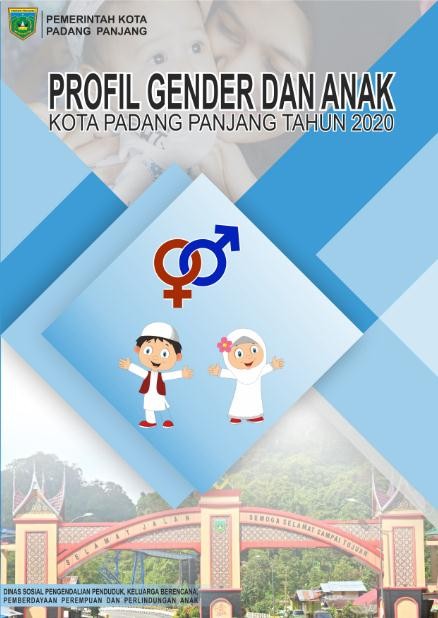 KATA PENGANTARPuji  dan  syukur  kami  ucapkan  kepada  Allah  Tuhan Yang Maha  Kuasa, karena atas izin-Nya penulis dapat menyelesaikan penyusunan Buku Profil Gender dan Anak Kota Padang Panjang Tahun 2020.Buku ini disusun dalam bentuk profil gender dan anak, sebagai salah satu upaya untuk menyediakan data terpilah dan analisis singkat tentang kondisi laki- laki dan perempuan dalam beberapa aspek, seperti pendidikan, kesehatan, ketenagakerjaan, politik, dan perlindungan anak Kota Padang Panjang Tahun2020.Pada kesempatan ini kami tim penyusun buku dari LP2M Universitas Negeri Padang, yaitu : Dr. Fatmariza, M.Hum., Dr. Yurni Suasti, M.Si. dan Zaky Farid Luthfi, M.Pd, menyampaikan terima kasih kepada Dinas Sosial, Pengendalian Penduduk, Keluarga Berencana, Pemberdayaan Perempuan dan Perlindungan Anak (Dinas Sosial P2KBP3A) Kota Padang Panjang, yang telah memberi kesempatan untuk bekerjasama dalam penyusunan buku ini.Akhir kata, kami berharap buku Profil Gender dan Anak ini dapat bermanfaat dalam upaya pembangunan pemberdayaan perempuan dan perlindungan Anak. Kritik dan saran diperlukan agar buku ini lebih sempurna di masa yang akan datang.                                                                                           Padang,      September 2020                                                                                                          Tim Penulis,KATA PENGANTARRasa puji dan syukur kita haturkan kehadirat Allah SWT, karena atas rahmat dan izin-Nya penyusunan Buku Profil Gender dan Anak Kota Padang Panjang Tahun 2020 telah dapat diselesaikan.Buku ini disusun dalam rangka upaya pengelolaan data pembangunan yang meliputi : pengumpulan, pengolahan, analisis dan penyajian data yang sistematis, komprehensif dan berkesinambungan yang dirinci menurut jenis kelamin dan umur, serta data kelembagaan terkait unsur- unsur prasyarat pengarusutamaan gender dan pengarusutamaan hak anak. Ketersediaan data terpilah dalam satu Buku Profil Gender dan anak sangat diperlukan sebagai data dasar yang dapat menjadi acuan dalam penyusunan kebijakan dan program pemberdayaan perempuan dan perlindungan anak.Buku Profil Gender dan Anak ini diharapkan dapat memberi gambaran kondisi pembangunan perempuan dan anak di Kota Padang Panjang Tahun 2020. Buku ini disusun melalui kerjasama Dinas Sosial Pengendalian Penduduk Keluarga Berencana Pemberdayaan Perempuan dan Perlindungan Anak Kota Padang Panjang dengan Universitas Negeri Padang.Ucapan terima kasih disampaikan kepada Tim Penulis dan semua pihak terkait atas bantuan dan kerjasamanya sehingga tersusunnya Buku Profil Gender dan Anak Kota Padang Panjang Tahun 2020 ini. Semoga Buku ini bermanfaat dan dijadikan pedoman dan acuan dalam menyusun kebijakan, program dan kegiatan yang responsif gender dalam mewujudkan keadilan dan kesetaraan gender di Kota Padang Panjang.Padang Panjang,      September 2020DAFTAR ISIKata Pengantar ..........................................................................................................i Daftar Isi .................................................................................................................. iii Daftar Tabel ........................................................................................................... vii Daftar Gambar........................................................................................................ xii BAB I PENDAHUUANA.  Latar Belakang ..............................................................................................1B.   Tujuan ..........................................................................................................3C.   Sasaran ........................................................................................................3D.  Hasil Yang Diharapkan .................................................................................3E.   Sumber Data ................................................................................................3F.   Padang Panjang Selayang Pandang .............................................................4BAB II KEPENDUDUKANA.  Penduduk Menurut Jenis Kelamin dan Umur .............................................6B.   Sebaran Penduduk Menurut Jenis Kelamin Per Kecamatan diKota Padang Panjang Tahun 2019 .............................................................17C.   Penduduk Menurut Kepemilikan KK, KTP dan Akte Kelahiran ..................19BAB III KESEHATAN ....................................................................................................A.  Cakupan Pertolongan Persalinan ...............................................................25B.   Kunjungan Ibu Hamil Ke Posyandu dan Puskesmas...................................27C.   Ibu Hamil Yang Mendapatkan Tablet Zat Besi (Fe) ...................................29D.  Ibu Hamil Yang Mendapatkan Tetanus Toxoid (TT) ..................................30E.   Penderita HIV/AIDS ...................................................................................31F.   Usia Perkawinan Pertama ..........................................................................32G.  Penggunaan Narkotika, Psikotropika dan Zat Adiktif lainnya ....................33H.  Keluarga Berencana ...................................................................................34BAB IV KEPENDIDIKANA.  Angka Partisipasi Kasar (APK) Menurut Jenjang Pendidikan SD,SLTP, dan SLTA ...........................................................................................37B.   Angka Partisipasi Sekolah (APS) Menurut Kelompok Umur(7-12,13-15, 16-18 Tahun) ........................................................................38C.   Angka Partisipasi Murni (APM) Menurut Jenjang PendidikanSD, SLTP, dan SLTA ....................................................................................39D.  Angka Putus Sekolah Menurut Jenjang Pendidikan SD, SLTP, SLTA ..........40E.   Rata-rata Lama Sekolah .............................................................................41F.   Sertifikasi Guru ...........................................................................................42G.  Angka Kelulusan Paket A, B dan C Tahun 2019..........................................43BAB V EKONOMI DAN  KETENAGAKERJAANA.   Kepala Keluarga Miskin .............................................................................45B.   Penduduk Yang Bekerja Status Formal dan Informal  ...............................45C.   Keanggotaan Koperasi................................................................................46D.  Penerima Kredit/Pinjaman.........................................................................48E.   Jumlah Kelompok Usaha Pengolahan Ikan (UPI)  di Kota PadangPanjang Tahun 2019...................................................................................49F.   Data Penyuluh Pertanian Menurut Jenis Kelamin di Kota PadangPanjang Tahun 2019  .................................................................................50G.  Tenaga Kerja Migran ..................................................................................51H.  Usaha Mikro dan Kecil (UMK) ...................................................................52BAB VI BIDANG POLITIK DAN PENGAMBILAN KEPUTUSANA.  Partisipasi di Lembaga Legislatif  ...............................................................53B.   Partisipasi di Lembaga Yudikatif ................................................................55C.   Partisipasi di Lembaga Eksekutif ...............................................................59D.  Pengurus dan Anggota Organisasi Sosial dan Politik .................................64E.   Pengurus dan Anggota Kaukus Perempuan Politik ....................................64BAB VII HUKUM DAN SOSIAL BUDAYAA.  Penghuni Lembaga Pemasyarakatan .........................................................66B.   Penduduk Lanjut Usia ................................................................................68BAB VIII KEKERASAN TERHADAP PEREMPUANA.  Korban Kekerasan Terhadap Perempuan ..................................................69B.   Pelaku Kekerasan terhadap Perempuan....................................................72BAB IX TUMBUH KEMBANGA.  Jumlah Peserta PAUD.................................................................................75B.   Jumlah Lembaga  PAUD .............................................................................76C.   Data Kader Bina Keluarga...........................................................................77BAB X KELANGSUNGAN HIDUPA.  Angka Kematian Bayi..................................................................................78B.   Jumlah Bayi yang Mendapat Imunisasi ......................................................79C.   Jumlah Anak Usia 12-23 Bulan Telah di Imunisasi .....................................81D.  Jumlah Bayi Lahir Berat Badan Rendah .....................................................81E.   Jumlah Bayi Yang Mendapat ASI Eksklusif Selama 6 Bulan .......................83F.   Jumlah Balita Dengan Gizi Kurang dan Gizi Buruk .....................................84G.  Jumlah Anak (0-18) yang Terinveksi HIV/AIDS di KotaPadang Panjang Tahun 2019 .....................................................................85H.  Jumlah Anak yang Menggunakan NAPZA di Kota Padang PanjangTahun 2019.................................................................................................86BAB XI PERLINDUNGAN ANAKA.  Kekerasan terhadap Anak .........................................................................88B.   Anak Jalanan ..............................................................................................89C.   Pekerja Anak...............................................................................................90D.  Pekerja Rumah Tangga Anak .....................................................................91E.   Anak Terlantar ............................................................................................92F.   Pekerja Anak Sektor Berbahaya .................................................................92G.  Anak Korban Eksploitasi Seksual ................................................................94H.  Anak Korban Pedofilia ................................................................................95I.    Anak Korban Trafficking ............................................................................95J.    Anak Berhadapan Dengan Hukum .............................................................96K.   Anak Penyandang Dissabilitas....................................................................97BAB XII KELEMBAGAAN PENGARUS UTAMAAN GENDER DAN HAK ANAKA.  Komitmen .................................................................................................101B.   Kebijakan dan Program ............................................................................101C.   Kelembagaan............................................................................................101D.  Sumber Daya Manusia Pendanaan dan Prasarana ..................................102E.   Data Terpilah ............................................................................................102F.   Dukungan Masyarakat Sipil......................................................................102DAFTAR RUJUKAN ................................................................................................104DAFTAR TABELTabel                                                                                                                      HalamanTabel 1. Jumlah Penduduk Kota Padang Panjang Berdasarkan Umur danJenis Kelamin Tahun 2019 ....................................................................................... 7Tabel 2. Jumlah Penduduk Produktif dan Tidak Produktif Kota PadangPanjang Menurut Jenis Kelamin Tahun 2019.........................................................10Tabel 3. Jumlah Penduduk Kota Padang Panjang Menurut Kelompok Umurdan Rasio Ketergantungan Tahun 2019 ................................................................12Tabel 4. Penduduk Menurut Kelompok Umur dan Jenis Kelamin di KotaPadang Panjang Tahun 2019 ..................................................................................14Tabel 5. Jumlah Penduduk Kota Padang Panjang Per Kecamatan MenurutJenis Kelamin Tahun 2019 ....................................................................................17Tabel 6. Jumlah Keluarga Yang Memiliki Kartu Keluarga di Kota PadangPanjang Tahun 2019...............................................................................................19Tabel 7. Penduduk Menurut Kepemilikan KTP di Kota Padang PanjangTahun 2019.............................................................................................................20Tabel 8. Jumlah Kepemilikan Akte Kelahiran di Kota Padang PanjangTahun 2019 ............................................................................................................21Tabel 9 Kepemilikan Akte Kematian di Kota Padang Panjang Tahun 2019 ..........23Tabel 10. Cakupan Pertolongan Persalinan Kelahiran Menurut Kecamatandi Kota Padang Panjang Tahun 2019 .....................................................................25Tabel 11. Kunjungan Ibu Hamil (K1/K4) ke Sarana Pelayanan Kesehatandi Kota Padang Panjang Tahun 2019 .....................................................................28Tabel 12. Ibu Hamil yang Mendapat Tablet Zat Besi (Fe) di Kota PadangPanjang tahun 2019 ..............................................................................................29Tabel 13. Imunisasi Tetanus Toxoid (TT) Pada Ibu Hamil di Kota PadangPanjang Tahun 2019 ..............................................................................................30Tabel 14. Penderita HIV/AIDS Menurut Kecamatan, Kelompok Umurdan Jenis Kelamin di Kota Padang Panjang Tahun 2019 .......................................31Tabel 15. Usia Perkawinan Pertama di Kota Padang Panjang MenurutKecamatan dan Usia Tahun 2019 ..........................................................................32Tabel 16. Pengguna Narkotika, Psikotropika dan Zat Adiktif Lainnya(NAPZA) Menurut Kecamatan dan Jenis Kelamin Tahun 2019 .............................33Tabel 17. Peserta/Akseptor Keluarga Berencana (KB) Menurut Kecamatandan Jenis Kelamin Tahun 2019 .............................................................................34Tabel 18. Peserta/Akseptor Keluarga Berencana (KB) Menurut Kecamatandan Jenis Kelamin Tahun 2019 ..............................................................................35Tabel 19. Angka Partisipasi Kasar (APK) Kota Padang Panjang MenurutJenjang Pendidikan ...............................................................................................37Tabel 20. Angka Partisipasi Sekolah (APS) Menurut Kelompok Umur(7-12,13-15, 16-18 Tahun) ....................................................................................38Tabel 21. Angka Partisipasi Murni (APM) Menurut Jenjang PendidikanSD, SLTP, SLTA   ......................................................................................................39Tabel 22. Angka Putus Sekolah (APS) di Kota Padang Panjang MenurutJenjang  Pendidikan SD, SLTP, SLTA ......................................................................40Tabel 23. Rata- Rata Lama Sekolah di Kota Padang Panjang Tahun 2019 ............41Tabel 24. Sertifikasi Guru di Kota Padang Panjang Tahun 2019 ...........................42Tabel 25. Angka Kelulusan Paket A, B dan C di Kota Padang PanjangTahun 2019 ............................................................................................................43Tabel 26. Kepala Keluarga Miskin di Kota Padang Panjang Tahun 2019 ..............45Tabel 27. Pekerja di Sektor Formal dan Informal di Kota PadangPanjang Tahun  2019 .............................................................................................46Tabel 28. Keanggotaan Koperasi Menurut Kecamatan dan Jenis KelaminTahun 2019 ............................................................................................................47Tabel 29. Penerima Kredit/ Pinjaman dari Lembaga KeuanganMenurut   Kecamatan dan Jenis Kelamin Tahun 2019 ..........................................48Tabel 30. Jumlah Kelompok Usaha Pengolahan Ikan (UPI) di Kota PadangPanjang Tahun 2019 ..............................................................................................49Tabel 31. Data Penyuluh Pertanian Menurut Jenis Kelamin di Kota PadangPanjang Tahun 2019...............................................................................................50Tabel 32. Tenaga Kerja Migran Antar Kerja Antar Negara (AKAN) diKota Padang Panjang Tahun 2019 .........................................................................51Tabel 33. Usaha Mikro dan Kecil Menurut Kecamatan dan Jenis KelaminTahun 2019 ............................................................................................................52Tabel 34. Jumlah Anggota DPRD di Kota Padang Panjang MenurutPartai Politik dan Jenis Kelamin Tahun 2018 – 2023  ............................................54Tabel 35. Jumlah Personil Pengadilan Negeri Menurut Jabatan PadaPengadilan Negeri Padang Panjang Kelas II Tahun 2019 ......................................56Tabel 36. Polisi Menurut Jenis Jabatan dan Jenis Kelamin Tahun 2019 ...............58Tabel 37. Jumlah ASN Daerah Menurut Jenis Jabatan dan Jenis Kelamindi Kota Padang Panajang Tahun 2019 ...................................................................59Tabel 38. Sekretaris OPD Menurut Jenis Kelamin dan Tingkat Pendidikan diKota Padang Panjang Tahun 2019 .........................................................................62Tabel 39.Jumlah Kepala Kelurahan Menurut Jenis Kelamin di KotaPadang Panjang Tahun 2019 .................................................................................63Tabel 40. Jumlah Penghuni Lapas, Jenjang Pendidikan dan Jenis Kelamindi Kota Padang Panjang Tahun 2019 .....................................................................66Tabel 41. Jumlah Penghuni Lapas Menurut Jenis Lapas dan Kelompok Umurdi Kota Padang Panjang Tahun 2019......................................................................67Tabel 42. Jumlah Lansia Terlantar Menurut Jenis Kecamatan dan JenisKelamin Tahun 2019 ..............................................................................................68Tabel 43. Korban Kekerasan Terhadap Perempuan Menurut Status Perkawinandi Kota Padang Panjang Tahun 2019 .....................................................................71Tabel 44. Jumlah Peserta Anak Usia Dini (PAUD) Jalur Formal danJalur Non Formal di Kota Padang Panjang Tahun 2019 ........................................75Tabel 45. Jumlah Lembaga/Kelompok Pendidikan Anak Usia Dini Jalur Formaldan Non Formal di Kota Padang Panjang Tahun 2019 ..........................................76Tabel 46. Jumlah Kematian Bayi Sampai Umur 1 tahun di KotaPadang Panjang Tahun 2019 .................................................................................78Tabel 47. Jumlah Bayi yang Mendapatkan Imunisasi di KotaPadang Panjang Tahun 2019 .................................................................................80Tabel 48. Jumlah Anak Usia 12-23 Bulan Telah Diimunisasi Lengkapdi Kota Padang Panjang Tahun 2019 .....................................................................81Tabel 49. Jumlah Bayi Lahir Dengan Berat Badan Rendah diKota Padang Panjang Tahun 2019 .........................................................................82Tabel  50. Jumlah Bayi Yang Mendapat Asi Ekskulsif Selama 6 Bulandi Kota Padang Panjang Tahun 2019 .....................................................................83Tabel 51. Jumlah Bayi Kurang Gizi dGizi Buruk di Kota Padang PanjangTahun 2019 ............................................................................................................84Tabel 52. Jumlah Anak (0-18) yang Terinfeksi HIV/AIDS di KotaPadang Panjang Tahun 2019 .................................................................................86Tabel 53. Jumlah Anak yang Menggunakan NAPZA di Kota Padang PanjangTahun 2019 ............................................................................................................86Tabel 54. Korban Kekerasan terhadap Anak menurut Jenis Kekerasan danJenis Kelamin di Kota Padang Panjang Tahun 2019 .............................................88Tabel 55. Jumlah Anak Jalanan Menurut Jenis Kelamin di KotaPadang Panjang Tahun 2019 .................................................................................90Tabel 56. Jumlah Pekerja Anak Menurut Jenis Kelamin di KotaPadang Panjang Tahun 2019 .................................................................................91Tabel 57. Jumlah Pekerja Rumah Tangga Anak Menurut Jenis Kelamindi Kota Padang Panjang Tahun 2019 .....................................................................92Tabel 58. Jumlah Anak Terlantar Menurut Jenis Kelamin di Kota PadangPanjang Tahun 2019 ..............................................................................................92Tabel 59. Jumlah Pekerja Anak di Sektor Bahaya Menurut Jenis Kelamindi Kota Padang Panjang Tahun 2019 .....................................................................93Tabel 60. Jumlah Anak Korban Eksploitasi Seksual Menurut Jenis Kelamindi Kota Padang Panjang Tahun 2019 .....................................................................94Tabel 61. Jumlah Anak Korban Pedofilia Menurut Jenis Kelamin di KotaPadang Panjang Tahun 2019 .................................................................................95Tabel 62. Jumlah Anak Korban Trafiking Menurut Jenis Kelamin di KotaPadang Panjang Tahun 2019 ................................................................................96Tabel 63. Jumlah Anak Berhadapan dengan Hukum Menurut Jenis Kelamindi Kota Padang Panjang Tahun 2019 .....................................................................96Tabel 64. Jumlah Anak dengan Kedisabilitasan Menurut Jenis Kelamindi Kota Padang Panjang Tahun 2019 .....................................................................97Tabel 65. Jumlah SLB Negeri dan Swasta di Kota Padang PanjangBerdasarkan Tingkat Pendidikan dan Kecamatan Tahun 2019 .............................98Tabel 66. Jumlah Siswa SLB Negeri dan Swasta Menurut Jenjang Pendidikandan Jenis Kelamin di Kota Padang Panjang Tahun 2019 .......................................99Tabel 67. Peraturan Daerah yang Peduli Anak di Kota Padang PanjangTahun 2019 ..........................................................................................................101Tabel  68. Jumlah dan Jenis Kebijakan/Program/ Kegiatan yang Peduli Anakdi Kota Padang Panjang Tahun 2019 ...................................................................101Tabel  69. Jumlah Kelembagaan Tumbuh Kembang dan KelangsunganHidup Anak di Kota Padang Panjang Tahun 2019 ..............................................102Tabel 70. Jumlah Kelembagaan untuk Perlindungan Anak di KotaPadang Panjang Tahun 2019 ...............................................................................102Tabel 71. Jumlah Kelembagaan Partisipasi Anak di Kota Padang PanjangTahun 2019 ..........................................................................................................103DAFTAR GAMBARHalamanGambar 1. Peta Kota Padang Panjang .....................................................................5Gambar 2. Piramida Penduduk Kota Padang Panjang Tahun 2019 ......................16Gambar 3. Jumlah Kepala Keluarga di Kota Padang Panjang Tahun 2019  ...........19Gambar 4. Grafik jumlah penduduk yang memiliki KTP Elektronik diKota Padang Panjang Tahun 2019 .........................................................................21Gambar 5. Grafik Kepemilikan Akte Kelahiran di Kota Padang PanjangTahun 2019.............................................................................................................22Gambar 6. Grafik penduduk yang memiliki akte kematian dan yang tidakmemiliki akte kematian di Kota Padang Panjang Tahun 2019...............................24Gambar 7. Cakupan Pertolongan Persalinan Kelahiran oleh Dokter/Bidandan Dukun di Kota Padang Panjang Tahun 2019 ..................................................26Gambar 8. Kunjungan Ibu Hamil (K1/K4) Ke Sarana Pelayanan Kesehatandi Kota Padang Panjang Tahun 2019 .....................................................................29Gambar 9. Ibu Hamil Yang Mendapatkan Tablet Zat Besi (Fe) di KotaPadang Panjang Tahun 2019 .................................................................................30Gambar 10. Imunisasi Tetanus Toxoid (TT) Pada Ibu Hamil di KotaPadang Panjang Tahun 2019 .................................................................................31Gambar 11. Penderita HIV/AIDS Menurut Kecamatan, Kelompok Umurdan Jenis Kelamin di Kota Padang Panjang Tahun 2019 .......................................32Gambar 12. Usia Perkawinan Pertama di Kota Padang PanjangMenurut Kecamatan dan Usia Tahun 2019 ...........................................................33Gambar 13. Pengguna Narkotika, Psikotropika dan Zat Adiktif Lainnya(NAPZA) Menurut Kecamatan dan Jenis Kelamin Tahun 2019 .............................34Gambar 14. Peserta/Akseptor Keluarga Berencana (KB) Menurut Kecamatandan Jenis Kelamin Perempuan Tahun 2019 ..........................................................35Gambar 15. Peserta/Akseptor Keluarga Berencana (KB) Menurut Kecamatandan Jenis Kelamin laki-laki Tahun 2019 .................................................................36Gambar 16. Angka Partisipasi Kasar (APK) Kota Padang Panjang MenurutJenjang Pendidikan ................................................................................................38Gambar 17. Angka Partisipasi Sekolah (APS) Menurut Kelompok Umur(7-12,13-15, 16-18 Tahun) ....................................................................................39Gambar 18. Angka Partisipasi Murni (APM) Menurut Jenjang PendidikanSD, SLTP, SLTA .......................................................................................................40Gambar 19. Angka Putus Sekolah (APS) Menurut Jenjang PendidikanSD, SLTP, SLTA ........................................................................................................41Gambar 20. Rata- Rata Lama Sekolah di Kota Padang Panjang Tahun 2019.........42Gambar 21. Sertifikasi Guru di Kota Padang Panjang Tahun 2019 ........................43Gambar 22. Angka Kelulusan Paket A, B dan C di Kota Padang PanjangTahun 2019.............................................................................................................44Gambar 23. Kepala Keluarga Miskin di Kota Padang Panjang Tahun 2019 ...........45Gambar 24. Pekerja di Sektor Formal dan Informal di Kota Padang PanjangTahun 2019.............................................................................................................46Gambar 25. Keanggotaan Koperasi Menurut Kecamatan dan Jenis KelaminTahun 2019 ............................................................................................................47Gambar 26. Penerima Kredit/ Pinjaman dari Lembaga KeuanganMenurut Kecamatan dan Jenis Kelamin Tahun 2019  ...........................................48Gambar 27. Jumlah Kelompok Usaha Pengolahan Ikan (UPI) di KotaPadang Panjang Tahun 2019 .................................................................................49Gambar 28. Tenaga Kerja Migran Antar Kerja Antar Negara (AKAN)di Kota Padang Panjang Tahun 2019 .....................................................................51Gambar 29. Usaha Mikro dan Kecil Menurut Kecamatan dan Jenis KelaminTahun 2019 ............................................................................................................52Gambar 30.  Jumlah Anggota DPRD Kota Padang Panjang menurutPartai politik dan jenis kelamin Tahun 2019 ........................................................54Gambar 31. Jumlah Anggota DPRD Kota Padang Panjang berdasarkan Komisidan Jenis kelamin .................................................................................................55Gambar 32. Jumlah Personil Pengadilan Negeri berdasarkan jabatandan jenis kelamin ...................................................................................................57Gambar 33. Jumlah Hakim Pengadilan Agama menurut Jabatan danJenis Kelamin ..........................................................................................................57Gambar 34. Jumlah Polisi Menurut Jabatan dan Jenis Kelamin ............................58Gambar 35.  Jumlah PNS Menurut Jabatan dan Jenis Kelamin .............................60Gambar 36. Jumlah PNS berdasarkan golongan dan jenis kelamin.......................60Gambar 37. Jumlah PNS menurut Tingkat Pendidikan dan jenis Kelamin.............61Gambar 38. Tim Baperjakat menurut jenis kelamin ..............................................63Gambar 39. Pengurus Partai Politik Menurut Jenis Kelamin Tahun 2019 .............65Gambar 40. Jumlah Penghuni Lapas berdasarkan kelompok Umur ......................67Gambar 41. Jumlah penghuni Lapas Menurut Jenis Lapas dan KasusTahun 2019.............................................................................................................68Gambar 42.  Korban Kekerasan terhadap perempuan menurut umurdan Kecamatan di Kota Padang Panjang................................................................70Gambar 43. Korban Kekerasan terhadap Perempuan menurutTingkat Pendidikan ................................................................................................71Gambar 44. Korban Kekerasan terhadap Perempuan menurut StatusPerkawinan di Kota Padang Panjang  ....................................................................72Gambar 45. Korban Kekerasan terhadap Perempuan menurut jenis kekerasandi Kota Padang Panjang..........................................................................................72Gambar 46. Pelaku kekerasan terhadap Perempuan menurut Hubungandengan Korban .......................................................................................................73Gambar 47. Pelaku kekerasan terhadap Perempuan menurut TingkatPendidikan di Kota Padang Panjang.......................................................................74Gambar 48.  Jumlah Peserta PAUD di Kota Padang Panjang Tahun 2019 .............75Gambar 49. Jumlah lembaga/kelompok PAUD Jalur Formal dan Non FormalTahun 2019.............................................................................................................76Gambar 50. Data Kader Bina Keluarga di Kota Padang Panjang Tahun 2019........77Gambar 51. Jumlah Kematian Bayi Sampai Umur 1 Tahun di KotaPadang Panjang Tahun 2019 ..................................................................................79Gambar 52. Jumlah Bayi Yang Mendapatkan Imunisasi di KotaPadang   Panjang Tahun 2019 ..............................................................................80Gambar 53. Jumlah Anak Usia 12-23 Bulan Telah Diimunisasi Lengkap diKota Padang Panjang Tahun 2019 .........................................................................81Gambar 54. Jumlah Bayi Lahir Dengan Berat Badan Rendah di KotaPadang Panjang Tahun 2019 .................................................................................82Gambar 55. Jumlah Bayi Yang Mendapat Asi Eksklusif Selama 6 Bulandi Kota Padang Panjang Tahun 2019 .....................................................................83Gambar 56. Jumlah Bayi Kurang Gizi dan Gizi Buruk di KotaPadang Panjang Tahun 2019 .................................................................................85Gambar 57. Jumlah Anak Pengguna NAPZA di Kota Padang PanjangTahun 2019 ............................................................................................................87Gambar 58. Korban Kekerasan terhadap Anak menurut Jenis Kekerasan danJenis Kelamin  di Kota Padang Panjang Tahun 2019 .............................................89Gambar 59.  Jumlah Anak dengan Kedissabilitasan menurut Kecamatan danJenis Kelamin di Kota Padang Panjang Tahun 2019 .............................................98Gambar 60. Jumlah Siswa SLB Negeri dan Swasta Menurut Jenjang Pendidikan, Kecamatan dan  Jenis Kelamin di Kota Padang Panjang Tahun 2019 ....................99A. Latar BelakangBAB I PENDAHULUANPengarusutamaan  Gender  (PUG)  adalah  strategi  untuk  mencapai kesetaraan  dan  keadilan  gender.  Secara  formal  PUG  di  adopsi  dari  Beijing Platform for Action pada konferensi PBB untuk perempuan tahun 1995. Platform ini menyatakan bahwa: “...pemerintah dan pihak-pihak lain harus mempromosikan kebijakan gender mainstreaming secara aktif dan nyata terlihat dalam semua kebijakan dan program, sehingga sebelum keputusan diambil, analisis tentang dampak kebijakan terhadap perempuan dan laki-laki telah dilakukan”.Analisis tentang dampak kebijakan harus dimulai dengan tersedianya dataterpilah gender. Selanjutnya, data terpilah gender menjadi dasar dalam menghitung Indeks Pembangunan Gender (IPG) dan Indeks Pemberdayaan Gender  (IDG).  Indeks  ini  diperlukan  untuk  melihat  tingkat  kesetaraan  dan keadilan gender dalam pembangunan suatu daerah. IPG merupakan indeks pencapaian kemampuan dasar pembangunan manusia yang sama seperti IPM yaitu di bidang pendidikan, kesehatan dan ekonomi dengan memperhatikan ketimpangan gender. IPG dapat digunakan untuk mengetahui kesenjangan pembangunan manusia antara laki-laki dan perempuan. Sementara IDG merupakan indeks yang digunakan untuk mengkaji lebih jauh peran aktif perempuan dalam kehidupan ekonomi dan politik.Di  Indonesia  secara  resmi  PUG  dicanangkan  sejak  tahun  2000  dengankeluarnya Instruksi Presiden Nomor 9 Tahun 2000. Produk hukum ini merupakan satu  bentuk  komitmen  pemerintah      Indonesia  terhadap  kesepakatan internasional dan desakan masyarakat sipil untuk mewujudkan kesetaraan dan keadilan gender.  Secara global, kesetaraan gender adalah salah satu tujuan yang ingin dicapai dalam Sustainable Development Goals (SDGs) Tahun 2030. SDGs merupakan suatu rencana aksi global yang disepakati oleh para pemimpin dunia, termasuk Indonesia. SDGs berisi 17 tujuan dan 169 target yang diharapkan dapat dicapai pada tahun 2030. Ketujuh belas tujuan tersebut adalah: (1) menghapuskemiskinan,  (2)  mengakhiri  kelaparan,  (3)  kesehatan  yang  baik  dan kesejahteraan,  (4)  pendidikan  bermutu,  (5)  kesetaraan  gender,  (6)  akses  air bersih dan sanitasi, (7) energi bersih dan terjangkau, (8) pekerjaan layak   dan pertumbuhan ekonomi, (9) infrastruktur, industri dan inovasi, (10) mengurangi ketimpangan, (11) kota dan komunitas yang berkelanjutan, (12) konsumsi dan produksi yang bertanggung jawab, (13) penanganan perubahan iklim, (14) menjaga  ekosistem  laut,  (15)  menjaga  ekosistem  darat,  (16)  perdamaian, keadilan dan kelembagaan yang kuat dan (17) kemitraan untuk mencapai tujuan. Kesetaraan gender mempunyai keterkaitan yang erat dengan semua tujuan yang ingin dicapai, karena semua tujuan pembangunan idealnya mempertimbangkan akses, partisipasi, kontrol dan manfaat bagi laki-laki dan perempuan.Akan tetapi, ketersediaan data terpilah pada masing-masing instansi masihrelatif   terbatas,   sehingga   perencanaan   pembangunan   belum   sepenuhnya berbasis data terpilah. Perencanaan yang tidak berbasiskan data terpilah gender akan cenderung   tidak tepat sasaran. Untuk itu, Dinas Sosial Pengendalian Penduduk, Keluarga Berencana, Pemberdayaan Perempuan dan Perlindungan Anak (DSP2KBP3A) Kota Padang Panjang menyusun profil gender yang menyediakan data terpilah sebagai basis perencanaan pembangunan. Profil gender ini meliputi: Pertama, Daftar jenis data terpilah terdiri dari penduduk, kesehatan, pendidikan, ekonomi dan ketenagakerjaan, Bidang politik dan pengambilan keputusan, hukum dan sosia budaya, dan kekerasan terhadap perempuan. Kedua, Daftar jenis data anak terdiri dari tumbuh kembang, kelangsungan hidup, dan perindungan anak. Ketiga, Daftar jenis kelembagaan terdiri dari kelembagaan pengarus utamaan gender  dan Pengarus utamaan hak anak (PUG, PUHA). Data pada buku ini dapat memberi gambaran pembangunan Kota Padang Panjang dalam dimensi gender. Buku profil gender dan anak ini berupa penyelenggaraan data gender dan anak yang bersifat lokal yang dapat dijadikan acuan dalam perencanaan pembangunan yang responsif gender khususnya di Kota Padang Panjang.B. Tujuan1.  Meningkatkan komitmen Pemerintah Daerah dalam penggunaan data gender dan   anak   dalam   perencanaan,   pelaksanaan   pemantauan   dan   evaluasi kebijakan program dan kegiatan PemerintahDaerah.2.  Meningkatkan efektivitas penyelenggaraan PUG dan PUHA di daerah secara sistimatis, komprehensif dan berkesinambungan.3.  Meningkatkan ketersediaan data gender dan anak secara komprehensif.C. SasaranSasaran kegiatan adalah penyusunan data gender menyangkut semua isu di bidang kependudukan, pendidikan, kesehatan, ekonomi dan ketenagakerjaan, pertanian,  politik,  sosial  budaya,  hukum  dan  data  anak  meliputi  tumbuh kembang, kelangsungan hidup, perlindungan, data kelembagaan yang meliputi kelembagaan  PUG,  dan  data  kelembagaan  PUHA  di  wilayah  Kota  Padang Panjang.D. Hasil yang Diharapkan1.  Buku profil gender dan anak Kota Padang Panjang tahun 20192.  Data  gender  dan  anak  untuk  memberikan  acuan  bagi  pemerintah  daerah dalam upaya pelaksanaan pengarusutamaan gender dan pengarusutamaan hak anak;3.  Adanya    kerjasama    dengan    perguruan    tinggi,    lembaga    sektoral    danberkoordinasi dengan LPS dalam penyelenggaraan data gender dan anak; dan4.  Data base gender dan anak, dapat digunakan sebagai dasar untuk menyusun perencanaan, penganggaran, pelaksanaan program dan kegiatan.E. Sumber DataSumber data dalam penulisan buku Profil Gender dan Anak Kota Padang Panjang Tahun 2020 berasal dari (1) Dinas Sosial, Pengendalian Penduduk, Keluarga Berencana, Pemberdayaan Perempuan dan Perlindungan Anak (DSP2KBP3A) Kota Padang Panjang Tahun 2019, (2) Dinas Kesehatan Kota Padang Panjang Tahun 2019, (3) Kementerian Agama Republik Indonesia Kota Padang Panjang  Tahun  2019,  (4)  Polres  Kota  Padang Panjang  Tahun  2019,  (5)  DinasPenanaman Modal Pelayanan Terpadu Satu Pintu (DPM PTSP) Kota Padang Panjang Tahun 2019, (6) Dinas Perdagangan, Koperasi UKM Kota Padang Panjang Tahun 2019, (7) Dinas Pendidikan Pemuda dan Olahraga Kota Padang Panjang Tahun 2019, (8) Lembaga Pemasyarakatan Kota Padang Panjang Tahun 2019, (9) Badan Kepegawaian dan Pengembangan SDM Kota Padang Panjang Tahun 2019, (10) KPU Kota Padang Panjang Tahun 2019, (11) Sekretariat Dewan Perwakilan Rakyat Daerah (DPRD) Kota Padang Panjang Tahun 2019 dan (12) BAZDA Kota Padang Panjang Tahun 2019.F.  Padang Panjang Selayang PandangKota Padang Panjang terletak pada dataran tinggi (Daerah Pegunungan) dengan ketinggian antara 550-900 m diatas permukaan laut, dengan posisinya yang diapit oleh tiga gunung, yaitu Gunung Merapi, Gunung Singgalang dan Gunung Tandikat, sehingga udaranya sejuk. Suhu udara rata-rata adalah 22,30 C dengan kelembaban udara 86,920C. Luas wilayah Kota Padang Panjang adalah2.300 Ha atau sekitar 0.05% dari luas Propinsi Sumatera  Barat.  Secara  GeografisPadang  Panjang  terletak  antara 1000 20‘ dan 1000 30‘ Bujur Timur serta 00 27‘ dan  00  32‘  Lintang  Selatan.  Secara  detail  batas-batas  Kota  Padang  Panjang adalah:-   Sebelah Barat berbatasan dengan Kecamatan X Koto-   Sebelah Timur berbatasan dengan Kecamatan Batipuh-   Sebelah Selatan berbatasan dengan Kecamatan X Koto-   Sebelah Utara berbatasan dengan Kecamatan X Koto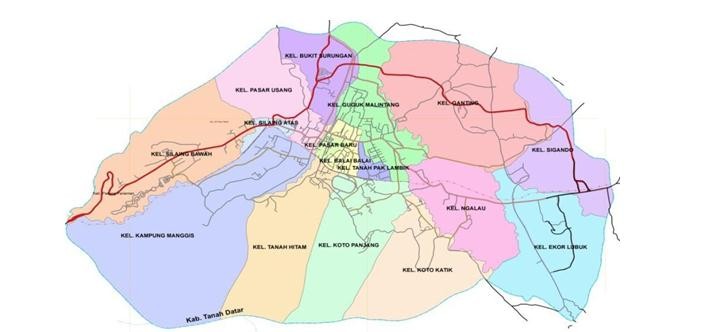 Gambar 1. Peta Kota Padang Panjang5BAB II KEPENDUDUKANPenduduk merupakan salah satu aspek vital yang dibutuhkan dalam perencanaan pembangunan. Disamping sebagai objek pembangunan, penduduk sekaligus sebagai subjek dalam pembangunan. Agar pembangunan dapat memberikan keadilan dan kemakmuran kepada semua masyarakat baik laki-laki maupun  perempuan,  dibutuhkan data  penduduk  terpilah  antara  laki-laki  dan perempuan.  Data  terpilah  penduduk  laki-laki  dan  perempuan  disebut  juga dengan data terpilah gender. Melalui data terpilah gender dapat ditemukan isu- isu gender dan dapat pula digunakann untuk menentukan intervensi kebijakan dan program   pembangunan yang responsif gender. Kebijakan dan program responsif gender terkait dengan      akses, partisipasi, kontrol dan manfaat pembangunan bagi laki-laki dan perempuan.A. Penduduk Menurut Jenis Kelamin dan UmurData penduduk terpilah antara laki-laki dan perempuan seperti disebutkan di atas merupakan data vital yang dibutuhkan untuk perencanaan pembangunan yang responsive gender. Berdasarkan data terpilah laki-laki dan perempuan serta kelompok umur ini dapat dihitung rasio jenis kelamin pada masing-masing kelompok  umur  interval  lima  tahunan,  maupun  rasio  jenis  kelamin  pada kelompok umur produktif dan tidak produktif. Berdasarkan data   penduduk menurut jenis kelamin dan kelompok umur dapat diketahui komposisi penduduk laki-laki dan perempuan pada usia anak-anak, remaja, usia produktif, dan lansia.1. Umur MedianUmur Median adalah umur yang membagi penduduk menjadi dua bagian yang sama, bagian yang pertama lebih muda, dan bagian yang kedua lebih tua. Jika umur median < 20 tahun maka penduduk termasuk pada struktur umur muda, bila umur median 20-30 tahun maka penduduk termasuk pada umur intermediate. Selanjutnya, bila umur media lebih dari 30 tahun berarti penduduk suatu daerah termasuk pada struktur umur tua. Stuktur umur penduduk suatudaerah juga dapat ditentukan dengan menghitung persentase penduduk pada kelompok umur 0-14 tahun, dan persentase penduduk kelompok umur 65 tahun ke atas. Penduduk berstruktur umur muda apabila persentase  umur 0-14 tahun adalah > 35 persen, dan umur 65 tahun ke atas adalah < 3 persen. Sebaliknya, apabila persentase penduduk kelompok umur 0-14 tahun adalah < 35 persen, dan kelompok umur 65 tahun ke atas adalah > 15 persen maka penduduk termasuk pada struktur umur tua. Berdasarkan data tabel 1 dapat dihitung umur median penduduk Kota Padang Panjang pada tahun 2019 sebagai berikut:Tabel 1. Jumlah Penduduk Kota Padang Panjang Berdasarkan Umur danJenis Kelamin Tahun 2019Sumber: Analisis Data Dinas Kependudukan dan Pencatatan Sipil Kota Padang PanjangTahun 2020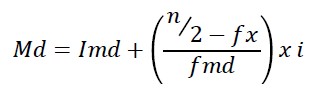 IMd        =Batas kelompok umur yang mengandung N/2N            =Jumlah penduduk totalFx                  =Jumlah penduduk kumulatif sampai dengan kelompok umur yang mengandung N/2FMd              =Jumlah penduduk pada kelompok umur dimana terdapat nilaiN/2I              =Kelas intervalumum–(               )–(                                )(             )Berdasarkan struktur umur penduduk diperoleh umur median penduduk Kota Padang Panjang pada Tahun 2019 adalah 28 tahun. Artinya struktur umur penduduk Kota Padang Panjang pada Tahun 2019 dikategorikan penduduk intermediate, yaitu transisi dari umur muda (young population) ke penduduk tua (old population). Dilihat dari struktur umur ini, Kota Padang Panjang mempunyai sumber daya manusia yang besar, karena sebagian besar penduduk berada pada umur produktif atau barada pada posisi bonus demografi.Selanjutnya berdasarkan struktur umur juga dapat dihitung umur median penduduk laki-laki dan perempuan.Umur median laki-laki:–(                    )–(                                )(             )Umur median perempuan :–(                    )–(                                )(             )Jadi Umur median penduduk Laki-laki Kota Padang   Panjang pada Tahun2019 adalah 28,59 tahun, sementara umur median penduduk perempuan adalah28,82 Tahun. Angka ini menunjukkan bahwa umur median perempuan Kota Padang Panjang Tahun 2019 sedikit lebih tua dibanding dengan umur median penduduk laki-laki. Meskipun demikian, struktur umur penduduk laki-laki dan perempuan pada Tahun 2019, keduanya termasuk umur intermediate.2. Beban KetergantunganStruktur   umur   dalam   relasinya   dengan   kehidupan   produktif   secara ekonomi dapat dibagi atas tiga kelompok besar, yakni usia belum produktif (0-14 tahun), usia produktif (15-64 tahun) dan usia tidak produktif (65 tahun ke atas). Penduduk usia 0-14 tahun disebut sebagai penduduk usia muda yang dianggapsebagai penduduk yang belum produktif karena secara ekonomis masih tergantung pada orang tua atau orang lain yang menanggungnya. Demikian juga halnya secara umur,  penduduk berusia di atas 65 tahun  juga dianggap tidak produktif lagi karena sudah melewati masa produktif. Dengan demikian berdasarkan usia produktif secara ekonomi, penduduk usia 0–14 tahun dan usia65 tahun ke atas dikategorikan sebagai penduduk yang menjadi beban tanggungan  bagi  usia  produktif.  Sementara penduduk usia  15-64 tahun  yang disebut juga dengan penduduk usia kerja dianggap masih produktif secara ekonomi.Tabel 2. Jumlah Penduduk Produktif dan Tidak Produktif Kota PadangPanjang Menurut Jenis Kelamin Tahun 2019Sumber: Analisis Data Dinas Kependudukan dan Pencatatan Sipil Kota PadangPanjang Tahun 2020Data tabel 2 menunjukkan jumlah penduduk Kota Padang Panjang Tahun2019 adalah 58.140 jiwa, terdiri atas 29.248 jiwa (50,30 %) laki-laki dan 28.892 jiwa     (49,70  %)  perempuan.  Berdasarkan  usia  produktif  secara  ekonomi, penduduk yang terbanyak adalah pada umur produktif, yakni 38.835 jiwa (66,79%). Kemudian penduduk belum produktif (umur muda) 15.986 jiwa (27,49 %) dari jumlah keseluruhan penduduk. Sementara penduduk usia (65 tahun ke atas) atau kelompok umur tua adalah 3.319 jiwa (5,7 %) dari keseluruhan penduduk.Sebaran  penduduk usia produktif dan tidak produktif berdasarkan jenis kelamin terdiri dari jumlah penduduk laki-laki usia produktif adalah 19,559 jiwa (66,87 %), sedangkan perempuan usia produktif adalah 19.276 jiwa (66,71 %). Jumlah   penduduk   usia   produktif   laki-laki   sedikit   lebih   banyak   dibanding penduduk perempuan usia produktif. Sama halnya dengan jumlah penduduk usiamuda, jumlah laki-laki pada usia belum produktif juga sedikit lebih banyak (28,48%) dibanding jumlah perempuan belum produktif (26,49 %), dengan selisih 1,99 persen. Sedangkan pada usia tua (65 tahun ke atas) jumlah penduduk laki-laki sebanyak 4,64%, pada penduduk perempuan sebanyak 6,78%, dengan selisih2,14 persen.Dengan demikian dapat disimpulkan bahwa, Kota Padang Panjang saat ini berada pada masa bonus demografi sebagaimana disebutkan di atas, dimana jumlah penduduk usia produktif melebihi dari angka 55 persen, yakni 66,79 persen dari total jumlah penduduk. Angka ini jauh lebih besar bila dibandingkan penduduk tidak produktif. Jumlah usia produktif yang lebih besar saat ini, artinya penduduk Kota Padang Panjang berada pada bonus demografi. Hal ini sangat menguntungkan dan memiliki peluang untuk dapat menggenjot pertumbuhan produktivitas   masyarakatnya.   Bonus   demografi   diartikan   secara   sederhana adalah peluang kesempatan kerja (window of opportunity) yang dinikmati suatu daerah sebagai akibat besarnya proporsi penduduk produktif. Hal ini tentunya jika dibarengi dengan penciptaan lapangan kerja seluas-luasnya dengan ekonomi kondusif. Pemerintah tentunya perlu mempersiapkan penduduk usia produktif menuju dunia kerja. Pendidikan adalah bekal generasi muda untuk mencapai kemandirian sekaligus sebagai salah satu upaya agar Kota Padang Panjang dapat memetik bonus demografi.Atas dasar konsep usia produktif secara ekonomi juga dapat digambarkanberapa besar jumlah penduduk yang tergantung pada penduduk usia kerja. Rasio ketergantungan semacam ini memberikan gambaran ekonomis penduduk dari sisi  demografi.   Rasio   ketergantungan   (dependency   ratio)   dapat   digunakan sebagai indikator yang secara kasar dapat menunjukkan keadaan ekonomi suatu daerah. Rasio ketergantungan dapat dilihat menurut usia yakni Rasio Ketergantungan Muda dan Rasio Ketergantungan Tua.	Rasio Ketergantungan  Muda  adalah  : perbandingan jumlah penduduk umur 0-14 tahun dengan jumlah penduduk umur 15-64 tahun.	Rasio  Ketergantungan  Tua  adalah  :  perbandingan  jumlah  penduduk umur 65 tahun ke atas dengan jumlah penduduk di usia 15-64 tahunKonsepsi rasio ketergantungan (dependency ratio) adalah angka yang menyatakan perbandingan antara jumlah penduduk usia tidak produktif (penduduk  usia 0-14  tahun dan penduduk usia 65  tahun  atau  lebih) dengan banyaknya penduduk usia produktif (penduduk usia 15-64 tahun). Semakin tinggi persentase rasio ketergantungan menunjukkan semakin tingginya beban yang harus ditanggung penduduk yang produktif untuk membiayai hidup penduduk yang belum produktif dan tidak produktif lagi. Rasio Ketergantungan muda, tua dan rasio ketergantungan total dapat dihitung dengan rumus sebagai berikut: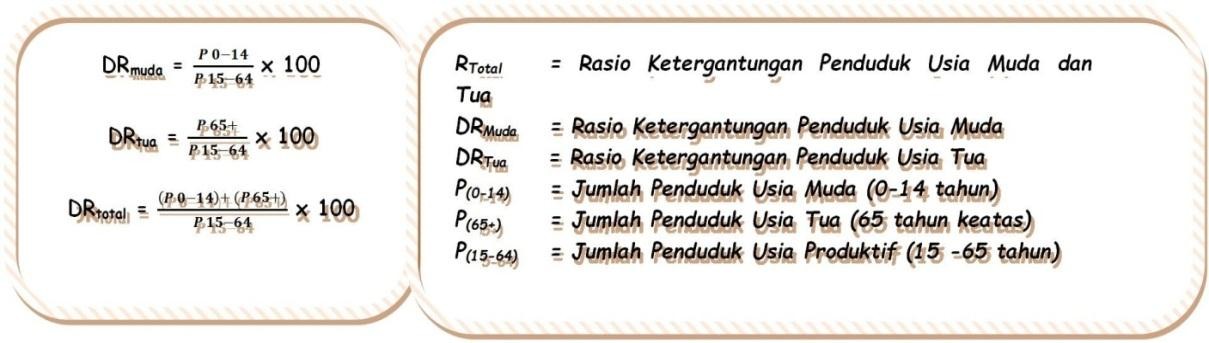 Tabel 3. Jumlah Penduduk Kota Padang Panjang Menurut Kelompok Umur danRasio Ketergantungan Tahun 2019Berdasarkan   data   tabel   3   Rasio   ketergantungan   (dependency   ratio)penduduk Kota Padang Panjang Tahun 2019 adalah sebesar 49,63. Artinya, setiap100 orang penduduk berusia produktif (angkatan kerja) mempunyai tanggungan sebanyak 50 orang penduduk tidak produktif, yakni penduduk usia 0-14 tahunditambah usia 65 tahun ke atas. Rasio sebesar 49,63 persen ini disumbangkan oleh rasio ketergantungan penduduk muda sebesar 41,16 orang dan rasio ketergantungan penduduk tua sebesar 8,54 orang. Dari indikator ini terlihat bahwa pada tahun 2019 penduduk usia kerja di Kota Padang Panjang dibebani tanggung  jawab  akan  penduduk  muda  yang  jumlahnya  lebih  banyak dibandingkan tanggung jawab terhadap penduduk tua. Selanjutnya bila dilihat berdasarkan  jenis  kelamin,  proporsi  penduduk  laki-laki  pada rasio ketergantungan  muda  lebih  banyak  dibanding  penduduk  perempuan.  Tetapi tidak pada rasio ketergantungan tua, proporsi perempuan justru lebih banyak dibanding penduduk laki-laki. Hal ini mengindikasi bahwa harapan hidup perempuan lebih panjang dibanding penduduk laki-laki.3. Rasio Jenis KelaminRasio jenis kelamin atau sering juga disebut dengan rasio sek (SR) atau sex ratio adalah angka yang menunjukkan perbandingan jumlah penduduk laki-laki dengan jumlah penduduk perempuan pada suatu daerah tertentu pada waktu tertentu. Biasanya dinyatakan dalam banyaknya penduduk laki-laki per 100 penduduk perempuan. Besar kecilnya rasio jenis kelamin ini dipengaruhi oleh: (a) rasio jenis kelamin waktu lahir (sex ratio at birth),   (b) pola mortalitas antara penduduk laki-laki dan perempuan, dan (c) pola migrasi antara penduduk laki-laki dan perempuan. Data mengenai rasio jenis kelamin berguna untuk pengembangan perencanaan pembangunan yang berwawasan gender (jenis kelamin), terutama yang berkaitan dengan perimbangan pembangunan bagi laki- laki dan perempuan secara adil. Selain itu, rasio jenis kelamin juga berguna untuk kebijakan dalam bidang politik terutama untuk mengetahui seberapa besar keterwakilan perempuan di parlemen, keterwakilan perempuan yang menduduki jabatan   tertentu,   keterwakilan   perempuan   pengambil   kebijakan   sebagai pimpinan  dinas  instansi  tertentu.  Rasio  jenis  kelamin  dapat  dihitung menggunakan rumus sebagai berikut :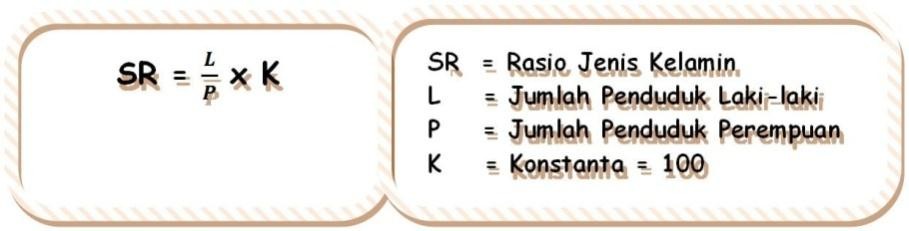 Tabel 4. Penduduk Menurut Kelompok Umur dan Jenis Kelamin di KotaPadang Panjang Tahun 2019Sumber: Analisis Data Dinas Kependudukan dan Pencatatan Sipil Kota PadangPanjang Tahun 2020Data tabel 4 menunjukkan rasio jenis kelamin penduduk Kota Padang Panjang Tahun 2019 adalah 101,23. Artinya tiap 100 orang penduduk perempuan terdapat 101 penduduk laki-laki.   Sementara pada tahun 2018 adalah tiap 100 penduduk perempuan terdapat 102   penduduk laki-laki. Meskipun demikian, angka ini relatif sama antara tahun 2018 dan 2019, bahwa jumlah penduduk laki- laki cenderung lebih banyak dibanding perempuan.Selanjutnya dapat dilihat sebaran rasio jenis kelamin penduduk pada setiap kelompok umur. Hampir di semua kelompok umur, jumlah laki-laki cenderung lebih banyak, kecuali  pada   kelompok umur 25-29, 30-34, 45-49, 50-54, dan kelompok umur lebih dari 75 tahun,  jumlah penduduk perempuan lebih banyak dibanding laki-laki. Begitu juga halnya pada tahun 2018, hampir di semua kelompok umur ditemukan jumlah laki-laki juga lebih banyak dibanding perempuan, kecuali pada kelompok umur tua, ditemukan jumlah perempuan justru lebih banyak.Rasio jenis kelamin pada umur muda adalah 109. Artinya setiap 100 perempuan usia muda terdapat 109 orang penduduk laki-laki. Demikian juga halnya pada umur produktif diperoleh rasio jenis kelamin 101. Angka ini menunjukkan   setiap   100   orang   perempuan   usia   produktif   terdapat   101 penduduk laki-laki. Sedangkan angka rasio jenis kelamin pada kelompok umur tua terdapat 70 orang. Artinya tiap 100 orang penduduk perempuan terdapat sebanyak 70 orang laki-laki. Meskipun jumlah laki-laki lebih banyak dibandingkan penduduk perempuan, pada kelompok umur tua jumlah perempuan justru lebih banyak dibanding penduduk laki-laki sehingga dapat diinterpretasikan bahwa angka harapan hidup perempuan lebih panjang dibanding penduduk laki-laki.4. Piramida PendudukKomposisi penduduk menurut umur dan jenis kelamin juga dapat disajikan secara visual pada sebuah grafik yang disebut dengan Piramida Penduduk. Grafik Sumbu horizontal (dasar piramida penduduk) menunjukkan jumlah penduduk dapat  menggunakan  absolut  atau  persentase.  Sumbu  vertikal  menunjukkan umur, baik menurut kelompok umur satu tahunan maupun lima tahunan. Dasar piramida  dimulai dengan kelompok umur termuda dan dilanjutkan keatas untuk kelompok umur yang lebih tua dan biasanya puncak piramida untuk kelompok umur yang lebih tua sering dibuat dengan kelompok umur terbuka (75+) dan bagian kiri piramida digunakan untuk mewakili penduduk laki-laki dan bagian kanan untuk penduduk perempuan.Piramida penduduk merupakan refleksi struktur umur penduduk menurut jenis kelamin dimana bentuknya ditentukan oleh kelahiran (fertilitas), kematian (mortalitas) dan perpindahan penduduk (mobilitas). Piramida penduduk juga dibedakan atas tiga ciri, yaitu ekspansif (Espansive) dimana pada ciri ini mempunyai lebar pada bagian dasar piramida yang menunjukkan proporsi penduduk muda yang besar dan kecilnya proporsi penduduk tua, serta pertumbuhan penduduk yang tinggi. Ciri kedua adalah Konstruktif (Construktive) dimana pada ciri ini bagian dasar piramida kecil dan bagian besar penduduk masih berada dalam kelompok umur muda. Ciri ketiga adalah Stasioner (Stationary) yaitu bagian dasar piramida kecil, penduduk dalam setiap kelompok umur hampir sama banyaknya dan mengecil pada usia tua.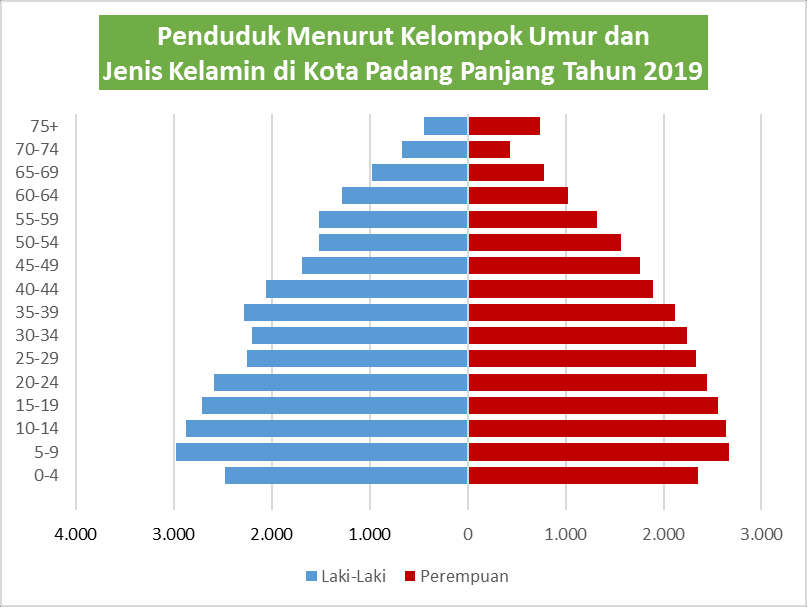 Gambar 2. Piramida Penduduk Kota Padang Panjang Tahun 2019Berdasarkan  gambar  2  piramida penduduk  Kota  Padang  Panjang  Tahun2019 menunjukkan alas yang masih besar, atau disebut juga piramida muda. Piramida penduduk ini dapat digunakan untuk membuat perencanaan pembangunan dengan memperhatikan umur dan jenis kelamin secara cepat dan juga berguna untuk evaluasi data kependudukan yang dikumpulkan. Piramida yang disajikan dari periode-periode yang lain dapat menunjukkan perkembangan dan kecenderungan penduduk dimasa lalu, saat ini dan masa yang akan datang.Berdasarkan piramida penduduk, dapat diketahui struktur umur pendudukdan implikasinya terhadap tuntutan penyediaan layanan pendidikan, pelayanankesehatan, dan kebutuhan dasar penduduk (baik balita, remaja, dewasa, laki-laki, perempuan dan lansia) sekaligus melihat potensi tenaga kerja serta membayangkan kebutuhan akan tambahan kesempatan kerja yang harus diciptakan. Diantara ciri penduduk piramida muda adalah angka pertumbuhan penduduk akan cenderung tinggi dan jumlah penduduk akan lebih banyak. Hal ini perlu  menjadi perhatian  dalam membuat  suatu kebijakan terkait dengan Ibu hamil, Ibu menyusui, Ibu melahirkan dan tumbuh kembang anak.B. Sebaran Penduduk Menurut Jenis Kelamin Per Kecamatan di Kota PadangPanjang Tahun 2019Data sebaran penduduk diperlukan untuk mengetahui tingkat kepadatan penduduk suatu wilayah. Selain itu sebaran penduduk berdasarkan jenis kelamin juga dapat menggambarkan sex ratio di suatu wilayah.Tabel 5. Jumlah Penduduk Kota Padang Panjang Per Kecamatan Menurut JenisKelamin Tahun 2019Sumber: Dinas Kependudukan dan Pencatatan Sipil Kota Padang Panjang Tahun2020Berdasarkan data tabel 5 dapat dilihat rasio jenis kelamin penduduk Kecamatan Padang Panjang Timur adalah 101,1. Artinya tiap 100 perempuan terdapat 101 laki-laki. Sementara di Kecamatan Padang Panjang Barat adalah174,83, Jauh lebih tinggi di banding di Kecamatan Padang Panjang Timur. Bila dilihat per Kelurahan yang terdapat di Kota Padang Panjang terdapat lima Kelurahan yang rasio jenis kelaminnya kurang dari 100 dari 16 kelurahan yang ada, yakni Kelurahan Kelurahan Ngalau, Bukit Surungan, Pasar Usang, Tanah Hitam, Balai- Balai. Artinya di kelima kelurahan tersebut jumlah penduduk perempuan lebih banyak dibanding penduduk laki-laki. Sembilan kelurahan lainnya dengan rasio jenis kelamin di atas 100.C.  Penduduk Menurut Kepemilikan KK, KTP dan Akte Kelahiran1. Kepala Keluarga Menurut Kepemilikan KKTabel 6. Jumlah Keluarga Yang Memiliki Kartu Keluarga di Kota Padang PanjangTahun 2019Sumber: Dinas Kependudukan dan Pencatatan Sipil Kota Padang Panjang Tahun2020Data tabel 6 menunjukkan dua hal. Pertama jumlah kepala keluarga laki- laki sebanyak 13.035 dan kepala keluarga perempuan sebanyak 3.011 (23,09%). Artinya kepala keluarga perempuan persentasenya cukup besar. Kedua, semua kepala keluarga di Kota Padang Panjang sudah memiliki kartu keluarga. Namun ada  kartu  keluarga  yang  sudah  dicetak  dan  ada  yang  belum  dicetak.  Di Kecamatan Padang Panjang Timur kartu keluarga yang sudah dicetak sebanyak71,78%, sedangkan yang belum dicetak sebanyak 28,21 %. Demikian juga di Kecamatan Padang Panjang Barat terdapat sebanyak  71,49 %, sedangkan kartu keluarga yang belum dicetak sebanyak 28,50%.   Secara keseluruhan masih ada sebanyak 28,38% kartu keluarga yang belum dicetak.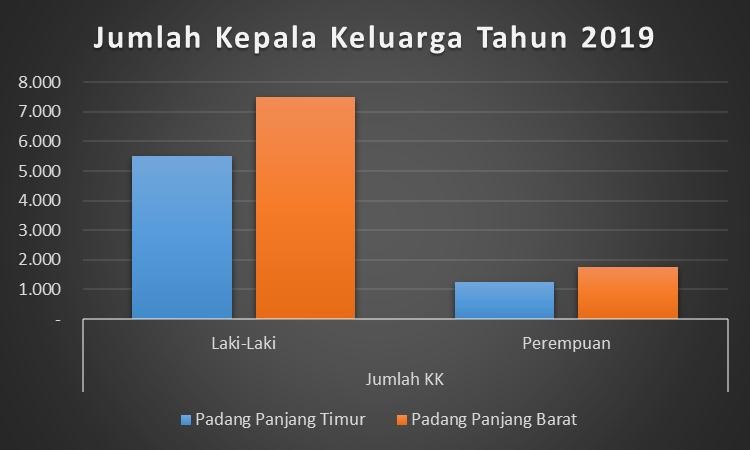 Gambar 3. Jumlah Kepala Keluarga di Kota Padang Panjang Tahun 20192. Kepemilikan KTPTabel 7. Penduduk Menurut Kepemilikan KTP di Kota Padang Panjang Tahun2019Sumber: Dinas Kependudukan dan Pencatatan Sipil Kota Padang Panjang Tahun2020Data tabel 7 menunjukkan terdapat sebanyak 39.981 penduduk wajib KTP di Kota Padang Panjang pada tahun 2019. Dari jumlah tersebut 39.666 diantaranya sudah memiliki KTP, sisanya 315 orang belum memiliki KTP. Jumlah penduduk  yang  wajib  memiliki  KTP  lebih  banyak  berdomisili  di  Kecamatan Padang Panjang Barat, yakni 23.117 orang, sementara penduduk yang wajib memiliki KTP di Kecamatan Padang Panjang Timur adalah 16.864 orang. Berdasarkan jenis kelamin diketahui bahwa laki-laki wajib KTP sebanyak 19.821 orang, dan yang sudah memilki KTP 19.663 orang dari seluruh wajib KTP. Jumlah perempuan wajib KTP sebanyak 20.160 orang, yang sudah memiliki KTP adalah20.003 dari seluruh jumlah penduduk wajib KTP. Namun demikian masih adasebanyak 315 (0,78%) penduduk wajib KTP baik laki-laki maupun perempuan yang belum memiliki KTP.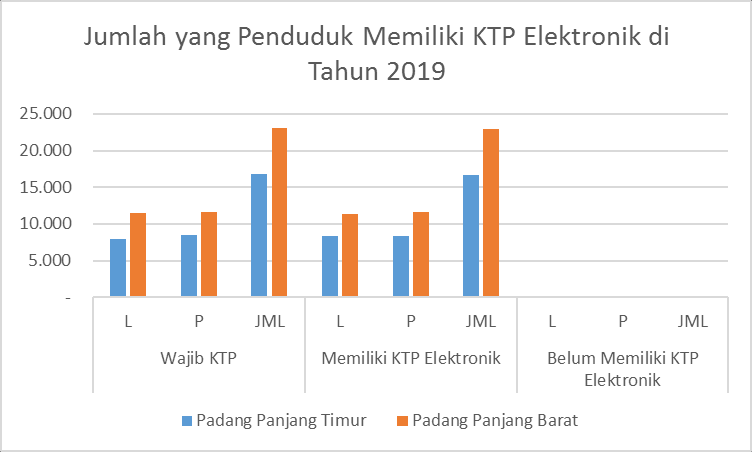 Gambar 4. Grafik jumlah penduduk yang memiliki KTP Elektronik diKota Padang Panjang Tahun 20193. Kepemilikan Akte KelahiranKepemilikan  Akta  Kelahiran  diatur  dalam  Undang  Undang  Nomor  23Tahun 2006 tentang Administrasi Kependudukan, Pasal 27 menyatakan bahwa setiap kelahiran wajib dilaporkan oleh penduduk kepada instansi pelaksana di tempat terjadinya peristiwa kelahiran paling lambat 60 hari sejak kelahiran. Undang-Undang Nomor 23  Tahun 2002 tentang Perlindungan Anak, Pasal 27Ayat (1) dan ayat (2) juga menegaskan bahwa identitas setiap diri anak harus diberikan  sejak  kelahirannya,  yang  dituangkan  dalam  bentuk  Akte  Kelahiran. Data tentang Akte Kelahiran secara vital dapat menggambarkan jumlah kelahiran setiap tahunnya, sekaligus dapat digunakan untuk perencanaan pelayanan kesehatan anak dan Ibu.Tabel 8. Jumlah Kepemilikan Akte Kelahiran di Kota Padang Panjang Tahun2019Sumber: Dinas Kependuduk dan Pencatatan Sipil Kota Padang Panjang Tahun2020Berdasarkan tabel 8 data SIAK Dinas Kependudukan dan Pencatatan Sipil Kota Padang Panjang   total penduduk yang telah memiliki akte kelahiran pada tahun 2019 yakni sebanyak 49.765 dari total penduduk Kota Padang Panjang.  Di Kecamatan Padang Panjang Timur terdapat sebanyak 21.352 orang penduduk yang telah mengurus akte kelahiran, yang terdiri atas 10.661 orang laki-laki dan10.691 orang perempuan. Di Kecamatan Padang Panjang Barat terdapat 28.413 orang penduduk yang sudah memiliki akte kelahiran, terdiri atas 14.128 orang laki-laki  dan  14.285  orang  perempuan.  Sedangkan  penduduk  Kota  Padang Panjang yang tidak memiliki akte kelahiran  pada tahun 2019 yakni sebanyak8.375 dari total penduduk Kota Padang Panjang.  Di Kecamatan Padang PanjangTimur   terdapat sebanyak 3.207 orang penduduk yang tidak memiliki akte kelahiran, yang terdiri atas 1.735 orang laki-laki dan 1.472 orang perempuan. Di Kecamatan Padang Panjang Barat terdapat 5.168 orang penduduk yang tidak memiliki akte kelahiran, terdiri atas 2.724 orang laki-laki dan 2.444 orang perempuan.30.00025.00020.00015.00010.0005.000-Jumlah yang  Memiliki Akte Kelahiran dan Tidak Memiliki Akte Kelahiran Menurut Jenis Kelamin Tahun 2019L		P                   L+P                   L                     P                   L+P Memiliki Akta Kelahiran                      Tidak Memiliki Akta KelahiranPadang Panjang Timur          Padang Panjang BaratGambar 5. Grafik Kepemilikan Akte Kelahiran Kota Padang PanjangTahun 2019Data penduduk pada tabel 8 yang memiliki dan yang tidak memiliki Akte Kelahiran adalah sebanyak 58.140 jiwa. Bila dibandingkan dengan jumlah penduduk Kota Padang Panjang pada tahun 2019 adalah 58.140 maka terdapatsebanyak 1.262 (2,12 %) penduduk yang tidak tercatat dalam system pencatatan kelahiran.4. Kepemilikan Akte KematianKepemilikan Akta Kematian berguna untuk mengetahui jumlah penduduk yang meninggal setiap tahunnya, sehingga bisa dilakukan penghitungan angka kematian seperti angka kematian menurut umur, angka kematian bayi, angka kematian balita dan angka kematian anak. Berdasarkan data SIAK Dinas Kependudukan dan Pencatatan Sipil Kota Padang Panjang, jumlah kematian yang dilaporkan dan tercatat dalam bentuk Akte Kematian selama tahun 2019 adalah456  jiwa,  terdiri  dari  251  jiwa  penduduk  laki-laki  dan  205  jiwa  pendudukperempuan. Data tersebut juga tersebar di dua kecamatan di Padang Panjang. Semua jumlah kematian di Padang Panjang Tahun 2019 sudah dilaporkan dan tercata dalam sistem pencatatan data kematian penduduk. Bila  dibandingkan dengan tahun 2018 yakni 279 orang, jumlah kematian yang dicatatkan meningkat tajam sebesar 63,44 persen.Tabel 9. Kepemilikan Akte Kematian Di Kota Padang Panjang Tahun 2019Sumber: Dinas Kependudukan dan Pencatatan Sipil Kota Padang Panjang Tahun2020Data tabel 9 menunjukkan jumlah kematian yang dilaporkan dan memiliki akte kematian di Kota Padang Panjang pada tahun 2019 sebanyak 205. Kepemilikan akte kematian di kecamatan Padang Panjang Timur sebanyak 194, yang terdiri   atas 112 akte untuk laki-laki dan 82 akte untuk perempuan. Dikecamatan Padang Panjang Barat sebanyak 262, terdiri atas 139 akte untuk laki- laki dan 123 akte untuk perempuan.30025020015010050-Jumlah Penduduk yang Memiliki Akta Kematian dan Tidak Memiliki Akta Kematian Menurut Jenis Kelamin Tahun 2019L                          P                          L                          P                          L                          P Jumlah Penduduk Meninggal          Memiliki Akta Kematian         Tidak Memiliki Akta KelahiranPadang Panjang Timur          Padang Panjang Barat          JumlahGambar 6. Grafik penduduk yang memiliki akte kematian dan yang tidak memiliki akte kematian Kota Padang Panjang Tahun 2019BAB III KESEHATANAnalisis gender terkait kesehatan pada bagian ini difokuskan kepada kesehatan Ibu mencakup: pertolongan persalinan, kunjungan Ibu hamil ke Posyandu dan Puskesmas, Ibu hamil yang mendapatkan tablet zat besi (Fe), Ibu hamil  yang mendapatkan  Tetanus  Toxoid  (TT),  dan penderita  HIV/AIDS.  Data kesehatan   Ibu   penting   untuk   mengetahui   derajat   kesehatan   masyarakat, sekaligus untuk menentukan program dan kebijakan penanganan, pemenuhan hak kesehatan reproduksi perempuan.A. Cakupan Pertolongan PersalinanPertolongan  persalinan yang ideal adalah persalinan yang ditolong oleh tenaga kesehatan terampil sesuai standar (bidan, dokter, dan tenaga paramedis lainnya di fasilitas kesehatan). Ada beberapa alasan kenapa pertolongan persalinan itu harus dilakukan oleh tenaga kesehatan, yakni: (1) agar ibu hamil dan bayi  dapat  secara  cepat dan tepat  mendapatkan pelayanan pertolongan persalinan sesuai standar, (2) mengenali secara dini tanda-tanda bahaya kehamilan, persalinan, dan nifas dan (3) mendapatkan pertolongan pertama gawat darurat dengan cepat sebagai persiapan upaya rujukan ke tingkat pelayanan yang lebih tinggi.Tabel 10. Cakupan Pertolongan Persalinan Kelahiran Menurut Kecamatan diKota Padang Panjang Tahun 2019Sumber: Dinas Kesehatan Kota Padang Panjang Tahun 2020Berdasarkan  tabel  10  diketahui  jumlah  lahir  hidup  pada  tahun  2019 adalah 1.026 jiwa, terdiri dari 593 jiwa di Kecamatan Padang Panjang Barat, dan433 jiwa di Kecamatan Padang Panjang Timur. Semua kelahiran hidup di keduakecamatan tersebut ditolong oleh Bidan/Dokter. Data  ini menunjukkan tingkat kesadaran masyarakat untuk melakukan persalinan dengan pertolongan tenaga medis. Artinya untuk pertolongan persalinan, masyarakat lebih memilih tenaga ahli, yakni Dokter/Bidan.8006004002000Cakupan Pertolongan Persalinan Presentase Kelahiran Menurut Kecamatan dan Penolong Persalinan Tahun 2019Dokter/Bidan                                Dukun                                     LainnyaPenolong PersalinanPadang Panjang Timur          Padang Panjang BaratGambar 7. Cakupan Pertolongan Persalinan Kelahiran oleh Dokter/Bidan danDukun di Kota Padang Panjang Tahun 2019Berdasarkan  data  yang  tersedia,  dapat  dihitung  angka  kelahiran  kasar (Crude Birth Rate/CBR), dan angka kelahiran umum (General Fertility Rate/GFR). Tingkat kelahiran kasar dapat didefinisikan sebagai banyaknya kelahiran hidup pada suatu tahun tertentu tiap 1000 penduduk pertengahan tahun. CBR  sebagai ukuran fertilitas masih terlalu kasar, karena membandingkan jumlah kelahiran dengan jumlah penduduk pertengahan tahun. Sebagaimana diketahui, penduduk yang mempunyai resiko untuk melahirkan jika terjadi pembuahan adalah perempuan usia subur (umur 15-49 tahun). Oleh karena itu, dapat dilakukan pengukuran kelahiran yang lebih umum atau General Fertility Rate (GFR). GFR dapat  diartikan  sebagai  banyaknya  kelahiran  hidup  pada  tahun  tertentu  tiap1000 perempuan usia subur pertengahan tahun. Kedua pengukuran fertilitas ini dibutuhkan data pada pertengahan tahun. Data pertengahan tahun dapat dihitung dari penjumlahan data awal tahun ditambah data akhir tahun dibagi dua. Tingkat kelahiran kasar dan tingkat kelahiran umum dapat dihitung dengan rumus sebagai berikut:Bila jumlah penduduk Kota Padang Panjang Tahun 2019 sebanyak 58.140 jiwa dapat diasumsikan sebagai jumlah penduduk pertengahan tahun, maka diperoleh CBR 17,70 Ini berarti di Kota Padang Panjang pada tahun 2019 tiap1000 penduduk terdapat 17,70 kelahiran. Sedangkan CBR Kecamatan Padang Panjang Barat adalah 17,68 kelahiran tiap 1000 penduduk, dan CBR di Kecamatan Padang Panjang Timur tahun 2019 adalah 17,72 kelahiran tiap 1000 penduduk. Artinya angka kelahiran kasar di Kecamatan Padang Panjang Timur sedikit lebih tinggi dibanding di Kecamatan Padang Panjang Barat. Demikian juga halnya, bila diasumsikan data jumlah perempuan 15-49 tahun yang ada dapat diasumsikan sebagai jumlah perempuan usia subur pada pertengahan tahun, maka tingkat Kelahiran umum Kota Padang Panjang Tahun 2019 dapat dihitung, yakni 66,80. Artinya tiap 1000 perempuan usia subur terdapat sebanyak 66,80 kelahiran. Ukuran kelahiran yang lebih teliti dan banyak digunakan untuk membuat perbandingan  kelahiran  untuk  tiap  daerah  adalah  tingkat  kelahiran  menurut umur tertentu, dan total tingkat kelahiran total. Akan tetapi terbatasnya data yang ada, dalam buku ini kedua perhitungan ini tidak dilakukan.B. Kunjungan Ibu Hamil Ke Posyandu dan PuskesmasKunjungan ke Posyandu bagi ibu hamil sangat diperlukan mengingat pemeriksaan dan pemberian tablet Fe biasanya dilaksanakan di Posyandu oleh bidan. Banyak kendala yang dihadapi petugas untuk meningkatkan kunjungan kePosyandu antara lain, pengetahuan ibu, jarak Posyandu yang relative jauh, persepsi masyarakat/ibu tentang Posyandu itu sendiri. Masyarakat masih perlu dibina dan diajak untuk selalu berkunjung ke Posyandu, agar kesehatan bayi, balita   dan   ibu   hamil   lebih   terjaga   sehingga  dapat   meningkatkan   derajat kesehatan masyarakat lebih terjamin untuk generasi berikutnya.Pemeriksaan kehamilan yang disebut juga dengan Antenatal Care (ANC) adalah pemeriksaan  kehamilan yang dilakukan oleh Dokter atau Bidan untuk mengoptimalkan kesehatan mental dan fisik Ibu hamil. Pemeriksaan kehamilan yang lengkap adalah K1, K2, K3, dan K4. Selama pemeriksaan kehamilan, Ibu hamil akan mendapatkan serangkaian pelayanan terkait dengan upaya memastikan ada tidaknya kehamilan dan penelusuran berbagai kemungkinan adanya ganggungan kesehatan selama kehamilan.Tabel 11. Kunjungan Ibu Hamil (K1/K4) ke Sarana Pelayanan Kesehatan di KotaPadang Panjang  Tahun 2019Sumber: Dinas Kesehatan Kota Padang Panjang Tahun 2020Data  tabel  11  menunjukkan  jumlah  Ibu  hamil  di  Kota  Padang  Panjang Tahun 2019 yang melakukan kunjungan K1 adalah sebanyak 1.107 orang, yang berdomisili  di  Kecamatan  Padang  Panjang  Barat  sebanyak 653  orang, dan  di Kecamatan Padang Panjang Timur 454 orang. Sedangkan ibu hamil yang melakukan kunjungan K4 di Kota Padang Panjang Tahun 2019 sebanyak 1.037 orang, yang berdomisili di Kecamatan Padang Panjang Barat sebanyak 606 orang dan Kecamatan Padang Panjang Timur sebanyak 431 orang.Kunjungan Ibu Hamil (K1/K4) ke SaranaPelayanan Kesehatan Tahun 20198006004002000K1                                                 K4Jumlah Kunjungan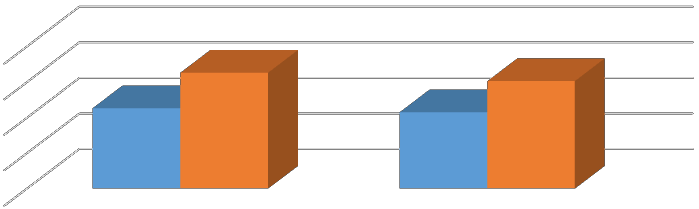 Padang Panjang Timur          Padang Panjang BaratGambar 8. Kunjungan Ibu Hamil (K1/K4) Ke Sarana Pelayanan Kesehatan di Kota Padang Panjang Tahun 2019C. Ibu Hamil Yang Mendapatkan Tablet Zat Besi (Fe)Zat  besi    digunakan  untuk  membentuk  hemoglobin,  protein  dalam  sel darah merah yang membawa oksigen ke organ-organ dan jaringan. Pada saat Ibu hamil, tubuh memproduksi persediaan darah tambahan untuk Ibu dan bayi yang dikandung. Tubuh akan membutuhkan zat besi ekstra untuk pembentukan persediaan darah tersebut dan juga untuk mendukung percepatan pertumbuhan bayi. Oleh karena itu, sangat penting untuk menjaga kadar zat besi bagi Ibu selama kehamilannya. Jika Ibu hamil tidak mencukupi asupan zat besi harian, maka mereka akan mudah merasa lelah dan terserang infeksi. Selain itu, juga beresiko   bayi lahir dengan berat di bawah normal akan meningkat. Defesiensi zat besi dapat mengakibatkan kondisi kesehatan yang buruk, anemia, terutama pada ibu hamil.Tabel 12. Ibu Hamil yang Mendapat Tablet Zat Besi (Fe) di Kota Padang PanjangTahun 2019Sumber: Dinas Kesehatan Kota Padang Panjang Tahun 2020Berdasarkan  data  pada  Tabel  12  dapat  dilihat  bahwa  Ibu  Hamil  yang mendapat Tablet Zat Besi (Fe) di Kota Padang Panjang Tahun 2019 sebanyak1037. Di Kecamatan Padang Panjang Barat terdapat 606 orang ibu hamil yang mendapatkan zat besi. Di Kecamatan Padang Panjang Timur terdapat sebanyak431 orang ibu hamil yang mendapatkan zat besi.700I B U H A M I L YA N G M E N D A PATTA B L E T Z AT B E S I ( F E ) TA H U N 2 0 1 9600500400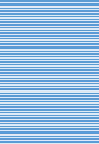 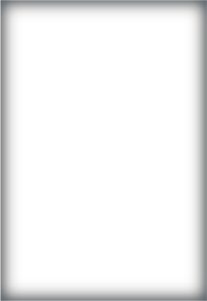 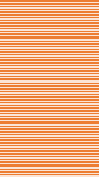 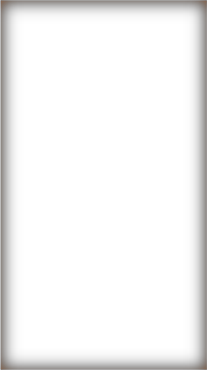 3002001000Jumlah Ibu Hamil yang Mendapat FeGambar 9. Ibu Hamil Yang Mendapatkan Tablet Zat Besi (Fe) di KotaPadang Panjang Tahun 2019D. Ibu Hamil Yang Mendapatkan Tetanus Toxoid (TT)Imunisasi TT bagi perempuan hamil sangat di perlukan karena tetanus merupakan penyakit yang juga dapat terjadi pada bayi yang lahir pada kondisi persalinan  tidak  higienis  atau  ibunya  tidak  mendapatkan  vaksinasi  tetanus. Ketika ibu hamil menerima vaksin, tubuh ibu akan membentuk antibodi yang kemudian diteruskan kepada janin sebagai bentuk perlindungan alami selama dalam kandungan dan beberapa bulan setelah kelahiran.Tabel 13. Imunisasi Tetanus Toxoid (TT) Pada Ibu Hamil di Kota Padang PanjangTahun 2019Sumber: Dinas Kesehatan Kota Padang Panjang Tahun 2020Berdasarkan data pada tabel 13 dapat dilihat bahwa ibu hamil yang memperoleh Imunisasi Tetanus Toxid sebanyak 173 orang. Di Kecamatan Padang Panjang Barat terdapat 85 ibu hamil yang mendapat imunisasi TT, dan di Kecamatan Padang Panjang Timur sebanyak 88 orang ibu hamil yang mendapat imunisasi TT.88,58887,58786,58685,58584,58483,5Jumlah TT Pada Ibu HamilJumlah TT Pada Ibu HamilPadang Panjang Timur    Padang Panjang BaratGambar 10. Imunisasi Tetanus Toxoid (TT) Pada Ibu Hamil di KotaPadang Panjang Tahun 2019E. Penderita HIV/AIDSTabel 14. Penderita HIV/AIDS Menurut Kecamatan, Kelompok Umur dan JenisKelamin di Kota Padang Panjang Tahun 2019Sumber: Dinas Kesehatan Kota Padang Panjang Tahun 2020Berdasarkan tabel 14 dapat dilihat bahwa penderita HIV/AIDS pada tahun2019  di  Kota  Padang  Panjang  sebanyak 4 penderita. Jika  dilihat berdasarkan daerah kecamatan maka kecamatan yang terkena penderita HIV/AIDS hanya terdapat pada Kecamatan Padang Panjang Barat sebanyak 4 penderita dan jika dilihat berdasarkan kelompok umur, kelompok umur yang terbanyak penderitaHIV/AIDS adalah kelompok umur direntang 20-29 tahun sebanyak 3 orang, dan 1 orang pada rentang usia 30-39 tahun.  Penderitaan HIV/AIDS terbanyak adalah laki-laki.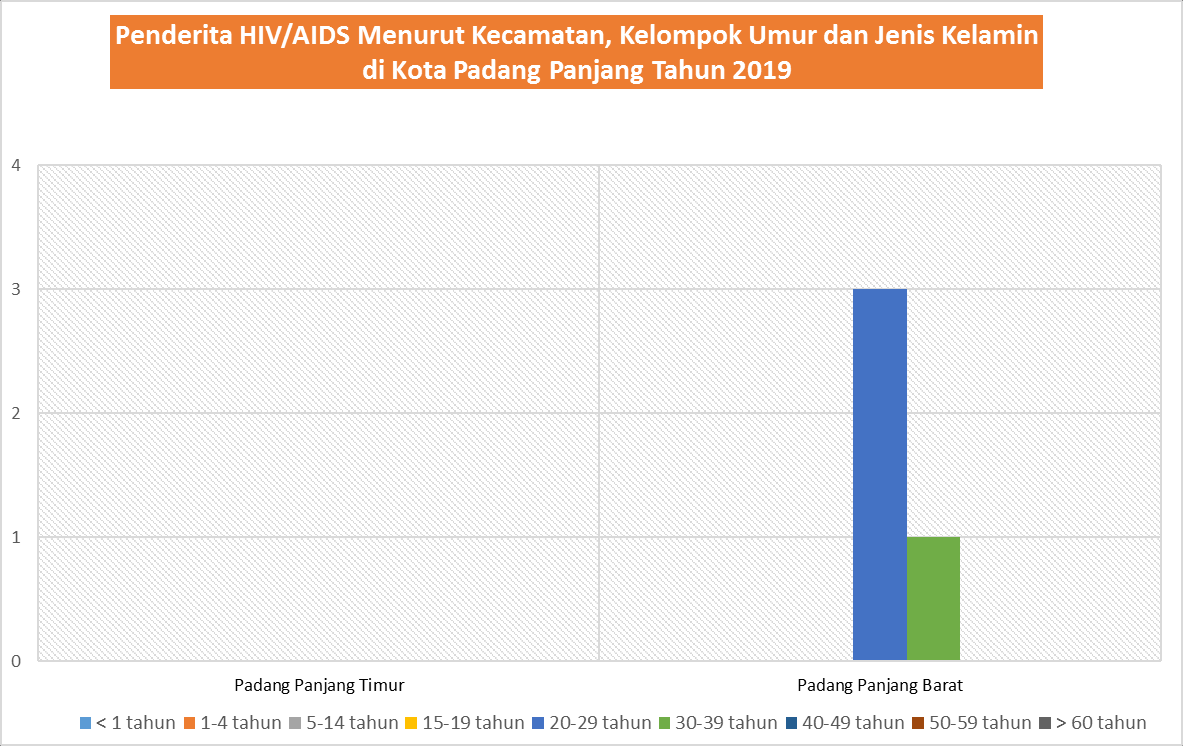 Gambar 11. Penderita HIV/AIDS Menurut Kecamatan, Kelompok Umur dan Jenis Kelamin di Kota Padang Panjang Tahun 2019F. Usia Perkawinan PertamaUsia kawin di Indonesia telah diatur melalui Undang-Undang Nomor 16Tahun 2019 sebagai revisi terhadap Undang-Undang Perkawinan Nomor 1 Tahun1974 tentang Perkawinan yakni 19 tahun bagi perempuan dan 21 tahun bagi laki- laki. Perkawinan di bawah usia 19 tahun, berarti perkawinan di bawah umur atau usia anak. Perkawinan anak akan beresiko terhadap kesehatan ibu dan anak, kematian ibu dan bayi.Tabel 15. Usia Perkawinan Pertama di Kota Padang Panjang MenurutKecamatan dan Usia Tahun 2019Sumber: Kementerian Agama Republik Indonesia Tahun 2020Data tabel 15 menunjukkan bahwa usia kawin pertama di Kota PadangPanjang  pada  umumnya  adalah  di  atas  19  tahun,  hanya  ada  6  perkawinanpertama yang terjadi pada usia 17-18 tahun. Data ini menunjukkan bahwa usia kawin pertama di Kota Padang Panjang telah sesuai dengan tuntutan peraturan perundang- undangan maupun persyaratan secara kesehatan.Usia Perkawinan Pertama MenurutKecamatan dan Usia Tahun 2019> 3025-3019-2517-18≤ 160               50             100            150            200            250            300Padang Panjang Barat          Padang Panjang TimurGambar 12. Usia Perkawinan Pertama di Kota Padang Panjang MenurutKecamatan dan Usia Tahun 2019G. Penggunaan Narkotika, Psikotropika dan Zat Adiktif lainnyaTabel 16. Pengguna Narkotika, Psikotropika dan Zat Adiktif Lainnya (NAPZA) Menurut Kecamatan dan Jenis Kelamin Tahun 2019Sumber: Kapolres Kota Padang Panjang Tahun 2020Data tabel 16 menunjukkan bahwa di Kota Padang Panjang Tahun 2019 terdapat sebanyak 18 kasus pengguna NAPZA. Pengguna NAPZA lebih banyak ditemukan di Kecamatan Padang Panjang Barat dibanding dengan Kecamatan Padang Panjang Timur. Jumlah mayoritas pengguna NAPZA adalah laki-laki dan tidak di temukan pada perempuan.Pengguna Narkotika, Psikotropika dan Zat Adiktif Lainnya (NAPZA) Menurut Kecamatan dan Jenis Kelamin Tahun 2019L+PPerempuan (P)Padang Panjang BaratPadang Panjang TimurLaki-Laki (L)0          2          4          6          8        10       12Gambar 13. Pengguna Narkotika, Psikotropika dan Zat Adiktif Lainnya(NAPZA) Menurut Kecamatan dan Jenis Kelamin Tahun 2019H. Keluarga BerencanaTabel 17. Peserta/Akseptor Keluarga Berencana (KB) Menurut Kecamatan danJenis Kelamin Tahun 2019Sumber: Dinas Kesehatan Kota Padang Panjang Tahun 2020Berdasarkan tabel 17 jumah peserta KB perempuan di Kota Padang Panjang sebanyak 3.542.  Jumah Peserta KB perempuan di  Kecamatan Padang Panjang  Barat  sebanyak  1.966,  peserta  KB  perempuan  banyak  menggunakan IUD. Sedangkan Jumah Peserta KB perempuan di   Kecamatan Padang Panjang Timur sebanyak 1.576, peserta KB perempuan banyak menggunakan IUD.10008006004002000Peserta/Akseptor Keluarga Berencana (KB) Menurut Kecamatan dan Jenis Kelamin Tahun 2019 (Perempuan)IUD                   MOW              IMPLANT             Suntik                    PilPeserta KB PerempuanPadang Panjang Timur          Padang Panjang BaratGambar 14. Peserta/Akseptor Keluarga Berencana (KB) MenurutKecamatan dan Jenis Kelamin Perempuan Tahun 2019Tabel 18. Peserta/Akseptor Keluarga Berencana (KB) Menurut Kecamatan danJenis Kelamin Tahun 2019Sumber: Dinas Kesehatan Kota Padang Panjang Tahun 2020Berdasarkan tabel 18 jumah peserta KB laki-laki di Kota Padang Panjang sebanyak 688 orang.  Jumah Peserta KB laki-laki di  Kecamatan Padang Panjang Barat sebanyak 326 orang, sebagian besar peserta KB laki-laki banyak menggunakan kondom. Sedangkan jumah peserta pada umumnya banyak menggunakan kondom. Pada Kecamatan Padang Panjang Timur sebanyak 352 dari 362 peserta laki-laki dan di Kecamatan Padang Panjang Barat sebanyak 310 dari326 peserta laki-laki.Peserta/Akseptor Keluarga Berencana (KB) Menurut Kecamatan dan Jenis Kelamin Tahun2019 (Laki-laki)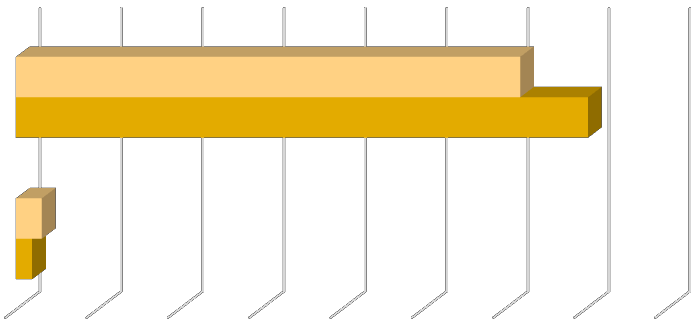 KondomMOP0          50        100       150       200       250       300       350       400Padang Panjang Barat          Padang Panjang TimurGambar 15. Peserta/Akseptor Keluarga Berencana (KB) MenurutKecamatan dan Jenis Kelamin laki-laki Tahun 2019BAB IV KEPENDIDIKANBab kependidikan ini membahas tentang Angka Partisipasi Sekolah (APS), angka melek huruf, angka putus sekolah, dan penduduk menurut pendidikan tertinggi yang ditamatkan. APS merupakan indikator dasar untuk melihat akses penduduk pada fasilitas pendidikan, khususnya bagi penduduk usia sekolah. Semakin tinggi APS menunjukkan semakin besar jumlah penduduk yang berkesempatan mengenyam pendidikan. Sebaliknya, semakin rendah APS menunjukkan semakin besar penduduk yang tidak mampu merasakan layanan pendidikan.  APS  hanya  salah  satu  indikator  kualitas  pendidikan,  lainnya  ada Angka Partisipasi Kasar (APK) dan Angka Partisipasi Murni (APM). APS, APK, dan APM   memiliki   banyak   kesamaan   dan   kemiripan,   bedanya   pada   urusan kedetailan, dan itu pun sangat tipis.A.    Angka Partisipasi Kasar (APK) Menurut Jenjang Pendidikan SD, SLTP, danSLTAAPK merupakan perbandingan antara jumlah penduduk yang masih bersekolah di jenjang pendidikan tertentu (tanpa memandang usia penduduk tersebut) dengan jumlah penduduk yang memenuhi syarat resmi penduduk usia sekolah di jenjang pendidikan yang sama. Sejak tahun  2007, Pendidikan Non Formal (Paket A, Paket B, dan Paket C) turut diperhitungkan.Tabel 19. Angka Partisipasi Kasar (APK) Kota Padang Panjang Menurut JenjangPendidikanSumber: Dinas Pendidikan Pemuda dan Olahraga Tahun 2020Berdasarkan data tabel 19 Angka Partisipasi Kasar (APK) Menurut Jenjang Pendidikan tahun 2019 jika dilihat jumlah total keseluruhan dari semua jenis data maka APK paling tinggi adalah pada jenjang pendidikan SLTA sebesar 112, dan APK terendah yaitu pada jenjang pendidikan SLTP sebesar 87.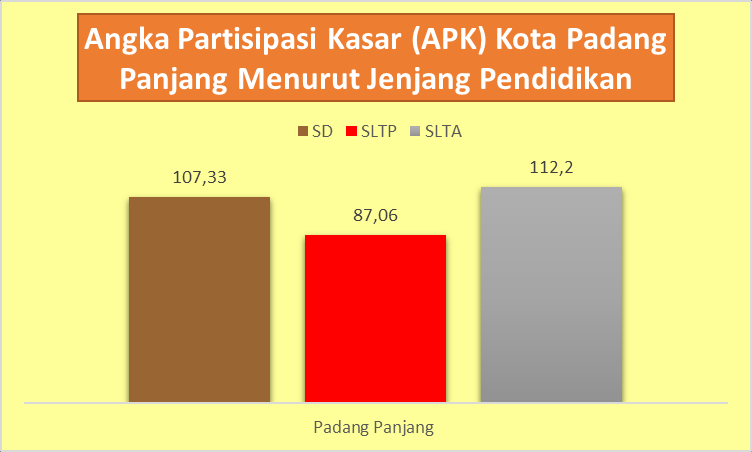 Gambar 16. Angka Partisipasi Kasar (APK) di Kota Padang Panjang MenurutJenjang PendidikanB. Angka Partisipasi Sekolah (APS) Menurut Kelompok Umur (7-12,13-15, 16-18Tahun)Tabel 20. Angka Partisipasi Sekolah (APS) Menurut Kelompok Umur (7-12,13-15, 16-18 Tahun)Sumber: Dinas Pendidikan Pemuda dan Olahraga Tahun 2020Berdasarkan tabel 20 Angka Partisipasi Sekolah (APS) Menurut Kelompok Umur (7-12, 13-15 dan 16-18 Tahun) di Kota Padang Panjang Tahun 2019, APS tertinggi adalah pada kelompok umur 16-18 tahun sebesar 8, sedangkan APS terendah yaitu pada keompok umur 13-15 tahun sebesar 4.Angka Partisipasi Sekolah (APS) MenurutKelompok Umur (7-12,13-15, 16-18 Tahun)7-12 tahun        13-15 tahun        16-18 tahun[VALUE],5997,898[VALUE],66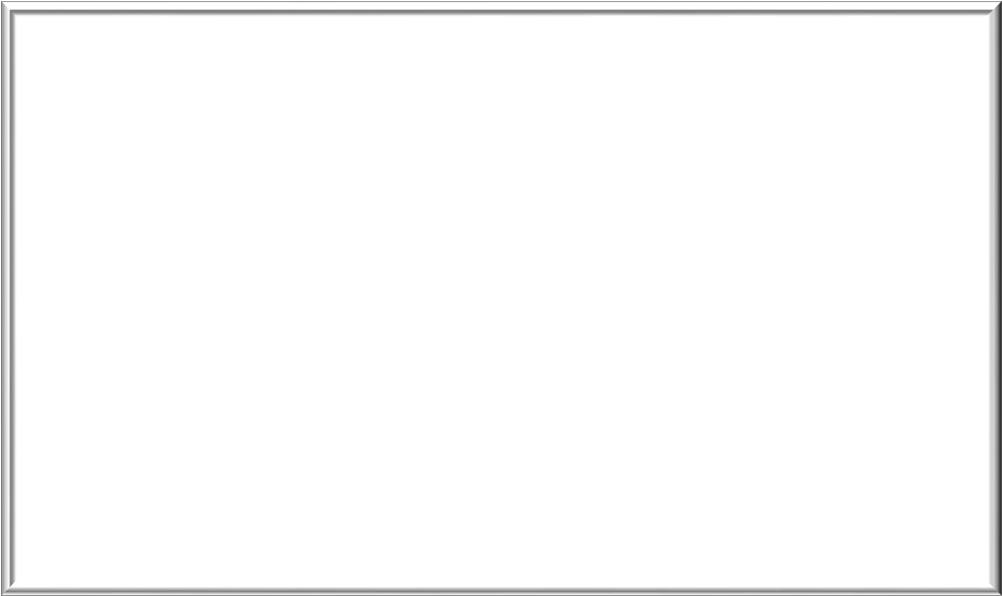 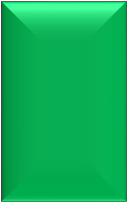 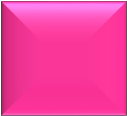 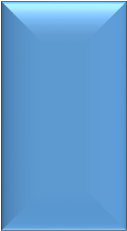 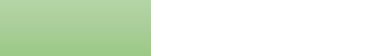 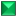 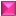 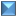 7-12 tahun                    13-15 tahun                   16-18 tahunGambar 17. Angka Partisipasi Sekolah (APS) Menurut Kelompok Umur (7-12,13-15, 16-18 Tahun)C. Angka Partisipasi Murni (APM) Menurut Jenjang Pendidikan SD, SLTP, danSLTAAngka Partisipasi Murni (APM) adalah persentase siswa dengan usia yang berkaitan  dengan  jenjang  pendidikannya  dari  jumlah  penduduk  di  usia  yang sama. APM menunjukkan partisipasi sekolah penduduk usia sekolah di tingkat pendidikan tertentu. Seperti APK, APM juga merupakan indikator daya serap penduduk usia sekolah di setiap jenjang pendidikan. Tetapi jika dibandingkan APK, APM merupakan indikator daya serap yang lebih baik karena APM melihat partisipasi penduduk kelompok usia standar di jenjang pendidikan yang sesuai dengan standar tersebut. APM di suatu jenjang pendidikan didapat dengan membagi jumlah siswa atau penduduk usia sekolah yang sedang bersekolah dengan jumlah penduduk kelompok usia yang berkaitan dengan jenjang  sekolah tersebut.Tabel 21. Angka Partisipasi Murni (APM) Menurut Jenjang Pendidikan SD, SLTP, SLTASumber: Dinas Pendidikan Pemuda dan Olahraga Tahun 2020Berdasarkan data pada tabel 21 Angka Partisipasi Murni (APM) MenurutJenjang Pendidikan di Kota Padang Panjang Tahun 2019, APM tertinggi adalah pada jenjang SD sebesar 98 dan APM terendah pada jenjang  SLTP sebesar 71.Angka Partisipasi Murni (APM)Menurut Jenjang Pendidikan SD, SLTP, SLTASLTA[VALUE],38SLTP[VALUE],37SD                                                                                                                         [VALUE],410                    20                  40                  60                  80                 100                120Padang Panjang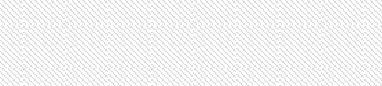 Gambar 18. Angka Partisipasi Murni (APM) Menurut Jenjang PendidikanSD, SLTP, SLTAD. Angka Putus Sekolah Menurut Jenjang Pendidikan SD, SLTP, SLTAAngka putus sekolah menunjukkan tingkat putus sekolah di suatu jenjang pendidikan,  misalnya  angka  putus  sekolah  SD  menunjukkan  persentase  anak yang berhenti sekolah sebelum tamat SD yang dinyatakan dalam persen. Data ini berguna untuk mengukur kemajuan pembangunan di bidang pendidikan dan untuk melihat keterjangkauan pendidikan maupun pemerataan pendidikan pada masing-masing kelompok umur (7-12, 13-15 dan 16-18 tahun).Tabe 22. Angka Putus Sekolah (APS) Di Kota Padang Panjang Menurut JenjangPendidikan SD, SLTP, SLTASumber: Dinas Pendidikan Pemuda dan Olahraga Tahun 2020Dari tabel 22 dapat dilihat bahwa Angka Putus Sekolah paling banyak di Kota Padang Panjang berada pada jenjang Pendidikan SLTP sebanyak 9 orang, Kemudian disusul oleh Angka Putus Sekolah SD sebanyak 1 orang.  Namun belum dapat diketahui jemis kelamin siswa yang putus sekolah karena data belum terpilah secara gender.A N G K A P U T U S S E KO L A H ( A P S )M E N U R U T J E N J A N G P E N D I D I K A N S D , S LT P, S LTA105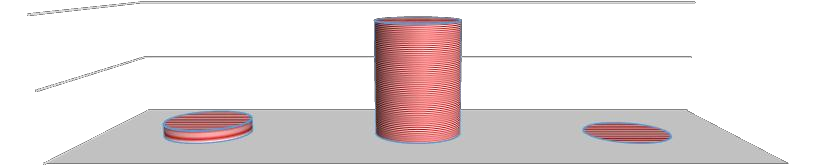 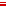 0SD                                     SLTP                                   SLTAGambar 19. Angka Putus Sekolah (APS) Menurut Jenjang Pendidikan SD, SLTP, SLTAE. Rata-rata Lama SekolahRata-rata   lama   sekolah   adalah   jumlah   tahun   yang   dihabiskan   oleh penduduk berusia 15 tahun ke atas untuk menempuh semua jenis pendidikan formal yang pernah dijalani. Untuk mereka yang tamat SD diperhitungkan lama sekolah  selama  6  tahun,  tamat  SMP  diperhitungkan  lama  sekolah  selama  9 tahun, tamat SMA diperhitungkan lama sekolah selama 12 tahun tanpa memperhitungkan apakah pernah tinggal kelas atau tidak.Tabel 23. Rata- Rata Lama Sekolah Di Kota Padang Panjang Tahun 2019Sumber: Dinas Pendidikan Pemuda dan Olahraga Tahun 2020Berdasarkan data tabel 23 angka rata-rata lama sekolah di Kota Padang Panjang Tahun 2019 sebesar 11. Angka rata-rata lama sekolah yang tinggii menunjukkan jenjang pendidikan yang pernah/sedang diduduki oleh seseorang yang juga tinggi.R ATA - R ATA L A M A S E KO L A HTA H U N 2 0 1 9[VALUE],45121086420Laki-Laki (L)                       Perempuan (P)                              L+PJenis Kelamin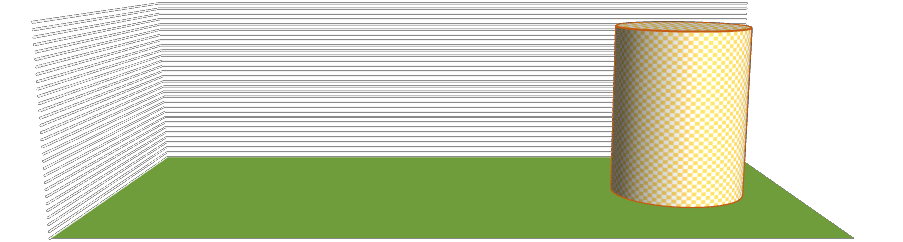 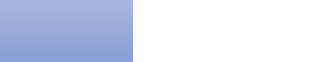 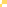 Padang PanjangGambar 20. Rata- Rata Lama Sekolah di Kota Padang Panjang Tahun 2019F.   Sertifikasi GuruTabel 24. Sertifikasi Guru di Kota Padang Panjang Tahun 2019Sumber: Dinas Pendidikan Pemuda dan Olahraga Tahun 2020Berdasarkan data tabel 24 sertifikasi guru di Kota Padang Panjang Tahun2019 tertinggi yaitu pada jenjang SD sebanyak 203, sedangkan pada jenjang SLTP sebanyak  179.  Belum  dapat  diketahui  rasio  guru  berdasarkan  jenis  kelamin karena data belum terpilah gender.205Sertifikasi Guru Tahun 20192001951901851801 Padang Panjang175170165SD                                                 SLTPGambar 21. Sertifikasi Guru di Kota Padang Panjang Tahun 2019G. Angka Kelulusan Paket A, B dan C Tahun 2019Penjelasan dalam Pasal 17 dan Pasal 18 Undang-Undang Nomor 20 Tahun2003 tentang Sistem Pendidikan Nasional disebutkan bahwa pendidikan yang sederajat  dengan  SD/MI adalah  program seperti Paket  A dan yang sederajat dengan SMP/MTs adalah program seperti Paket B, sedangkan pendidikan yang sederajat dengan SMA/MA adalah program seperti Paket C. Setiap peserta didik yang  lulus  ujian  program  Paket  A,  Paket  B  atau  Paket  C  mempunyai  hak eligibilitas yang sama dan setara dengan pemegang ijazah SD/MI, SMP/MTs, dan SMA/MA  untuk  dapat  mendaftar  pada  satuan  pendidikan  yang  lebih  tinggi. Status kelulusan Paket C mempunyai hak eligibilitas yang sama dengan lulusan pendidikan formal dalam memasuki lapangan kerja.Tabel 25. Angka Kelulusan Paket A, B dan C di Kota Padang Panjang Tahun 2019Sumber: Dinas Pendidikan Pemuda dan Olahraga Tahun 2020Berdasarkan data tabel 25 angka kelulusan paket A sebanyak 30 orang, yang terdiri dari laki-laki sebanyak 22 orang dan perempuan sebanyak 8 orang. Kelulusan  paket  B sebanyak 31  orang, yang terdiri dari laki-laki sebanyak 26orang dan perempuan sebanyak 5 orang. Sedangkan kelulusan pada paket C sebanyak 19 orang, yang terdiri dari laki-laki sebanyak 5 orang dan perempuan sebanyak 14 orang.Angka Kelulusan Paket A, B dan C Tahun 20194030         2220                       810030        26                     3119145                       5L          P        L+P        L          P        L+P        L          P        L+PPAKET A                        PAKET B                        PAKET CPadang Panjang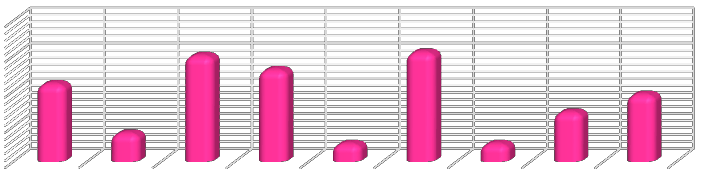 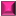 Gambar 22. Angka Kelulusan Paket A, B dan C di Kota Padang PanjangTahun 2019BAB VEKONOMI DAN KETENAGAKERJAAN A. Kepala Keluarga MiskinTabel 26. Kepala Keluarga Miskin di Kota Padang Panjang Tahun 2019Sumber : Dinas Sosial PPKBPPA Tahun 2020Berdasarkan  data  pada tabel  26  Angka  Kepala Keluarga  Miskin  (AKKM) terbanyak terdapat di Kecamatan Padang Panjang Barat yaitu sebesar 1506, terdiri dari 1078 laki-laki dan 428 perempuan. Sedangkan di Kecamatan Padang Panjang Timur adalah sebanyak 1479, terdiri dari 1090 laki-laki dan 389 perempuan.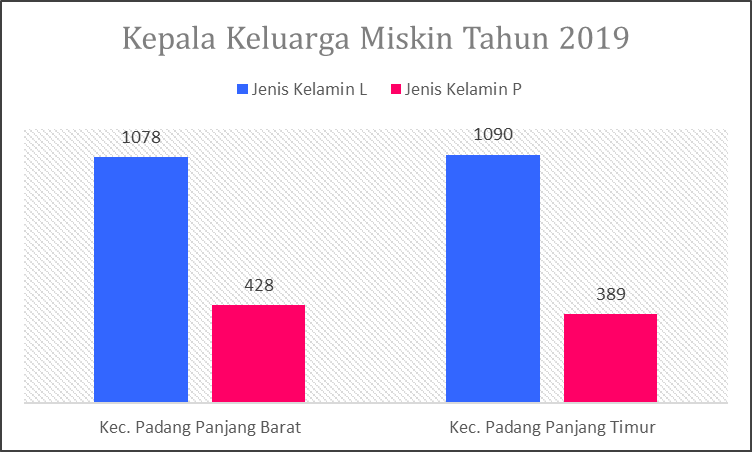 Gambar 23. Kepala Keluarga Miskin di Kota Padang Panjang Tahun 2019B. Penduduk Yang Bekerja Status Formal dan InformalPekerja formal adalah mereka yang status pekerjaannya: (1) berusaha dibantu  buruh  tetap/buruh  dibayar,  dan  (2)  buruh/karyawan/pegawai. Sementara status pekerjaan informal meliputi: (1) berusaha sendiri, (2) berusahadibantu buruh tidak tetap/buruh tidak dibayar, (3) pekerja bebas di pertanian, (4)pekerja bebas di non pertanian, dan (5) pekerja keluarga/tak dibayar.Tabel 27. Pekerja di Sektor Formal dan Informal di Kota Padang Panjang Tahun2019Sumber : PM PTSP Tahun 2020Data pada tabel  27 memperlihatkan jumah penduduk yang bekerja di Kota Padang Panjang adalah 24.739 orang. Jumlah tersebut hampir seimbang antara sektor formal dan sektor informal. Berbeda halnya bila dilihat dari jenis kelamin, jumlah penduduk laki-laki yang bekerja lebih banyak dibanding jumlah perempuan, baik di sektor formal maupun di sektor informal. Jumlah penduduk laki-laki yang bekerja di kedua sektor tersebut lebih dari 55 persen, sementara penduduk perempuan yang bekerja di kedua sektor tersebut berkisar di angka 44persenan.15000Penduduk Yang Bekerja Status Formal danInformal di Kota Padang Panjang Tahun 20191000050000L                                            P                                          L+Pformal       informalGambar 24. Pekerja di Sektor Formal dan Informal di Kota Padang PanjangTahun 2019C. Keanggotaan KoperasiKoperasi   merupakan   salah   satu   pilar   yang   berperan   penting   dalam perekonomian masyarakat.    Koperasi merupakan organisasi atau badan usahayang dijalankan oleh sejumlah anggota untuk mencapai tujuan bersama. Masing- masing anggota koperasi bakal mengemban tugas dan tanggung jawab, mengacu pada prinsip koperasi yang berasas kekeluargaan dan demokrasi ekonomi sebagaimana tercantum dalam Undang-Undang Nomor 25 Tahun 1992  tentang Koperasi. Setiap anggota juga memiliki hak suara yang sama untuk mengambil keputusan yang dicapai melalui musyawarah mufakat.Tabel 28. Keanggotaan Koperasi Menurut Kecamatan dan Jenis Kelamin Tahun2019Sumber : Dinas Perdagangan  Koperasi UKM Tahun 2020Data tabel 28 menunjukan bahwa terdapat 3580 orang anggota koperasi di Kota Padang Panjang Tahun 2019, terdiri dari 1484 orang laki-laki dan 2096 orang perempuan. Keterlibatan perempuan relatif sebagai anggota koperasi cenderung lebih banyak dibandingkan dengan laki-laki. Dimana di Kecamatan Padang Panjang Barat terdapat jumlah 2420 orang dimana laki-laki berjumlah768 orang dan perempuan 1652 orang, dan di Kecamatan Padang Panjang Timurterdapat 1160 orang dimana laki-laki 716 orang dan perempuan 444 orang.300025002000150010005000Keanggotaan Koperasi Menurut Kecamatan danJenis Kelamin Tahun 2019Jenis Kelamin L Jenis Kelamin P L+PKec. Padang Panjang Barat            Kec. Padang Panjang TimurKecamatan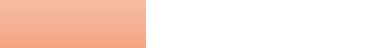 Gambar 25. Keanggotaan Koperasi Menurut Kecamatan dan JenisKelamin Tahun 2019D. Penerima Kredit/PinjamanPartisipasi perempuan dan laki-laki di sector ekonomi dapat juga dilihat dari keterlibatan mereka sebagai pelaku ekonomi yang mendapatkan bantuan berupa kredit usaha.Tabel 29. Penerima Kredit/ Pinjaman dari Lembaga Keuangan MenurutKecamatan dan Jenis Kelamin Tahun 2019Sumber : Dinas Perdagangan. Koperasi UKM Tahun 2020Berdasarkan data pada tabel 29 angka penerima kredit/pinjaman dari lembaga keuangan menurut kecamatan dan jenis kelamin tahun 2019, penerima tertinggi yaitu di Kecamatan Padang Panjang Barat sejumlah 53 pada laki- laki dan perempuan, penerima di Kecamatan Padang Panjang Timur lebih rendah yaitu sebanyak 45 pada laki-laki dan perempuan.Penerima Kredit/ Pinjaman dari Lembaga Keuangan Menurut Kecamatan dan Jenis Kelamin Tahun 201940                                                        3230                           21                                                                           23                        2220100Kec. Padang Panjang Barat                               Kec. Padang Panjang TimurJenis Kelamin L         Jenis Kelamin PGambar 26. Penerima Kredit/ Pinjaman dari Lembaga Keuangan MenurutKecamatan dan Jenis Kelamin Tahun 2019E. Jumlah Kelompok Usaha Pengolahan Ikan (UPI)  Kota Padang Panjang Tahun2019Kelompok usaha yang bergerak dalam bidang ekonomi kemasyarakatan di Kota  Padang  Panjang,  selain  koperasi  juga  terdapat  Usaha  Pengolahan  Ikan. Usaha ini merupakan usaha pembenihan ikan air tawar seperti ikan lele, nila, gurami dan ikan mas.Tabel  30.  Jumlah  Kelompok  Usaha  Pengolahan  Ikan  (UPI)  di  Kota  PadangPanjang Tahun 2019Sumber : Dinas Pangan dan Pertanian Kota Padang Panjang Tahun 2020Data tabel 30 menunjukkan adanya 8 kelompok usaha pengolahan ikan di Kecamatan Padang Panjang Timur dan 4 kelompok di Kecamatan Padang Panjang Barat.  Jumlah  anggota  kelompok  berdasarkan  jenis  kelamin  di  Kecamatan Padang Panjang Timur adalah 6 orang laki-laki dan 32 orang perempuan, sedangkan di Kecamatan Padang Panjang Barat sebanyak 9 laki-laki dan 24 orangperempuan.J U M L A H K E L O M P O K U S A H AP E N G O L A H A N I K A N ( U P I )  D I K O TA PA D A N G PA N J A N G TA H U N 2 0 1 9Padang Panjang Timur          Padang Panjang Barat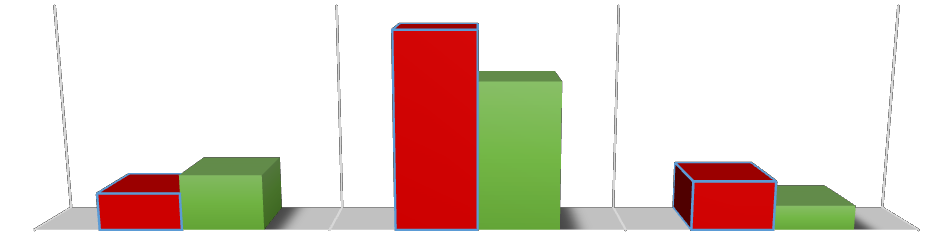 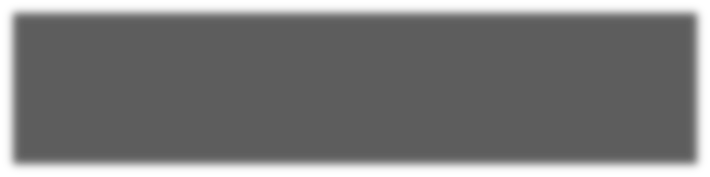 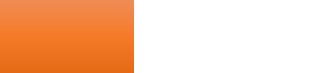 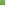 35                                                                            3230                                                                                          242520159                                                                                        810                      6                                                                                                                    450L                                                  PJumlah Anggota Kelompok                                      Jumlah KelompokGambar 27. Jumlah Kelompok Usaha Pengolahan Ikan (UPI) di KotaPadang Panjang Tahun 2019F. Data Penyuluh Pertanian Menurut Jenis Kelamin di Kota Padang PanjangTahun 2019Partisipasi perempuan dalam sektor ekonomi dan ketenagakerjaan juga dapat dilihat dalam keterlibatan mereka sebagai Penyuluh Pertanian.Tabel 31. Data Penyuluh Pertanian Menurut Jenis Kelamin di Kota PadangPanjang Tahun 2019Sumber : Dinas Pangan dan Pertanian Kota Padang Panjang Tahun 2020Data tabel 31 menunjukkan terdapat 5 orang laki-laki sebagai penyuluh pertanian dan 8 orang perempuan yang tersebar di 18 kelurahan yang ada di Kota Padang Panjang. Data ini menggambarkan keterlibatan perempuan sebagai penyuluh pertanian relatif banyak dibanding dengan laki-laki.G. Tenaga Kerja MigranPekerja  migran  adalah  “orang  yang  bekerja  di  luar  negeri  atau  di  luar negara Indonesia. Secara formal, warga negara Indonesia yang bekerja di negara lain disebut Perkerja Migran Indonesia (PMI). Pekerja migran ini diatur berdasarkan Undang-Undang Nomor 18 Tahun 2017 tentang Perlindungan Pekerja Migran.Tabel 32. Tenaga Kerja Migran Antar Kerja Antar Negara (AKAN) di KotaPadang Panjang Tahun 2019Sumber : PM PTSP Tahun 2020Berdasarkan data tabel 32 tenaga kerja migran antar kerja antar negara di Kota Padang Panjang Tahun 2019 sebanyak 4 orang, terdiri dari  2 orang laki-laki dan 2 orang perempuan. Kedua Kecamatan memiliki tenaga kerja migran antar kerja antar negara yang sama seimbang.Tenaga Kerja Migran Antar Kerja Antar Negara(AKAN) Tahun 2019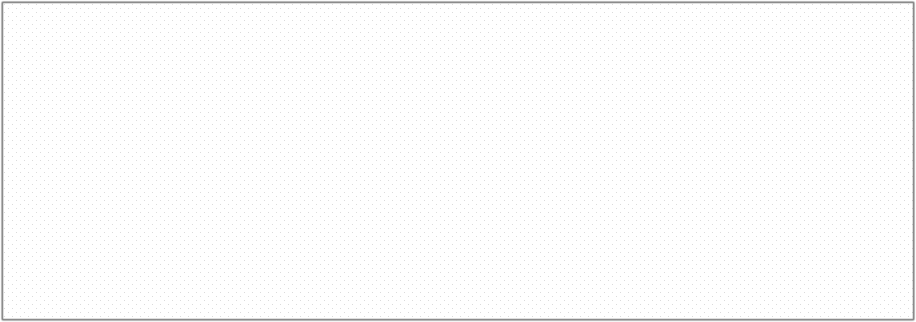 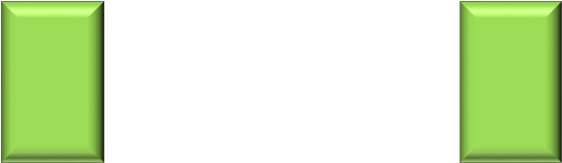 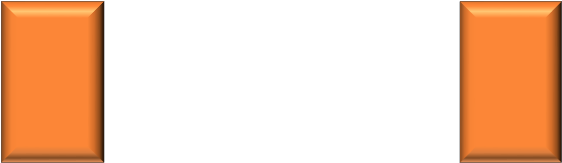 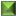 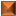 210Kec. Padang Panjang Barat                                Kec. Padang Panjang TimurJenis Kelamin L         Jenis Kelamin PGambar 28.  Tenaga Kerja Migran Antar Kerja Antar Negara (AKAN) Di KotaPadang Panjang Tahun 2019H. Usaha Mikro dan Kecil (UMK)Usaha  mikro,   kecil,  dan  menengah    (UMKM)  memiliki  peran  penting dalam perekonomian masyarakat.   Peran tersebut adalah; (1) sebagai sarana mengentaskan masyarakat dari jurang kemiskinan, (2) sarana untuk meratakan tingkat perekonomian rakyat kecil, dan (3) memberikan pemasukan pada pendapatan masyarakat bahkan untuk devisa negara.Tabel 33.  Usaha Mikro dan Kecil Menurut Kecamatan dan Jenis Kelamin Tahun2019Sumber : Dinas Perdagangan Koperasi UKM Tahun 2020Data Tabel 33  menunjukkan jumlah usaha mikro dan kecil di Kota Padang Panjang sebanyak 577.   Usaha mikro dan kecil di Kecamatan Padang Panjang Barat sebanyak 354 jiwa, terdiri dari 293 laki-laki dan 61 perempuan. sedangkan di Kecamatan Padang Panjang Timur sebanyak 223, terdiri dari 171 laki-laki dan113 perempuan.Usaha Mikro dan Kecil Menurut Kecamatan danJenis Kelamin Tahun 2019L+P        Jenis Kelamin P        Jenis Kelamin LKec. Padang Panjang Timur                      52171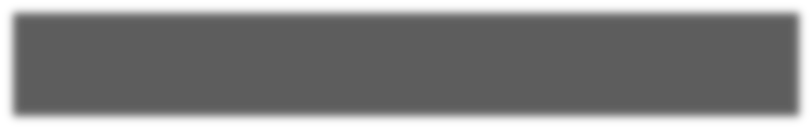 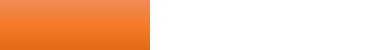 223Kec. Padang Panjang Barat                        61293354Gambar 29. Usaha Mikro dan Kecil Menurut Kecamatan dan Jenis KelaminTahun 2019BAB VIBIDANG POLITIK DAN PENGAMBILAN KEPUTUSANA.  Partisipasi di Lembaga LegislatifPartisipasi perempuan dalam sebuah negara demokrasi menjadi suatu keharusan. Secara konstitusional perempuan sabagai warga Negara dijamin haknya baik sebagai pemilih maupun sebagai yang akan dipilih melalui pemilihan umum yang demokratis. Di Indonesia upaya untuk mendorong partisipasi perempuan di lembaga legislative telah dilakukan melalui peraturan perundang- undangan terutama undang-undang pemilu dan undang-undang partai politik. Peraturan ini dirumuskan dalam Undang-undang Nomor 31 Tahun 2002 tentang Partai Politik, Undang-Undang Nomor 12 Tahun 2003 tentang Pemilihan Umum, Undang-Undang Nomor 2 Tahun 2008 tentang Partai Politik, Undang-Undang Nomor 10 Tahun 2008 tentang Pemilihan Umum Anggota Dewan Perwakilan Rakyat,  Dewan  Perwakilan  Rakyat  Daerah  yang  di  dalamnya  juga  mengatur pemilu tahun 2009.Kebijakan tentang kuota 30% keterwakilan perempuan, dirumuskan dalamtiga undang-undang yang mengharuskan partai politik menyertakan keterwakilan perempuan  minimal  30%  dalam  pendirian  maupun  dalam  kepengurusan  di tingkat pusat. Selain itu, partai politik baru dapat mengikuti pemilu setelah memenuhi persyaratan menyertakan sekurang-kurangnya 30% keterwakilan perempuan pada kepengurusan partai politik tingkat pusat. Angka itu muncul berdasarkan  penelitian  PBB  yang  menyebut  jumlah  minimum  30% memungkinkan terjadinya perubahan dan membawa dampak pada kualitas keputusan yang diambil lembaga publik.Partisipasi perempuan di Lembaga Legislatif Kota Padang Panjang dapat dilihat pada Tabel 34 Anggota DPRD Kota Padang Panjang hasil Pemilu untuk periode 2018-2023 berjumlah 20 orang, yang terdiri dari 18 orang laki-laki dan 2 orang perempuan. Dua orang perempuan masing-masing berasal dari Partai Nasdem dan Partai Demokrat. Bila dilihat dari harapan quota 30 persen keterwakilan perempuan di parlemen, angka ini masih relative kecil, yakni 10persen. Representasi perempuan di partai politik masih mengalami persoalan terkait dengan kebijakan partai, nilai-nilai di dalam masyarakat, kepercayaan diri perempuan dan kemampuan ekonomi.Tabel 34. Jumlah Anggota DPRD Kota Padang Panjang Menurut Partai Politik dan Jenis Kelamin Tahun 2018 – 2023Sumber: KPU Kota Padang Panjang Tahun 2020Posisi perempuan yang berasal dari Partai Nasdem dan Partai Demokrat, maka secara otomatis mereka juga akan menempati Fraksi yang sama dengan partainya yaitu Fraksi Demokrat dan Fraksi Nasdem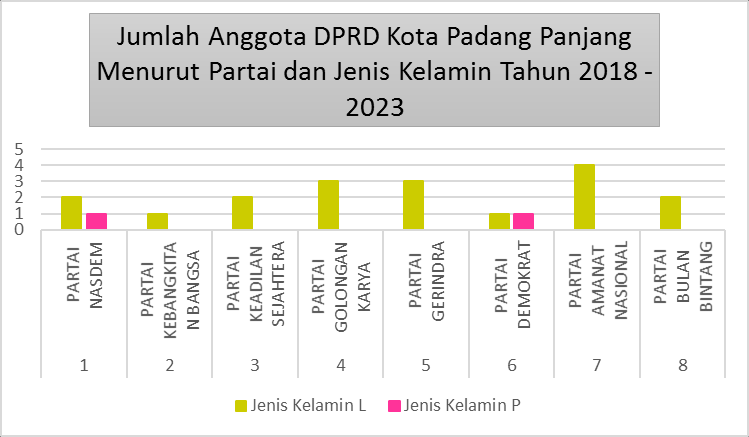 Gambar 30.  Jumlah Anggota DPRD di Kota Padang Panjang menurutPartai Politik  dan Jenis Kelamin.Komposisi anggota DPRD Kota Padang Panjang dilihat dari komisi dan jenis kelamin dapat dilihat pada gambar 30.  Dapat dilihat bahwa dua orang anggotaDPRD  perempuan  masing-masing berada satu orang pada Komisi 1 dan  satu orang pada Komisi 2.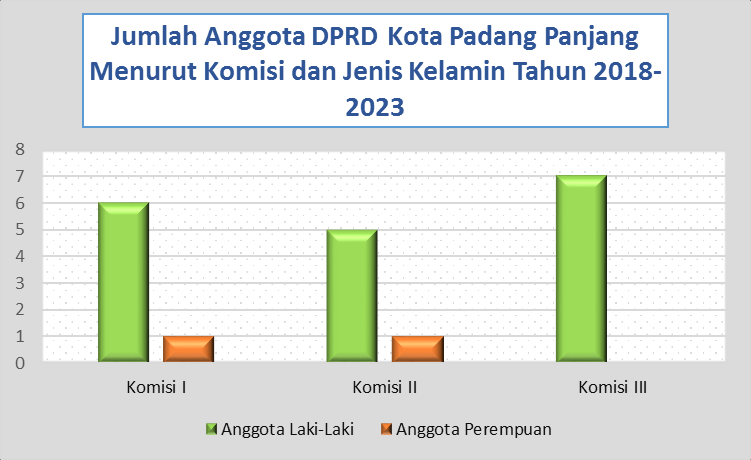 Gambar 31. Jumlah Anggota DPRD di Kota Padang Panjang berdasarkanKomisi dan Jenis kelaminB.  Partisipasi di Lembaga YudikatifRepresentasi perempuan di lembaga yudikatif dan lembaga penegak hukum lainnya sangat penting. Selain diamanatkan konstitusi, keberadaan perempuan di lembaga yudikatif dapat memperbaiki cara pandang hukum yang bias gender sehingga mempertimbangkan kepentingan-kepentingan khusus perempuan dan anak. Seperti dalam hal perempuan dan anak yang berhadapan dengan hukum. Mulai dari pemeriksaan, penyidikan, penahanan, dan perlindungan di LAPAS haruslah mempertimbangkan kekhususan perempuan terutama   berkaitan   dengan   fungsi-fungsi   reproduksi   dan   konstruksi   sosial gender.  Pada bagian ini akan disajikan data tentang representasi perempuan di Lembaga Yudikatif di Kota Padang Panjang.Tabel 35.  Jumlah Personil Pengadilan Negeri Menurut Jabatan pada PengadilanNegeri Padang Panjang Kelas II Tahun 2019Sumber: Pengadilan Negeri Tahun 2020Data tabel 35 menunjukkan bahwa personil Pengadilan Negeri Kota Padang Panjang menunjukkan bahwa dari 33 orang anggota terdapat 12 orang perempuan. Perempuan mempunyai posisi sebagai hakim 1 orang, panitera 1 orang,  panitera  muda  2  orang, panitera pengganti  4 orang,  analis  perkara 1 orang, calon hakim 2 orang, dan 1 orang tenaga kontrak.   Secara grafis representasi perempuan di Pengadilan Negeri Kota Padang Panjang dapat dilihat pada gambar 32.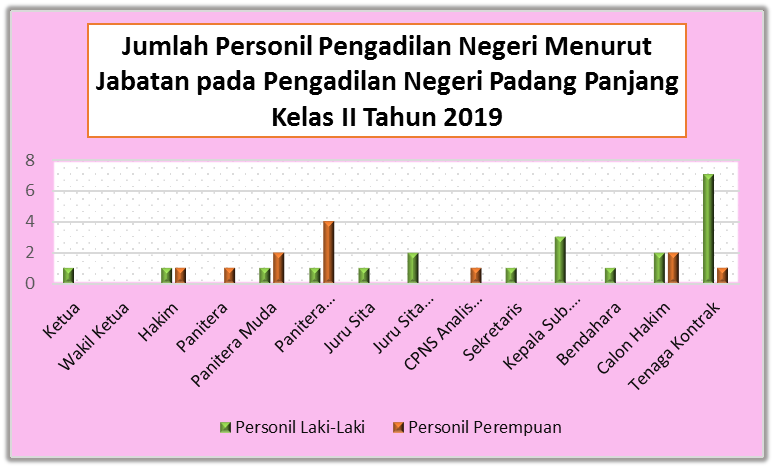 Gambar 32. Jumlah Personil Pengadilan Negeri berdasarkan jabatan dan jenis kelaminBerbeda dengan di Pengadilan Negeri, di Pengadilan Agama Kota Padang Panjang, seluruh hakimnya adalah perempuan yaitu sebanyak 3 orang. Yakni satu orang hakim madya muda, dan dua orang hakim pratama utama. Lebih lanjut dalam info grafis pada gambar 33.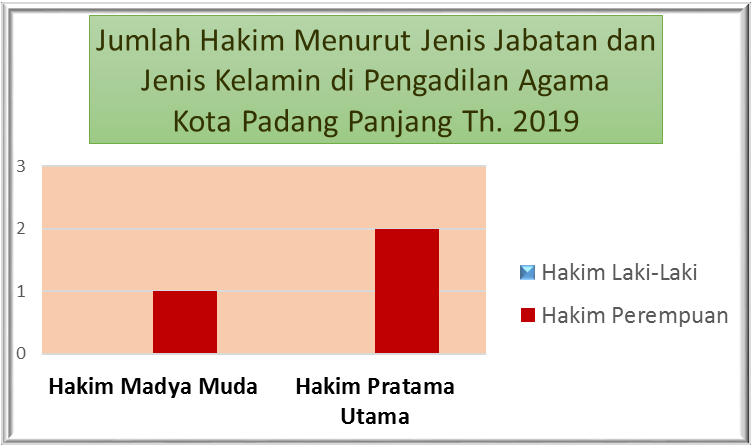 Gambar 33. Jumlah Hakim Pengadilan Agama menurut Jabatan dan JenisKelaminLembaga penegak hukum lainnya adalah kepolisian. Representasi perempuan di lembaga kepolisian di Kota Padang Panjang dapat dilihat pada data table 36.Tabel 36. Polisi Menurut Jenis Jabatan dan Jenis Kelamin Tahun 2019Sumber : Polres Padang Panjang Tahun 2020Data  tabel  36  menunjukkan  bahwa  dari  297  personil  di  Polres  Kota Padang Panjang terdapat 31 orang atau 10.43 persen perempuan.  Perempuan tersebar pada beberapa jenis kepangkatan atau jabatan yakni 1 orang Inspektur Satu, 2 orang Ajun Inspektur Polisi Dua, 4 orang Brigadir Polisi Kepala, 6 Orang Brigadir Polisi, 7 orang Brigadir Polisi Satu, 5 orang Brigadir Polisi Dua, dan 4 orang PNS. Secara grafis dapat dilihat pada gambar 34.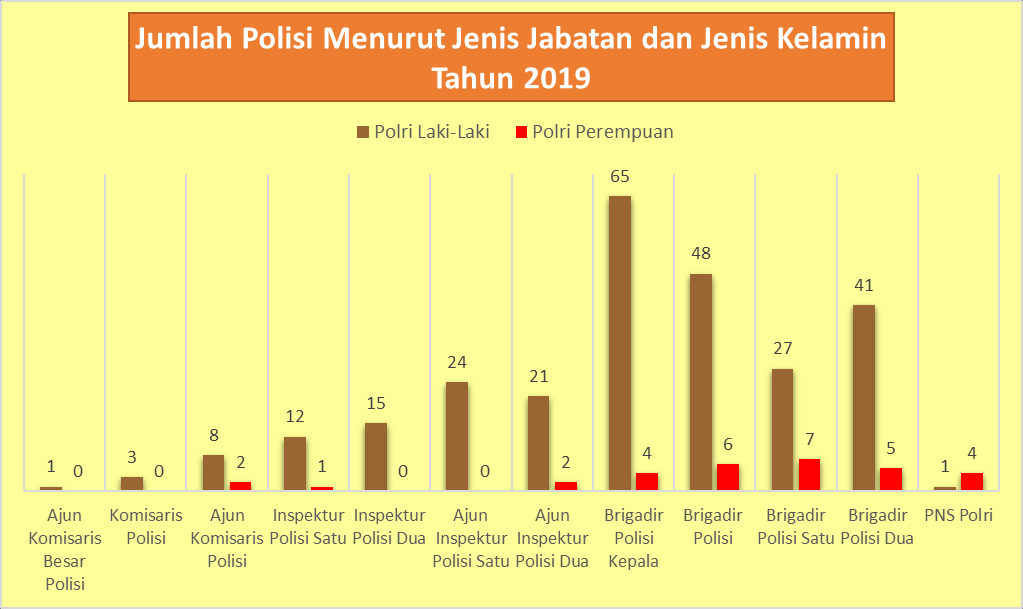 Gambar 34. Jumlah Polisi Menurut Jabatan dan Jenis KelaminC.   Partisispasi di Lembaga EksekutifPartisipasi perempuan di Lembaga Eksekutif merupakan salah satu indikator kesetaraan gender dalam bidang politik. Partisipasi perempuan di Lembaga Eksekutif tidak hanya dilihat sebagai sebuah jumlah, tetapi juga harus dilihat  sebagai  sebuah  kualitas.  Kualitas dapat dilihat dari tingkat  pendidikan yang ditamatkan, kepangkatan serta posisi di level pimpinan. Di Kota Padang Panjang partisipasi perempuan di Lembaga Eksekutif dapat dilihat pada jumlah ASN dan Jabatan.Tabel 37. Jumlah ASN Daerah Menurut Jenis Jabatan dan Jenis Kelamin di KotaPadang Panjang Tahun 2019Sumber : Badan Kepegawaian dan Pengembangan SDM Tahun 2020Data tabel 37 menunjukkan bahwa jumlah ASN perempuan lebih banyak dibandingkan jumlah ASN laki-laki  yakni ASN perempuan mencapai 61.39 persen dari total pegawai. Perempuan lebih banyak mengisi posisi fungsional tertentu (seperti guru dan perawat) dengan jumlah mencapai 741 orang. Akan tetapi bila dilihat dari eselon, maka jumlah perempuan lebih sedikit   dari jumlah laki-laki dalam eselon yang sama terutama pada eselon II dan III. Sementara pada eselon IV jumlah perempuan lebih banyak dari pada jumlah laki-laki. Secara grafis dapat dilihat pada gambar 35.Jumlah ASN Daerah Menurut JenisJabatan dan Jenis Kelamin Tahun 201910008006004002000Fungsional FungsionalEselon II     Eselon III    Eselon IVLaki-Laki Perempuan L+PUmumTertentuGambar 35.  Jumlah ASN Menurut Jabatan dan Jenis KelaminKualitas ASN dapat dilihat dari pangkat dan golongan yang dimiliki. Gambar 36 menunjukkan bahwa perempuan lebih banyak berada pada golongan III yakni mencapai 68.56 persen, dan golongan IV sebanyak 19.82 persen. Sisanya golongan II. Sedangkan laki-laki, golongan III sebanyak 54.39 persen, golongan IV sebanyak 18.34 persen, golongan II sebanyak 25.45 persen dan sisanya golongan I.  Data ini juga menunjukkan bahwa ASN perempuan lebih baik dari pada laki-laki dilihat dari persentase kepangkatannya.9008007006005004003002001000Jumlah ASN Daerah Menurut Pangkat danGolongan Tahun 2019Jumlah Personil L Jumlah Personil PGol I               Gol II              Gol III              Gol IVGambar 36. Jumlah ASN berdasarkan golongan dan jenis kelaminKualitas  ASN  berikutnya  dapat  dilihat  dari  tingkat  pendidikan  yang dimiliki.  Data  pada  gambar  37  menunjukkan  bahwa  ASN  perempuan  lebihbanyak berpendidikan S1, yakni 633 orang atau 51.42 persen. D III sebanyak 286 atau 23.23 persen, dan ada 53 orang atau 4.30 persen berpendidikan S2.   Hal yang relative sama juga terdapat pada ASN laki-laki di mana ASN berpendidikan S1 lebih banyak yakni 345 orang atau 44.57 persen. Perbedaannya, ASN laki-laki lebih banyak dibandingkan perempuan pada tingkat pendidikan SMA. Artinya, secara umum dilihat dari kualitas pendidikan, ASN  perempuan berpendidikan relative  tinggi  yakni  S1.  Hal  ini  diduga  karena  sebagian  besar  ASN  adalahfungsional umum (guru). Guru wajib berpendidikan S1.Jumlah ASN Menurut TingkatPendidikan dan Jenis Kelamin Tahun2019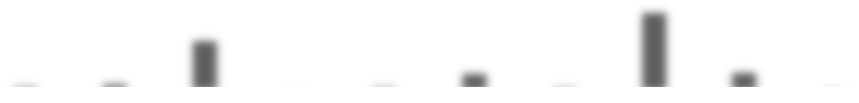 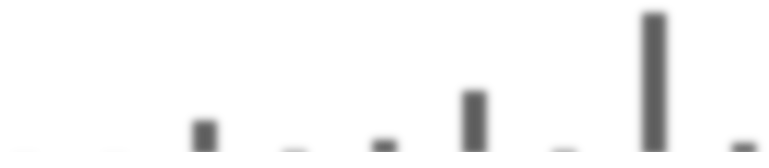 PNS Laki-Laki         PNS Perempuan633219153286345Gambar 37. Jumlah ASN menurut Tingkat Pendidikan dan jenis KelaminPekerjaan sebagai Sekretaris Identik dengan pekerjaan seorang perempuan. Secara sosial pemahaman umum menerima kelaziman tersebut. Namun Sekretaris dalam jabatan-jabatan tertentu sangat jarang dipegang oleh perempuan. Misalnya Sekretaris Daerah, Sekretaris DPRD, dan lain-lain. Data tabel 38 memberi gambaran tentang kondisi posisi perempuan dan laki-laki pada jabatan  Sekretaris  di  Kota  Padang  Panjang.  Dari  19  Sekretaris,  terdapat  7Sekretaris perempuan. Artinya, meskipun secara sosial Sekretaris Identik dengan pekerjaan  perempuan,  tetapi  di  OPD  Sekretaris  juga  lebih  banyak  laki-laki. Dengan  demikian,  sesungguhnya  tidak  ada  “jenis  kelamin”  pekerjaan.   Posisi harus diisi sesuai kompetensi dan prasyarat yang terpenuhi, bukan berdasarkan jenis kelamin.Tabel 38. Sekretaris OPD Menurut Jenis Kelamin dan Tingkat Pendidikan diKota Padang Panjang Tahun 2019Sumber : Badan Kepegawaian dan Pengembangan SDM Tahun 2020Pada  Pemerintah  Kota  Padang  Panjang  terdapat  empat  orang  timBaperjakat yang semuanya adalah laki-laki. Di dalam Undang-Undang Nomor 100Tahun   2000   tentang   Pengangkatan   Pegawai   Negeri   Sipil   dalam   Jabatan Struktural,  Pasal 14 ayat (4) menyatakan bahwa  tugas pokok Baperjakat adalah memberikan pertimbangan dalam pengangkatan, pemindahan dan pemberhentian dalam dan dari jabatan struktural eselon II ke bawah.  Posisi ini sangat penting dalam memberikan penilaian kepatutan ASN diangkat, diberhentikan dan dipindahkan untuk jabatan Eselon II ke bawah. Oleh karena itu, sensitifitas gender personil Baperjakat sangat berpengaruh terhadap keterpilihan seorang perempuan. Artinya, pertimbangan yang tidak diskriminatif gender akan sangat menguntungkan perempuan untuk dapat menduduki jabatan Eselon.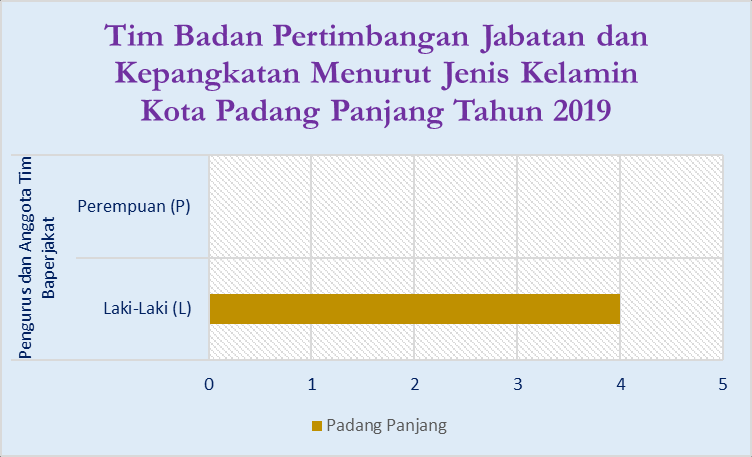 Gambar 38. Tim Baperjakat menurut jenis kelaminSelanjutnya ASN di level pimpinan di Kota Padang Panjang adalah Kepala Kecamatan atau Camat. Kedua Camat di Kota Padang Panjang adalah laki-laki. Sedangkan pimpinan di level Kelurahan, dari 16 Kelurahan, ada satu kelurahan yang dikepali oleh perempuan yakni Kelurahan Tanah Hitam. Untuk lebih detail dapat dilihat pada tabel 39.Tabel 39. Jumlah Kepala Kelurahan Menurut Jenis Kelamin di Kota PadangPanjang Tahun 2019Sumber : Badan Kepegawaian dan Pengembangan SDM Tahun 2020D.  Pengurus dan Anggota Organisasi Sosial dan PolitikBerdasarkan Undang-Undang Pemilu dan Undang-Undang Partai Politik, pengurus partai juga disyaratkan memenuhi quota 30 persen.   Bila dilihat dari data pada gambar 39, secara umum kepengurusan partai politik di Kota Padang Panjang telah memenuhi syarat 30 persen perempuan, kecuali partai PKPI dan PKS.  Persentase  representasi  perempuan  pada  kepengurusan  partai  politik secara berturut-turut mulai dari yang tertinggi adalah, Partai Nasdem (46%), PBB (44%), Gerindra (43%), Partai Demokrat (41%), Partai Golkar (39%), Partai Hanura (37%), PKB (31%), PAN (32%), PPP dan PDIP masing2 (26%).E.   Pengurus dan Anggota Kaukus Perempuan PolitikKaukus Perempuan Politik Indonesia, disingkat KPPI,  merupakan organisasi perempuan pegiat politik yang didirikan tahun 2000 dengan anggota pengurus berasal dari seluruh partai politik peserta pemilu. KPPI lahir dari rahim gerakan reformasi yang menginginkan perubahan kehidupan demokrasi yang lebih maju, adil, sejahtera dan bermartabat. Kehadiran KPPI diinisiasi oleh aktivis perempuan yang ingin menyatukan ide, gagasan, karya, dan karsa guna memberikan kontribusi yang riil pada pencapaian tujuan nasional bangsa Indonesia.Di Kota Padang Panjang juga terdapat satu kaukus perempuan politik.Organisasi ini terdiri dari perempuan anggota DPRD dan perempuan anggota partai politik yang bertujuan untuk memperkuat partisipasi perempuan dalam politik. Kaukus perempuan politik juga terdapat di tingkat propinsi dan di tingkat nasional.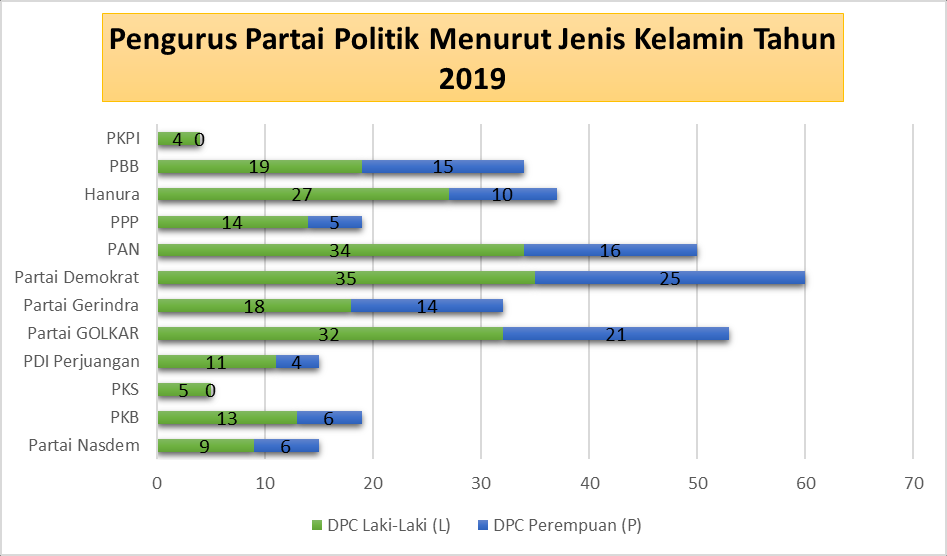 Gambar 39. Pengurus Partai Politik Menurut Jenis Kelamin Tahun 201965BAB VIIHUKUM DAN SOSIAL BUDAYAA.  Penghuni Lembaga PemasyarakatanData terpilah tentang jumlah penghuni Lapas diperlukan untuk mengetahui jumlah  laki-laki  dan  perempuan  penghuni  Lapas.  Perbedaan  gender  perlu menjadi perhatian dalam merumuskan kebijakan dan program Lapas, sehingga dapat diwujudkan keadilan gender.Tabel 40. Jumlah Penghuni Lapas, Jenjang Pendidikan dan Jenis Kelamin di KotaPadang Panjang Tahun 2019Sumber: Lembaga Pemasyarakatan Padang Panjang Tahun 2020Berdasarkan tabel 40, Angka Jumlah Penghuni Lapas (AJPL) tahun 2019 adalah sebanyak 153 orang yang terdiri atas 145 orang laki-laki dan 8 orang perempuan. Bila dilihat dari tingkat pendidikan dan jenis kelamin maka AJPL tertinggi adalah pada jenjang SD yaitu sebanyak 63 orang, yang terdiri dari 60 orang laki-laki dan 3 orang perempuan.   AJPL pada tingkat pendidikan SLTP, sebanyak 46 orang terdiri dari 44 orang laki-laki dan 2 orang perempuan. AJPL pada jenjang pendidikan SLTA sebanyak 33 orang, terdiri dari 31 orang laki-laki dan 2 orang perempuan. Sedangkan AJPL pada jenjang PT sebanyak 11 orang terdiri dari 10 orang laki-laki dan 1 orang perempuan. Banyaknya laki-laki sebagai penghuni Lapas perlu menjadi perhatian. Apalagi laki-laki yang berstatus sebagai kepala  keluarga,  akan  berdampak  terhadap  kehidupan  keluarga  serta perempuan sebagai istri.Selanjutnya penghuni Lapas dapat dilihat dari sebaran kelompok umur.Data tabel 41 menunjukkan bahwa kelompok umur 40 sampai 50 tahun paling banyak, setelah itu menyusul kelompok umur 31 sampai 35 tahun. Selanjutnya kelompok umur 23 sampai 27 tahun. Data ini memberi gambaran bahwa penguhuni Lapas Laki-laki maupun penghuni Lapas perempuan adalah merekayang  masih  berusia  produktif.  Kondisi  ini  akan  sangat  berdampak  terhadap keluarga dan anak-anak yang memerlukan orang tua sebagai penanggung jawab ekonomi dan pendidikan mereka. Bagi kelompok yang berusia muda hal ini akan berdampak  terhadap   masa   depan   mereka  karena  pada  usia  muda  yang seharusnya mulai memiliki kemapanan hidup, namun harus mendekam di lapas. Tabel 41. Jumlah Penghuni Lapas Menurut Jenis Lapas dan Kelompok Umur diKota Padang Panjang Tahun 2019Sumber: Lembaga Pemasyarakatan Padang Panjang Tahun 2020Jumlah Penghuni Lapas danKelompok Umur Tahun 2019504030Laki-Laki20                                                                                                                              Perempuan10005-Des       13-17        23-27        31-35        40-50          >50Gambar 40. Jumlah Penghuni Lapas berdasarkan kelompok Umur diKota Padang PanjangPenghuni Lapas juga dapat dilihat dari jenis kasus atau kejahatan yang dilakukan. Gambar 41 menunjukkan bahwa terdapat delapan jenis kasus yang dilakukan  oleh  penghuni  Lapas.  Kasus  yang  paling  banyak  dilakukan  oleh penghuni Lapas Laki-laki adalah kasus dalam kategori lainnya, berikutnya kasus pembunuhan, pencurian, korupsi dan KDRT. Demikian juga penghuni Lapas perempuan paling banyak melakukan kejahatan pencurian.Jumlah penghuni Lapas Menurut Jenis Lapas danKasus Tahun 20196450270       0  1      1  20  0  0  0  0  0  0  00  4  0  0  2  0  0  2Kasus Pembunuhan Kasus Pencurian Kasus Pemerkosaan Kasus AsusilaKasus Napza Kasus KDRT Kasus KorupsiKasus LainnyaLaki-Laki                             Anak                              WanitaGambar 41. Jumlah penghuni Lapas Menurut Jenis Lapas dan Kasus Tahun 2019Sehubungan dengan informasi penghuni Lapas, Kota Padang Panjang hanya memiliki satu jenis Lapas, yakni Lapas Laki-laki. Belum ada Lapas khusus Wanita dan Anak. Dengan demikian, perempuan dan anak akan digabungkan dalam satu Lapas yang sama, atau dititipkan pada Lapas khusus wanita, dan atau Lapas Anak.B.  Penduduk Lanjut UsiaPada data tentang penduduk sudah dapat dilihat jumlah penduduk KotaPadang Panjang dalam kategori kelompok umur lanjut usia, yaitu kelompok umur65 tahun ke atas. Pada tahun 2019 terdapat sebanyak 4042 orang  yang terdiri atas 2081 laki-laki dan 1961 perempuan. Dari jumlah Lansia tersebut terdapat lansia yang terlantar. Tabel 42 dapat menggambarkan kondisi tersebut.Tabel 42. Jumlah Lansia Terlantar Menurut Kecamatan dan Jenis KelaminTahun 2019Sumber : Dinas Sosial Pengendalian Penduduk Keluarga BerencanaPemberdayaan Perempuan dan Perlindungan Anak Tahun 2020BAB VIIIKEKERASAN TERHADAP PEREMPUAN A.  Korban Kekerasan Terhadap PerempuanKekerasan terhadap perempuan dan anak masih merupakan fenomenagunung es. Dikatakan demikian karena jumlah kasus yang ada di dalam masyarakat jauh lebih banyak dibandingkan dengan jumlah kasus yang terungkap ke publik. Persoalan ini terjadi karena isu kekerasan terhadap perempuan dan anak,  terutama  Kekerasan  Dalam Rumah  Tangga  (KDRT)  dan kekerasan/pelecehan seksual merupakan isu yang saling berkait dengan nilai- nilai patriarkhi. Keyakinan masyarakat terhadap nilai-nilai patriarkhi telah menempatkan  perempuan dan masalah-masalah yang dialaminya pada posisi yang  relatif  tertutup,  privat  dan  dianggap  “aib”.  Dampaknya,  masyarakat maupun korban menganggap persoalan tersebut tidak baik bila diberitahukan kepada orang lain apalagi menyangkut nama baik keluarga, kelompok, dan daerah.Di Kota Padang Panjang korban kekerasan dapat dilihat pada data gambar42.   Data menunjukkan terdapat 23 kasus kekerasan terhadap perempuan dan anak perempuan yang dilaporkan dan tercatat sepanjang tahun 2019. Secara rinci data tersebut menunjukkan bahwa terdapat 12 kasus pada usia anak (0-18 tahun), 5 kasus remaja (19-25 tahun), 6 kasus terhadap perempuan dewasa. Dilihat dari sebaraan kasus per Kecamatan, kasus terbanyak ada di  Kecamatan Padang Panjang Barat yakni sejumlah 15 kasus atau 65.21 persen.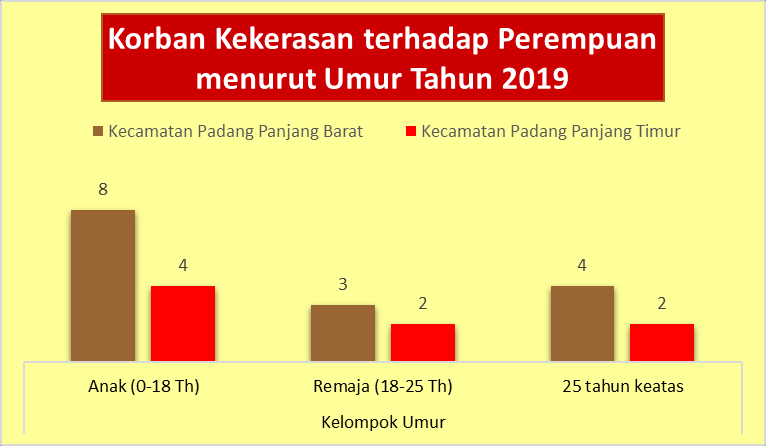 Gambar 42. Korban Kekerasan terhadap perempuan menurut umur dan kecamatanKemauan dan keberanian korban maupun para pemerhati masalah perempuan  untuk  melaporkan  setiap  kasus  kekerasan  terhadap  perempuan perlu mendapat perhatian dan respon yang baik. Karena dengan adanya data, berbagai  upaya dapat  dilakukan  untuk  mencegah  dan  menanganinya.  Hal  ini perlu dilakukan sejalan dengan berbagai bentuk perlindungan terhadap perempuan yang sudah dijustifikasi melalui peraturan perundang-undangan. Seperti Undang-Undang Nomor 7 Tahun 1984 tentang Penghapusan Segala Bentuk  Diskriminasi  Terhadap  Perempuan,  Undang-Undang  Nomor  23  Tahun2004  tentang  Penghapusan  KDRT,  Undang-Undang  Nomor  39  Tahun  1999tentang HAM, serta berbagai aturan lainnya yang bertujuan untuk memberikan perlindungan terhadap perempuan dari berbagai bentuk kekerasan dan diskriminasi yang berbasis gender.Korban kekerasan dilihat dari tingkat pendidikan yang ditamatkannya, pada  gambar  43  tampak  bahwa  sebagian  besar  korban  berpendidikan  SLTA, yakni 9 dari 23 kasus atau    39.13 persen. Lainnya sebesar 26 persen berpendidikan  SLTP,  13.04  persen  berpendidikan  SD,  tidak  sekolah  dan  PT masing-masing 8.69 persen. Data ini juga mengisyaratkan bahwa pada tingkat pendidikan tinggipun, perempuan bisa menjadi korban kekerasan yang berbasis gender.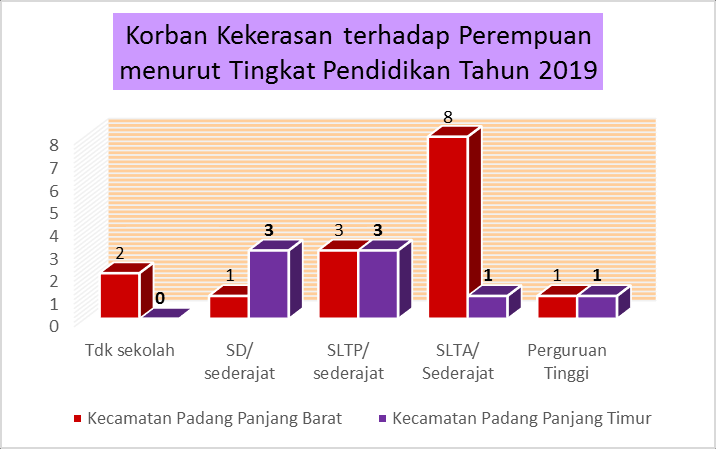 Gambar 43. Korban Kekerasan terhadap Perempuan menurut TingkatPendidikanKorban  kekerasan  terhadap  perempuan  juga  dapat  dipilah  menurut status  perkawinan.  Seringkali  perempuan  dengan  status  menikah  menjadi korban kekerasan oleh suaminya dalam bentuk KDRT. Namun cukup banyak juga anak-anak menjadi korban KDRT dalam hal ini adalah kekerasan dan atau pelecehan seksual oleh anggota keluarganya.Tabel 43. Korban Kekerasan terhadap perempuan menurut status perkawinanTahun 2019Sumber : Dinas Sosial Pengendalian Penduduk Keluarga BerencanaPemberdayaan Perempuan dan Perlindungan Anak Tahun 2020Data   tabel   43   menunjukkan   bahwa   korban   kekerasan   terhadap perempuan  sebagian  besar  berstatus  belum  kawin  yakni  sebanyak  15  orang (65.21 persen), dan berstatus kawin sebanyak 8 orang atau 34.78 persen. Secara grafis dapat dilihat pada gambar 44.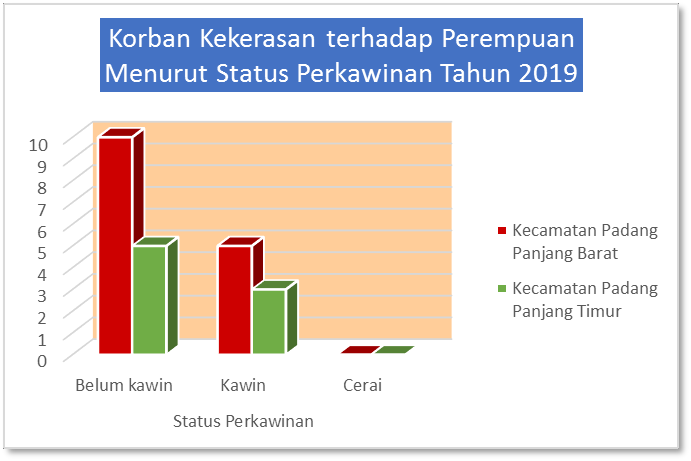 Gambar 44. Korban Kekerasan terhadap Perempuan menurut StatusPerkawinanPenting  juga  diketahui  data  tentang  berbagai  jenis  kekerasan  yang dialami korban. Terdapat Jenis kekerasan tersebut adalah kekerasan fisik, psikhis, perdagangan orang, seksual, penelantaran, dan lainnya. Untuk lebih jelas data korban kekerasan berdasarkan jenis kekerasan yang dialami dapat dilihat pada gambar 45.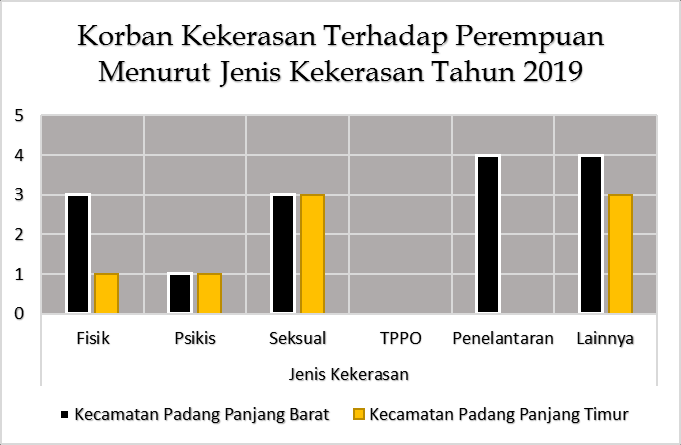 Gambar 45. Korban Kekerasan terhadap Perempuan menurut jenis kekerasanB.  Pelaku Kekerasan terhadap PerempuanBerdasarkan beberapa penelitian, pelaku kekerasan terhadap perempuan pada umumnya adalah laki-laki dan mereka mempunyai hubungan yang dekatdengan korban. Seperti suami, ayah, paman, kakak, tetangga, guru dan lainnya. Perempuan sebagai pelaku kekerasan terhadap perempuan biasanya berkaitan dengan hubungan perkawinan dengan suami, atau kepada anak. Berdasarkan Catatan Tahunan (Catahu) Komnas Perempuan 2020 di Indonesia, diketahui bahwa pelaku kekerasan seksual paling banyak secara berturut-turut adalah pacar, kemudian, ayah kandung, ayah tiri dan ayah angkat, paman, suami, kakak, sepupu,  kakek,  kakak  ipar,  dll.  Dikota  Padang  Panjang  tahun  2019,  pelakukekerasan dapat dilihat pada gambar 46.Pelaku Kekerasan terhadap Perempuan menurutHubungan dengan Korban Tahun 20201210864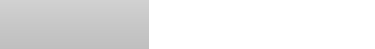 20Kecamatan Padang Panjang Barat             Kecamatan Padang Panjang TimurGambar 46. Pelaku kekerasan terhadap Perempuan menurut Hubungan dengan KorbanData pada gambar 46 menunjukkan bahwa pelaku paling banyak adalah dalam kategori hubungan lainya (selain suami dan keluarga) sebanyak 10 kasus, suami 6 kasus, keluarga 1 kasus. Pelaku kekerasan perempuan terdapat dalam kategori hubungan lainnya sebanyak 6 kasus.Pelaku  kekerasan terhadap perempuan dapat dilihat dari tingkat pendidikan yang  ditamatkan.  Data  tingkat  pendidikan  yang  tersedia  hanya  sejumlah  21 orang pelaku. Data pada gambar 46 memperlihatkan bahwa dari 21 orang pelaku kekerasan terhadap perempuan, 2 orang tidak pernah sekolah, 5 orang belum tamat SD, 4 orang berpendidikan SD, 5 orang berpendidikan SLTP, 4 orang berpendidikan SLTA, dan 1 orang berpendidikan tinggi. Data ini juga memperlihatkan  bahwa  pelaku  kekerasan  dapat  terjadi  pada  berbagai  levelpendidikan mulai dari yang tidak pernah sekolah sampai kepada mereka yang sudah berpendidikan tinggi.Pelaku Kekerasan terhadap Perempuan menurutTingkat Pendidikan Tahun 2019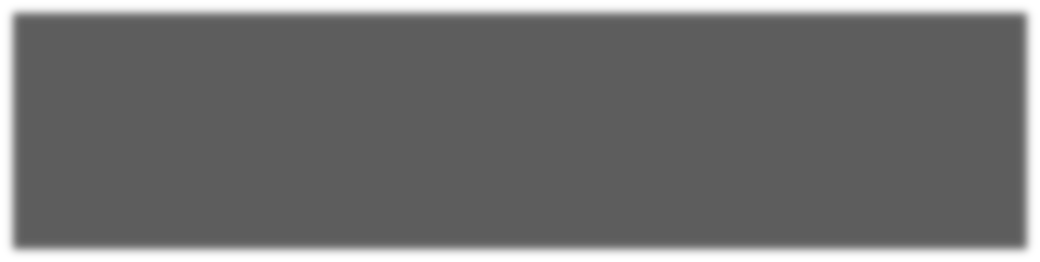 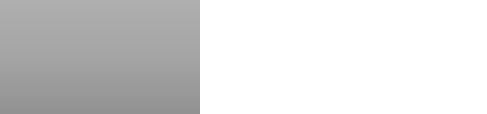 6543210Kecamatan Padang Panjang Barat             Kecamatan Padang Panjang TimurGambar 47. Pelaku kekerasan terhadap Perempuan menurut TingkatPendidikanA.   Jumlah Peserta PAUDBAB IX TUMBUH KEMBANGKepesertaan  anak  pada  pendidikan  usia  dini      (PAUD)  dapat menggambarkan kuantitas dan kualitas perlindungan terhadap tumbuh kembang anak. Di Kota Padang Panjang kepesertaaan anak pada PAUD dapat dilhat  pada data tabel 44.Tabel  44. Jumlah Peserta Anak Usia Dini (PAUD) Jalur Formal dan Jalur Non Formal diKota Padang Panjang Tahun 2019Sumber: Dinas Pendidikan Pemuda dan Olahraga Tahun 2020Berdasarkan  data  table  44  dapat  dilihat  bahwa  sebanyak  2340  orang orang anak yang menjadi peserta PAUD dari berbagai kelompok seperti: Taman Kanak-Kanak, Tempat penitipan anak, serta kelompok bermain. Data tabel di atas juga menunjukkan bahwa jumlah anak laki-laki yang menjadi peserta PAUD lebih banyak dibandingkan dengan jumlah anak perempuan.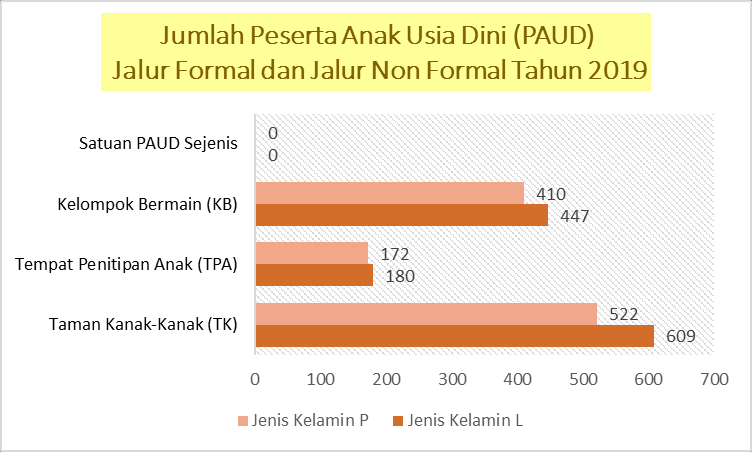 Gambar 48.  Jumlah Peserta PAUD Di Kota Padang Panjang Tahun 2019B.   Jumlah Lembaga  PAUDUntuk menunjang tumbuh kembang anak, perlu tersedia sarana dan prasarana yang memadai. Di Kota Padang Panajang terdapat sebanyak 90 lembaga yang menampung peserta PAUD. Lebih rinci dapat dilihat pada data table 45.Tabel 45. Jumlah Lembaga/Kelompok Pendidikan Anak Usia Dini Jalur Formal dan NonFormal di Kota Padang Panjang Tahun 2019Sumber: Dinas Pendidikan Pemuda dan Olahraga Tahun 2020Data pada table 45 menunjukkan bahwa di Kota Padang Pa jang pada tahun 2019 terdapat 19 TK yang tersebar di Padang Panjang Barat sebanyak 10 buah, di Padang Panjang Timur sebanyak 9 buah. TPA berjumlah 25 buah, 12 buah terdapat di Padang Panjang Barat, dan 13 buah di Padang Panjang  Timur. Sementara KB berjumlah 36 buah, tersebar 17 buah di Padang Panjang Barat, dan 19 buah di Padang Panjang Timur.  Jika dibandingkan dengan jumlah peserta PAUD, maka masing-masing lembaga menampung sebanyak 26 peserta.  Secara grafis dapat dilihat pada gambar 49.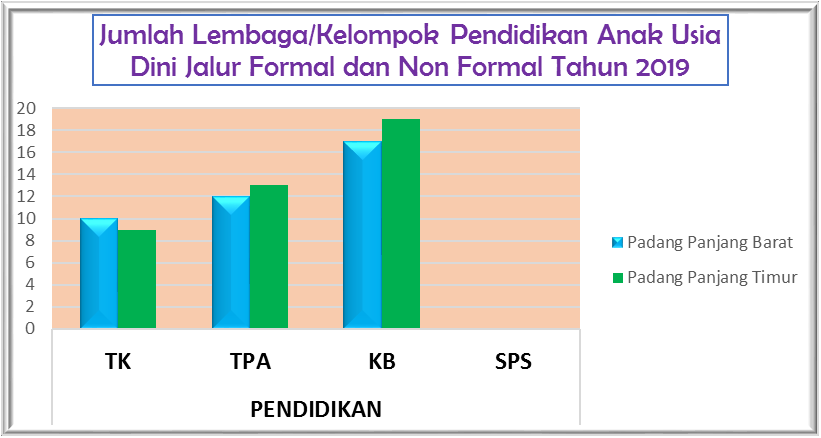 Gambar 49. Jumlah lembaga/kelompok PAUD Jalur Formal dan Non FormalTahun 2019C.   Data Kader Bina KeluargaDalam  rangka  meningkatkan  kualitas  layanan  kepada  penduduk  baik balita,  remaja,  lansia,  pesera  KB,  maka  di  Kota  Padang  Panjang  terdapat beberapa kelompok kader. Kelompok kader tersebut adalah Kader Bina Keluarga Balita (BKB), Kader Bina Keluarga Remaja (BKR), Kader Bina Keluarga Lansia (BKL), Kader Sub Pembantu Pembina Keluarga Berencana Desa (SPPKBD), dan Kader Pembantu Pembina Keluarga Berencana Desa (PPKBD).Data Kader Bina Keluarga113Jumlah Kader61                            61                            5716Bina KeluargaBalita (BKB)Bina KeluargaRemaja (BKR)Bina KeluargaLansia (BKL)Sub. Pembantu Pembina Keluarga Berencana Desa (Sub.PPKBD)Pembantu Pembina Kel. Berencana Desa (PPKBD)Gambar 50. Data Kader Bina Keluarga di Kota Padang Panjang Tahun 2019Data gambar 50   menunjukkan bahwa di Kota Padang Panjang terdapat23 kelompok BKB dengan 113 orang kader, 16 Kelompok BKR dengan 61 orang kader,  16  Kelompok  BKL  dengan  61  orang  kader  ,  16  Kelompok  Sub.PPKBD dengan  57  orang  kader,  dan  16  kelompok  PPKBD.  dengan  16  orang  kader. Artinya untuk keperluan peningkatan kualitas layanan keluarga, di Kota Padang Panjang terdapat 97 kelompok dengan 308 orang kader. Setiap kader, mendapatkan honor sebanyak RP.200.000 setiap bulannya yang dianggarkan melalui APBD Kota Padang Panjang.BAB X KELANGSUNGAN HIDUPA. Angka Kematian BayiAngka Kematian Bayi (AKB) menunjukkan banyaknya kematian bayi usia 0 tahun dari setiap 1000 kelahiran hidup pada tahun tertentu atau dapat dikatakan juga sebagai probabilitas bayi meninggal sebelum mencapai usia satu tahun yang dinyatakan dengan per seribu kelahiran hidup. AKB merupakan indikator yang penting untuk mencerminkan keadaan derajat kesehatan di suatu masyarakat, karena bayi yang baru lahir sangat sensitif terhadap keadaan lingkungan tempat orang tua si bayi tinggal dan sangat erat kaitannya dengan status sosial orang tua si bayi. Kemajuan yang dicapai dalam bidang pencegahan dan pemberantasan berbagai penyakit penyebab kematian akan tercermin secara jelas dengan menurunnya tingkat AKB. Dengan demikian AKB merupakan tolok ukur yang sensitif dari semua upaya intervensi yang dilakukan oleh pemerintah khususnya di bidang kesehatan.Tabel 46. Jumlah Kematian Bayi Sampai Umur 1 tahun di Kota Padang PanjangTahun 2019Sumber : Dinas Kesehatan Kota Padang Panjang Tahun 2020Data tabel 46  menunjukkan AKB Kota Padang Panjang tahun 2020 adalah5,80. Artinya setiap 1033 lahir hidup terdapat  5,80 orang bayi yang mati, terdiri atas kematian bayi baru lahir (neo natal death) 3, 87 orang, dan kematian bayi lepas baru lahir (post neo- natal death) 1,93 orang. Bila dibandingkan kedua kecamatan  yang  ada,  AKB  di  Kecamatan  Padang  Panjang  Timur  lebih  besardibanding  Kecamatan  Padang    Panjang  Barat.  Di  Kecamatan  Padang  PanjangTimur semua AKB adalah pada umur 0-25 hari atau neo natal death.Jumlah Kematian Bayi sampaiUmur 1 tahun Tahun 2019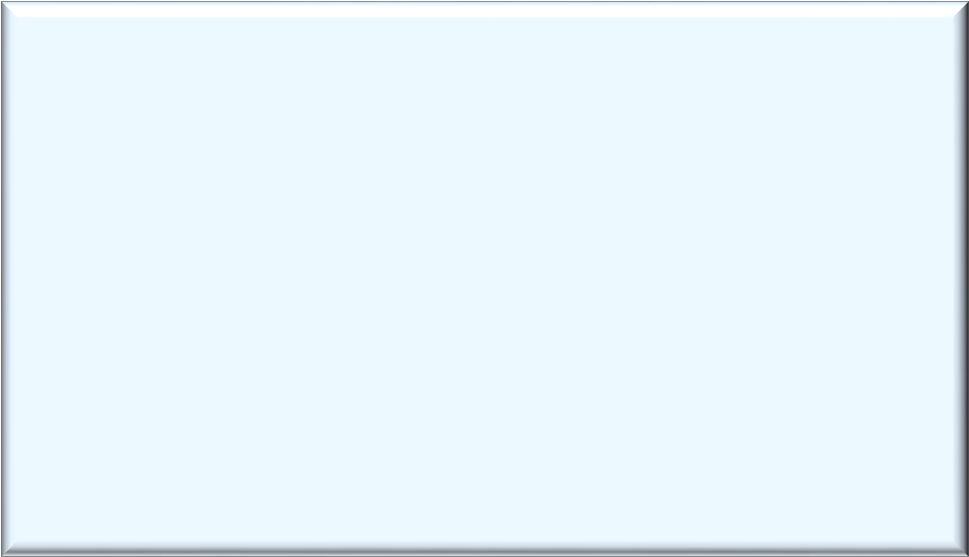 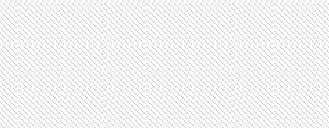 29 hari- 1 tahun0-25 hari0                            1                            2                            3                            4Padang Panjang Timur          Padang Panjang BaratGambar 51. Jumlah Kematian Bayi Sampai Umur 1 Tahun di KotaPadang Panjang Tahun 2019B. Jumlah Bayi yang Mendapat ImunisasiUndang-Undang nomor 36 Tahun 2009 tentang Kesehatan dan Undang- Undang Perlindungan Anak nomor 35 Tahun 2014 menyatakan imunisasi adalah hak anak. Orang tua, keluarga, masyarakat, pemerintah wajib memelihara kesehatan anak termasuk dengan memvaksin mereka. Imunisasi dasar lengkap untuk anak-anak menurut Peraturan Menteri Kesehatan Nomor 12 Tahun 2017 tentang Penyelenggaraan Imunisasi   terdiri dari satu kali imunisasi Hepatitis B (HB), satu kali imunisasi tuberkulosis (BCG), tiga kali imunisasi Difteri, Pertusis, Tetanus, Hepatitis B, serta Pneumonia (DPT-HB-Hib), empat kali imunisasi Polio, dan satu kali imunisasi Campak (MR).Berdasarkan Program dari IDAI (Ikatan Dokter Anak Indonesia) maka ada 5Imunisasi Dasar yang wajib diberikan untuk Bayi dan Balita di Indonesia dan jadwalnya adalah sebagai berikut; (a) Waktu Lahir di berikan Imunisasi Hepatitis B (1), (b) umur bayi 1 Bulan di berikan Imunisasi Hepatitis B (2), (c) umur bayi 2Bulan di berikan Imunisasi Polio (1) DPT (1), (d) umur bayi 2-3 Bulan di berikanImunisasi BCG (1), (e) umur Bayi 4 Bulan di berikan Imunisasi Polio (2) DPT (2), (f)umur bayi 6 Bulan di berikan Imunisasi Hepatitis B (3) Polio (3) DPT (3), dan (g)umur bayi 9 Bulan di berikan Imunisasi Campak (1).Tabel 47. Jumlah Bayi yang Mendapatkan Imunisasi di Kota Padang PanjangTahun 2019Sumber : Dinas Kesehatan Kota Padang Panjang Tahun 2020Data tabel 47 menunjukkan rentang Bayi yang mendapatkan imunisasi di Kota Padang Panjang Tahun 2020 adalah 1005 sampai 1038 orang. Jumlah tersebut hampir merata pada semua jenis imunisasi yang harus didapatkan, imunisasi BCG, Polio dan Campak,   DPT1 + 1 HB 1 dan DPT3 + HB3. Jumlah ini masih relatif rendah bila dibandingkan dengan jumlah bayi pada data tabel 4 pada  Bab  1 tentang  Penduduk.  Diketahui  jumlah  bayi  adalah  sebanyak  4833 orang. Artinya bayi yang mendapatkan imunisasi di Kota Padang Panjang sekitar20  persen sampai 21, 47 persen.Jumlah Bayi yang Mendapatkan Imunisasi600500400300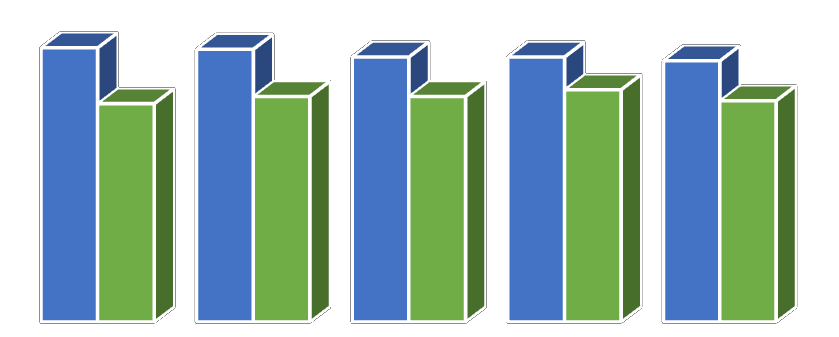 2001000571                    568                    552                    552                    544455                    470                    470                    484                    461BCG             DPT 1+HB 1      DPT 3+HB 3           POLIO             CAMPAKPadang Panjang Barat          Padang Panjang TimurGambar 52. Jumlah Bayi Yang Mendapatkan Imunisasi di Kota PadangPanjang Tahun 2019C. Jumlah Anak Usia 12-23 Bulan Telah di ImunisasiTabel 48. Jumlah Anak Usia 12-23 Bulan Telah Diimunisasi Lengkap di KotaPadang Panjang Tahun 2019Sumber : Dinas Kesehatan Kota Padang Panjang Tahun 2020Data tabel 48 menunjukkan jumlah anak usia 12-23 bulan yang telah mendapatkan imunisasi di Kota Padang Panjang. Total anak usia 12-23 bulan yang sudah mendapatkan imunisasi adalah 1.007 jiwa, sebagian besar (54, 02 %) terdapat  di  Padang  Panjang  Barat,  dan  sisanya  45,97  persen  terdapat  diKecamatan Padang Panjang Timur.JUMLAH ANAK USIA 12-23 BULAN TELAHDIIMUNISASI LENGKAP TAHUN 2019550500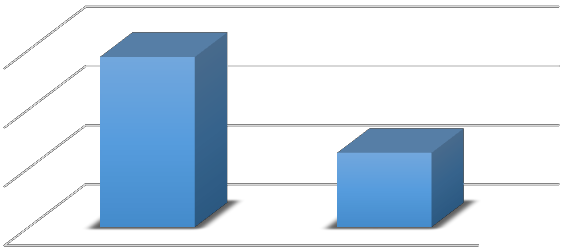 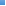 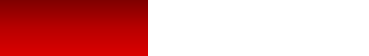 450400Gambar 53. Jumlah Anak Usia 12-23 Bulan Telah Diimunisasi Lengkap diKota Padang Panjang Tahun 2019D.   Jumlah Bayi Lahir Berat Badan RendahBayi dengan Berat badan lahir rendah (BBLR) adalah kondisi di mana bayi memiliki berat badan kurang dari 2,5 kilogram saat dilahirkan. Secara fisik, bayi yang memiliki berat badan lahir rendah terlihat kurus, memiliki sedikit jaringan lemak tubuh, dan kepalanya terlihat lebih besar atau tidak proporsional. BBLR ini bisa disebabkan oleh beragam hal, biasanya sering terjadi pada bayi yang lahir prematur (sebelum memasuki usia kehamilan 37 minggu). Bayi yang berat badanlahirnya rendah rentan mengalami gangguan kesehatan, sehingga memerlukan perawatan ekstra.Tabel 49. Jumlah Bayi Lahir Dengan Berat Badan Rendah Di Kota PadangPanjang Tahun 2019Sumber : Dinas Kesehatan Kota Padang Panjang Tahun 2020Data tabel 49 menunjukkan bahwa di Kota Padang Panjang Tahun 2019 terdapat jumlah BBLR sebanyak 18 orang, tersebar di Kecamatan Padang Panjang Barat 14 orang, 4 orang di Kecamatan Padang Panjang Timur sebanyak 4 orang. Artinya jumlah BBLR di Kecamatan Padang Panjang Barat hampir empat kali lipat lebih   banyak   disbanding   di   Kecamatan   Padang   Panjang   Timur.   BBLR   di Kecamatan Padang Panjang Barat dan Kecamatan Padang Panjang Timur berdasarkan  jenis  kelamin  menunjukkan  pola  yang  sama,  masing-masing  50persen adalah laki-laki dan 50 persen perempuan.JUMLAH BAYI LAHIR DENGAN BERATBADAN RENDAH 2019Padang Panjang TimurPadang Panjang Barat0             2             4             6             8            10           12           14           16LAKI LAKI        PEREMPUAN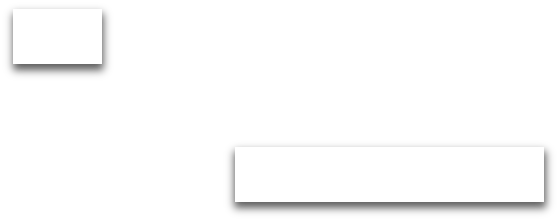 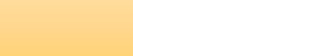 Gambar 54. Jumlah Bayi Lahir Dengan Berat Badan Rendah di Kota PadangPanjang Tahun 2019E. Jumlah Bayi Yang Mendapat ASI Eksklusif Selama 6 BulanKewajiban Ibu untuk memberikan ASI eksklusif selama 6 bulan tertuang dalam Pasal 6 Peraturan Pemerintah (PP) Nomor 33 Tahun 2012 tentang Pemberian ASI Eksklusif, yang ditetapkan pada 1 Maret 2012. "Setiap ibu yang melahirkan harus memberikan ASI eksklusif kepada bayi yang dilahirkannya,". Anjuran pemerintah itu dibuat berdasarkan rekomendasi Badan Kesehatan Dunia (WHO). Pemberian ASI eksklusif selama enam bulan penuh dilakukan untuk menghindari alergi dan menjamin kesehatan bayi yang optimal.Tabel  50. Jumlah Bayi Yang Mendapat ASI Eksklusif Selama 6 Bulan di KotaPadang Panjang Tahun 2019Sumber : Dinas Kesehatan Kota Padang Panjang Tahun 2020Bayi yang mendapatkan ASI Eksklusif selama enam bulan di Kota Padang Panjang dapat dilihat pada data tabel 50 yakni sebanyak 319 orang bayi mendapatkan ASI eksklusif. Jumlah tersebut terdapat 204 orang di KecamatanPadang Panjang Barat dan 115 orang di Kecamatan Padang Panjang Timur.JUMLAH BAYI YANG MENDAPAT ASIEKSKULSIF SELAMA 6 BULAN TAHUN 2019112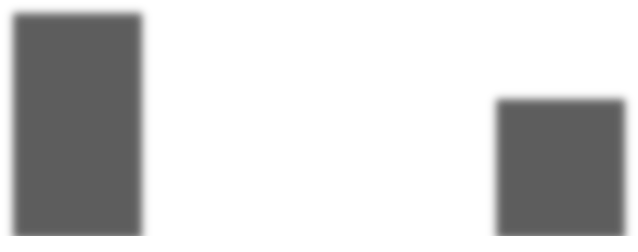 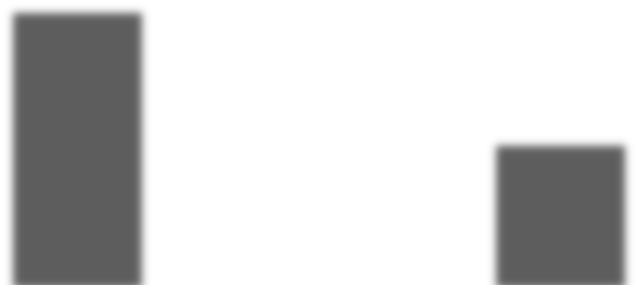 92LAKI LAKI        PEREMPUAN57                       58Padang Panjang Barat                                             Padang Panjang TimurGambar 55. Jumlah Bayi Yang Mendapat Asi Eksklusif Selama 6 Bulan diKota Padang Panjang Tahun 2019F. Jumlah Balita Dengan Gizi Kurang dan Gizi BurukGizi  buruk  adalah  suatu  kondisi  yang  ditandai  dengan  berat  dan  tinggi badan balita  jauh di bawah rata-rata. Balita yang masuk ke dalam kategori gizi buruk sudah mengalami kekurangan berbagai zat gizi dalam jangka waktu yang sangat lama. Permasalahan gizi buruk pada balita terbagi menjadi beberapa kategori, yaitu: (1) Marasmus, yakni kondisi kurang gizi yang disebabkan oleh tidak terpenuhinya asupan energi harian, (2) Kwashiorkor adalah kondisi kekurangan gizi yang penyebab utamanya karena rendahnya asupan protein, dan (3) Marasmik-kwashiorkor, yakni bentuk lain dari gizi buruk pada balita yang menggabungkan kondisi dan gejala antara marasmus dan kwashiorkor.Tabel 51. Jumlah Bayi Kurang Gizi dan Gizi Buruk di Kota Padang PanjangTahun 2019Sumber : Dinas Kesehatan Kota Padang Panjang Tahun 2020Data tabel 51 memperlihatkan bayi yang kurang gizi dan gizi buruk di Kota Padang Panjang Tahun 2019 tercatat sebanyak empat orang. Tiga orang diantaranya terdapat di Kecamatan Padang Panjang Barat, terdiri dari dua orang laki-laki dan satu orang perempuan. Sementara di Kecamatan Padang Panjang Timur terdapat satu orang berjenis kelamin laki-laki.JUMLAH BAYI KURANG GIZI DAN GIZI BURUK43210Padang Panjang Barat                                     Padang Panjang TimurLAKI LAKI        PEREMPUAN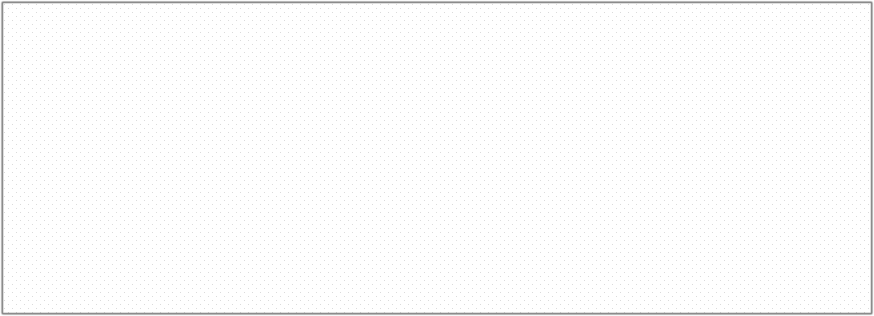 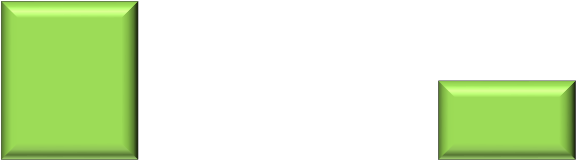 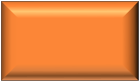 Gambar 56. Jumlah Bayi Kurang Gizi dan Gizi Buruk di Kota PadangPanjang Tahun 2019G. Jumlah Anak (0-18) yang Terinveksi HIV/AIDS di Kota Padang Panjang Tahun2019Inveksi HIV diderita berbagai kalangan dan usia, termasuk anak. Data dari Kementerian  Kesehatan  Republik  Indonesia   menunjukkan  bahwa  sekitar  3 persen dari penderita  HIV-AIDS di Indonesia adalah anak-anak berusia di bawah14 tahun. Human immunodeficiency virus adalah virus yang menyerang sel yang berperan penting dalam sistem kekebalan tubuh manusia sehingga mengakibatkan kekebalan tubuh menurun. Sementara itu, istilah acquired immunodeficiency syndrome (AIDS) adalah stadium lanjut dari infeksi HIV yang ditandai oleh kumpulan gejala klinis berat berupa berbagai infeksi oportunistis. Anak yang terinfeksi HIV belum tentu menderita AIDS. Anak terinfeksi HIV yang mendapatkan pengobatan teratur sejak dini dapat bertumbuh dan berkembang dengan baik. Oleh karena itu perlu perhatian serius agar anak tidak sampai tertular HIV, apalagi sampai menderita AIDS.Di Kota Padang Panjang pada tahun 2019 tidak ada anak usia 0-18 tahun yang terkonfirmasi terinfeksi HIV/AIDS. Kondisi seperti ini perlu dipertahankan agar kelangsungan hidup anak dapat terjamin dengan baik.Tabel 52. Jumlah Anak (0-18) yang Terinfeksi HIV/AIDS di Kota Padang PanjangTahun 2019Sumber: Dinas Kesehatan Kota Padang Panjang tahun 2020H. Jumlah Anak yang Menggunakan NAPZA di Kota Padang Panjang Tahun 2019Berdasarkan informasi dari Badan Narkotika Nasional (BNN) Tahun 2019, penyalahgunaan narkotika di kalangan remaja makin meningkat, dimana ada peningkatan sebesar 24 hingga 28 persen remaja yang menggunakan narkotika. Data penelitian BNN menunjukkan bahwa penyalahgunaan beberapa tahun lalu, milenial atau generasi muda hanya sebesar 20 persen dan sekarang meningkat24 -28 persen itu adalah kebanyakan pengguna anak-anak dan remaja. Kalanganremaja yang terpapar narkotika lebih rentan sebagai pengguna jangka panjang. Sebab,       mereka       memiliki       waktu       yang       cukup       panjang      dalam mengkonsumsi narkoba.  Oleh  karena  itu,  perlu  perhatian  yang  serius  dalam mengantisipasi meningkatnya anak pengguna NAPZA. Di Kota Padang Panjang data anak pengguna NAPZA dapat dilihat pada table 53.Tabel 53. Jumlah Anak yang Menggunakan NAPZA di Kota Padang PanjangTahun 2019Sumber: Dinas Kesehatan Kota Padang Panjang tahun 2020Berdasarkan  data  tabel  53  diketahui  bahwa  di  Kota  Padang  PanjangTahun 2019 tidak terdapat anak pengguna NAPZA.Jumlah Anak Pengguna NAPZA Tahun201910,80,60,4Padang Panjang BaratPadang Panjang Timur0,20Laki-Laki                 Perempuan                  JumlahGambar 57. Jumlah Anak Pengguna NAPZA di Kota Padang Panjang Tahun2019BAB XI PERLINDUNGAN ANAKA.  Kekerasan terhadap AnakDi Indonesia, perlindungan terhadap anak dari berbagai bentuk kekerasan secara yuridis telah ditegaskan melalui Undang-Undang Nomor 35 Tahun 2014 tentang Perubahan atas Undang-Undang Nomor 23 Tahun 2002 tentang Perlindungan Anak. Selain itu perlindungan terhadap anak juga dilakukan melalui Undang-Undang Nomor 11 Tahun 2012 tentang Peradilan Anak. Undang-Undang Nomor 10 Tahun 2012 tentang Konvensi Hak Anak. Semua   undang-undang tersebut dalam rangka menjamin hak anak dari berbagai bentuk kekerasan, eksploitasi, penelantaran serta perlakuan diskriminatif lainnya. Beberapa bentuk kekerasan terhadap anak adalah kekerasan fisik, kekerasan psikis, kekerasan seksual,  ekskploitasi,  dan  penelantaran. Data kekerasan terhadap anak dapat menjadi dasar dalam menyusun kebijakan dan program untuk meningkatkan perlindungan   terhadap   anak   dari   berbagai   bentuk   kekerasan.   Kekerasan terhadap  anak  seringkali  dilakukan  oleh  orang-orang terdekat  dan bahkan  di lingkungan  yang  seharusnya  memberi  perlindungan  kepada  anak,  seperti  di dalam keluarga, sekolah, dan komunitas.Tabel 54. Korban Kekerasan terhadap Anak menurut Jenis Kekerasan dan JenisKelamin di Kota Padang Panjang Tahun 2019Sumber : Dinas Sosial Pengendalian Penduduk Keluarga BerencanaPemberdayaan Perempuan dan Perlindungan Anak Tahun 2019Berdasarkan data pada tabel 54 diketahui bahwa jenis kekerasan terhadap anak yang terjadi di Kota Padang Panjang yaitu kekerasan fisik sebanyak 2 kasus dialami oleh anak laki-laki maupun anak perempuan. Sementara itu kekerasan seksual  yang  terjadi  sebanyak  6  kasus.  Dilihat  dari  data  tersebut  kekerasanseksual banyak dialami oleh anak perempuan. Meskipun kekerasan seksual terhadap anak laki-laki jumlahnya relatif kecil, hal ini tetap harus menjadi perhatian.   Karena   semakin   maraknya  kasus-kasus  fedofilia  dan   hubungan sejenis. Dampak kekerasan seksual bagi anak perempuan sangat buruk, karena akan menjadi trauma psikis dalam jangka waktu yang lama. Sementara dampak kekerasan seksual pada anak laki-laki cenderung mendorong mereka untuk menjadi pelaku kekerasan seksual ketika dewasa. Oleh karena itu, upaya- upaya ke arah perlindungan terhadap anak dari berbagai bentuk kekerasan, dan terutama kekerasan seksual menjadi aspek yang urgen untuk dilakukan. Selanjutnya seksual juga cukup banyak terjadi yaitu 1 orang anak laki-laki dan 4 orang anak perempuan. Seringkali seksual terhadap anak terjadi karena masalah dalam keluarga, seperti perceraian dan kekerasaan orang tua.   Dalam bentukgrafis kekerasan terhadap anak dapat dilihat pada gambar 58.Korban Kekerasan terhadap Anak menurut Jenis Kekerasan dan Jenis Kelamin di Kota Padang Panjang Tahun 2019Padang Panjang Barat          Padang Panjang Timur2  2                                                           21             1                                 1                                                      1Fisik                     Psikis                   Seksual              Eksploitasi         PenelantaranGambar 58. Korban Kekerasan terhadap Anak menurut Jenis Kekerasan dan Jenis Kelamin  di Kota Padang Panjang Tahun 2019B.  Anak JalananAnak jalanan secara umum didefinisikan adalah seseorang yang berumur dibawah  18  tahun  yang  menghabiskan  sebagian  atau  seluruh  waktunya  dijalanan   atau   tempat-tempat   umum   lainnya   dengan   melakukan   kegiatan- kegiatan guna mendapatkan penghasilan yang dipergunakan untuk diri sendiri dan untuk membantu keluarga, serta ada juga yang hanya berkeliaran di jalanan. Anak   jalanan   perlu   mendapatkan   perhatian   karena   kehidupan   di   jalanan membuat mereka kehilangan sebagian hak-haknya sebagai anak. Misalnya kehilangan hak untuk sekolah, memperoleh kasih sayang, bermain, dan lain-lain. Seringkali  anak  jalanan  jauh  dari  perlindungan  hukum.  Mereka  akan  sangat rentan terpapar penyakit, kejahatan, serta perlakuan-perlakuan diskriminatif.Berdasarkan hubungannya dengan keluarga, terdapat tiga kategori anak jalanan. Yakni Children on the street, Children of the street, Children in the street. Yang pertama  adalah anak-anak yang mempunyai kegiatan ekonomi di jalanan tetapi masih memiliki hubungan dengan keluarga. Kategori kedua, adalah anak- anak yang menghabiskan seluruh atau sebagian besar waktunya di jalanan, mereka tidak memiliki atau memutuskan hubungan dengan orang tua/keluarganya. Kategori ketiga, adalah anak- anak yang menghabiskan seluruh waktunya di jalanan yang berasal dari keluarga yang hidup di jalanan.Di Kota Padang Panjang Tahun 2019 berdasarkan data yang tersedia di DP2KBP3A tidak ada anak jalanan. Kondisi ini harus tetap dapat dipertahankan sehingga perlindungan terhadap hak-hak anak dapat diberikan sebagaimana mestinya. Tabel 55 menggambarkan hal tersebut.Tabel 55. Jumlah Anak Jalanan Menurut Jenis Kelamin di Kota Padang PanjangTahun 2019Sumber: Dinas Sosial Pengendalian Penduduk Keluarga BerencanaPemberdayaan Perempuan dan Perlindungan Anak Tahun 2020C.   Pekerja AnakSetiap anak memiliki hak untuk tumbuh dan berkembang, sebagaimana diatur oleh Undang-Undang Nomor 23 Tahun 2002 tentang Perlindungan Anak.Selanjutnya dalam Undang-Undang Nomor 13 Tahun 2003 tentang Ketenagakerjaan, disebutkan   bahwa   pekerja   anak   adalah   anak-anak   yang berusia  di bawah   18   tahun.  Oleh karena itu, secara hukum anak tidak boleh dipekerjakan, apalagi dieksploitasi.Orang tua dapat dikenakan sanksi hukuman kurungan yang cukup berat, termasuk perusahaan yang mempekerjakan anak di bawah umur. Walaupun demikian,  ternyata  masih  banyak anak-anak yang tidak dapat  menikmati hak tumbuh dan berkembang karena berbagai faktor yang   berkaitan   dengan keterbatasan  kemampuan  ekonomi  keluarga atau kemiskinan. Keluarga miskin, terpaksa mengerahkan sumber daya keluarga untuk secara kolektif memenuhi kebutuhan hidup. Kondisi demikian   mendorong   anak-anak   yang   belum mencapai    usia    untuk bekerja    terpaksa    harus   bekerja.  Sejauh  ini di  Kota Padang Panjang pada tahun 2019 tidak ada data tertulis tentang anak anak yang dipekerjakan baik oleh orang tua maupun perusahaan.    Data tabel 56. menunjukkan hal tersebut.Tabel 56. Jumlah Pekerja Anak Menurut Jenis Kelamin di Kota Padang PanjangTahun 2019Sumber: Dinas Sosial Pengendalian Penduduk Keluarga Berencana PemberdayaanPerempuan dan Perlindungan Anak Tahun 2020D.  Pekerja Rumah Tangga AnakSecara sosial budaya pekerja rumah tangga adalah perempuan. Demikian juga halnya dengan  pekerja rumah  tangga anak diasumsikan juga akan lebih banyak anak perempuan. Cukup banyak penelitian menunjukkan bahwa anak- anak perempuan dipekerjakan sebagai pembantu rumah tangga. Di Kota Padang Panjang pada tahun 2019 tidak ada data tentang pekerja rumah tangga anak. Hal ini dapat dilihat pada tabel 57.Tabel 57. Jumlah Pekerja Rumah Tangga Anak Menurut Jenis Kelamin  di KotaPadang Panjang Tahun 2019Sumber: Dinas Sosial Pengendalian Penduduk Keluarga Berencana PemberdayaanPerempuan dan Perlindungan Anak Tahun 2020E.   Anak TerlantarAnak terlantar adalah anak yang karena suatu sebab orang tuanya melalaikan dan atau tidak mampu melaksanakan kewajibannya sehingga kebutuhan anak baik jasmani, rohani maupun sosialnya tidak terpenuhi. Data tahun 2019 di Kota Padang Panjang terdapat sebanyak 19 orang anak terlantar yang tersebar pada dua kecamatan. Terdapat 6 orang anak perempuan dan 13 orang anak laki-laki yang terlantar. Kondisi ini perlu mendapat perhatian agar hak-hak anak tetap dapat terpenuhi. Apabila orang tua mereka tidak mampu maka kebijakan dan program seperti PKH akan dapat membantu memberikan perlindungan terhadap anak-anak. Selain itu program-program bantuan pendidikan, panti-panti asuhan dapat menjadi solusi mengatasi permasalahan anak terlantar. Untuk lebih jelasnya dapat dilihat pada tabel 58.Tabel 58. Jumlah Anak Terlantar Menurut Jenis Kelamin di Kota PadangPanjang Tahun 2019Sumber: Dinas Sosial Pengendalian Penduduk Keluarga Berencana PemberdayaanPerempuan dan Perlindungan Anak Tahun 2020F.   Pekerja Anak Sektor BerbahayaIndonesia, melalui Undang-Undang Nomor 1 Tahun 2000, telah meratifikasi Konvensi ILO Nomor 182 mengenai Pelarangan    dan    Tindakan  Segera Penghapusan      Bentuk-bentuk    Pekerjaan    Terburuk    Untuk      Anak   (BPTA).Konvensi yang ditetapkan secara aklamasi pada tahun 1999 ini memberikan rincian tentang BPTA di mana anak di bawah 18 tahun tidak boleh terlibat di dalamnya. Konvensi juga menuntut Negara agar mengambil langkah-langkah segera  dan  efektif  untuk  memastikan  ditetapkannya  pelarangan  dan penghapusan bentuk-bentuk terburuk pekerjaan terburuk untuk anak.Dalam    konvensi    dan    undang-undang    tersebut    di    atas,    istilah “bentuk-bentuk   pekerjaan terburuk untuk anak” mengandung pengertian: (1) Segala    bentuk    perbudakan    atau    praktek    sejenis    perbudakan    seperti penjualan    dan perdagangan anak, kerja ijon (debt bondage), dan perhambaan (serfdom) serta kerja paksa atau wajib kerja, termasuk pengerahan anak secara paksa atau wajib untuk dimanfaatkan dalam konflik bersenjata; (2) Pemanfaatan, penyediaan, penawaran anak untuk pelacuran, produksi pornografi, dan pertunjukan-pertunjukan porno; (3) Pemanfaatan, penyediaan atau penawaran anak  untuk  kegiatan  terlarang,  khususnya  untuk  produksi  dan  perdagangan obat-obatan sebagaimana diatur dalam perjanjian internasional yang relevan; (4) Pekerjaan yang sifat atau keadaan tempat pekerjaan itu dilakukan dapat membahayakan. Selanjutnya dalam Pasal 74 Undang-Undang Nomor 13 Tahun2003 tentang Ketenagakerjaan menjelaskan bahwa siapapun dilarang mempekerjakan dan melibatkan anak pada pekerjaan-pekerjaan terburuk tersebut di atas, dan pelanggarannya dapat dikenai sanksi pidana. Di Kota Padang Panjang Tahun 2019 tidak ada anak yang bekerja pada pekerjaan yang berbahaya. Data tersebut dapat dilihat dalam data tabel 59.Tabel 59. Jumlah Pekerja Anak di Sektor Bahaya Menurut Jenis Kelamin diKota Padang Panjang Tahun 2019Sumber: Dinas Sosial Pengendalian Penduduk Keluarga Berencana PemberdayaanPerempuan dan Perlindungan Anak Tahun 2020G.  Anak Korban Eksploitasi SeksualUndang-Undang  Nomor  35  Tahun  2014  tentang  Perlindungan Anak,  lahir untuk menjamin bahwa anak-anak dapat tumbuh dan berkembang secara optimal. Salah  satu  ancaman  terbesar  yang  paling  banyak  dialami  oleh  anak-anak dewasa ini adalah anak mengalami pelecehan seksual. eksploitasi terhadap anak yang dapat dilakukan dengan kontak secara langsung ataupun tidak langsung. Eksploitasi seksual tidak langsung dapat dilakukan  melalui  sosial  media,  yang menjadikan anak sebagai pelaku pemeran video porno yang kemudian diperjual belikan   secara   bebas,  sehingga  anak  dijadikan  obyek  seks.  Dalam  Pasal  34Konvensi Hak Anak diberikan perlindungan   khusus bagi anak yang mengalami eksploitasi seksual.Dalam memberikan perlindungan terhadap anak sebagai korban eksploitasi seksual komersial melalui media sosial maka dalam beberapa peraturan perundang- undangan yang secara khusus diatur mengenai hal tersebut. Undang- undang yang berkaitan dengan kasus eksploitasi seksual komersial melalui media sosial adalah Undang-Undang Nomor 11 Tahun 2008 tentang Informasi dan Transaksi  Elektronik (selanjutnya  disebut  UU  ITE),  Undang-Undang Nomor  21Tahun 2007 tentang Tindak Perdagangan Orang (selanjutnya disebut UU TPPO), Undang-Undang Nomor 44 Tahun 2008 tantang Pornografi (selanjutnya  disebut UU  Pornografi).  Di Kota Padang Panjang Tahun 2019 tidak ada kasus eksploitasi seksual terhadap anak. Tabel 60 menggambarkan kondisi tersebut.Tabel 60. Jumlah Anak Korban Eksploitasi Seksual Menurut Jenis Kelamin di Kota Padang Panjang Tahun 2019Sumber: Dinas Sosial Pengendalian Penduduk Keluarga Berencana PemberdayaanPerempuan dan Perlindungan Anak Tahun 2020H.  Anak Korban PedofiliaSecara umum Pedofilia merupakan suatu bentuk penyimpangan seksual pada seseorang dengan anak sebagai obyek untuk mendapatkan pemuasan seksual. Kasus anak korban pedofilia terus meningkat dari waktu ke waktu. Berdasarkan   beberapa   penelitian,   perilaku   pedofilia   melakukan   kekerasan seksual  terhadap  anak tidak  disebabkan  oleh faktor  tunggal. Di  Kota Padang Panjang Tahun 2019 tidak ada kasus anak korban pedofilia. Data table 61dapat menggambarkan hal tersebut.Tabel 61. Jumlah Anak Korban Pedofilia Menurut Jenis Kelamin di Kota PadangPanjang Tahun 2019Sumber: Dinas Sosial Pengendalian Penduduk Keluarga Berencana PemberdayaanPerempuan dan Perlindungan Anak Tahun 2020I.    Anak Korban TraffickingPerdagangan orang (Trafficking) adalah tindakan merekrut, mengirim, memindahkan, menampung atau menerima orang untuk tujuan eksploitasi baik di dalam maupun  di luar negeri dengan cara kekerasan  ataupun tidak. Anak rentan menjadi sasaran tindak kekerasan dan perdagangan orang. Beberapa penelitian menemukan bahwa beberapa faktor pendorong terjadinya perdagangan anak diantaranya; faktor ekonomi keluarga, rendahnya tingkat pendidikan anak dan keluarga, serta kurangnya kepedulian orang tua terhadap pengurusan administrasi anak seperti pembuatan akta kelahiran. Hal ini menyebabkan   mudahnya   terjadi   perdagangan   orang   karena   korban   tidak memiliki identitas.Di dalam Konvensi Hak-hak Anak (KHA), ditegaskan bahwa anak berhakmendapatkan perlindungan dari penculikan, perdagangan dan penjualan anak untuk tujuan atau dalam bentuk apapun (pasal 35). Pemerintah Indonesia telah melakukan    usaha-usaha    untuk    mencegah    dan    menanggulangi    masalahperdagangan manusia dengan beberapa cara seperti: ditetapkan oleh Undang- Undang Nomor 21 Tahun 2007 Tentang Pemberantasan Tindak Pidana Perdagangan Orang, Undang-Undang Nomor 35 Tahun 2014 tentang Perubahan atas Undang-Undang Nomor 23 Tahun 2002 tentang  Perlindungan Anak. Di Kota Padang Panjang Tahun 2019 tidak ada kasus anak korban perdagangan orang. Data tabel 62 menggambarkan hal tersebut.Tabel 62. Jumlah Anak Korban Traffiking Menurut Jenis Kelamin di Kota PadangPanjang Tahun 2019Sumber: Dinas Sosial Pengendalian Penduduk Keluarga Berencana PemberdayaanPerempuan dan Perlindungan Anak Tahun 2020J.    Anak Berhadapan Dengan HukumAnak berhadapan dengan hukum (ABH) karena melakukan tindak pidana, seperti penyalahgunaan minuman keras, tawuran, balap liar, kekerasan seksual, pornografi, narkoba, pencurian, perampokan, dan lain-lain. ABH biasanya adalah anak korban dari pola asuh yang salah, kurangnya pembinaan dan pengawasan orang tua terhadap anak yang membutuhkan perlindungan khusus. Selain itu, kepedulian masyarakat juga masih lemah dii Kota Padang Panjang Tahun 2019 tidak ada kasus anak berhadapan dengan hukum. Tabel 63 menunjukkan hal tersebut.Tabel 63. Jumlah Anak Berhadapan dengan Hukum Menurut Jenis Kelamin diKota Padang Panjang Tahun 2019Sumber: Dinas Sosial Pengendalian Penduduk Keluarga Berencana PemberdayaanPerempuan dan Perlindungan Anak Tahun 2020K.   Anak Penyandang DissabilitasPenyandang dissabilitas dilindungi oleh Undang-Undang Nomor 8 Tahun2016 tentang Penyandang Dissabilitas. Di dalam Bab 1 Pasal 1 ayat (1) dinyatakan bahwa    Penyandang Dissabilitas adalah setiap orang yang mengalami keterbatasan fisik, intelektual, mental, dan/atau sensorik dalam jangka waktu lama yang dalam berinteraksi dengan lingkungan dapat mengalami hambatan dan kesulitan untuk berpartisipasi secara penuh dan efektif dengan warga negara lainnya berdasarkan kesamaan hak. Sementara pada ayat (5) dinyatakan bahwa perlindungan upaya yang dilakukan secara sadar untuk melindungi, mengayomi, dan memperkuat hak penyandang dissabilitas. Penyandang dissabilitas usia anak perlu   mendapat   perhatian   serius   karena   mereka   dapat   dikembangkan potensinya sehingga bisa mandiri di usia dewasa. Berdasarkan data yang tersedia di Dinas Sosial Pengendalian Penduduk Keluarga Berencana Pemberdayaan Perempuan  dan  Perlindungan  Anak  (DP2KBP3A)  Kota  Padang  Panjang  tahun2019, di kota Padang Panjang terdapat 51 orang penyandang dissabilitas anak. Secara lebih rinci dapat dilihat pada tabel 64.Tabel 64. Jumlah Anak dengan Kedisabilitasan Menurut Jenis Kelamin di Kota Padang Panjang Tahun 2019Sumber: Dinas Sosial Pengendalian Penduduk Keluarga BerencanaPemberdayaan Perempuan dan Perlindungan Anak Tahun 2020Data tabel 64 menunjukkan bahwa jumlah anak laki-laki penyandang dissabilitas lebih banyak dibandingkan dengan jumlah anak perempuan penyandang dissabilitas. Anak dengan kedissabilitasan lebih banyak terdapat di Kecamatan Padang Panjang Barat. Lebih lanjut dapat dilihat pada gambar 59.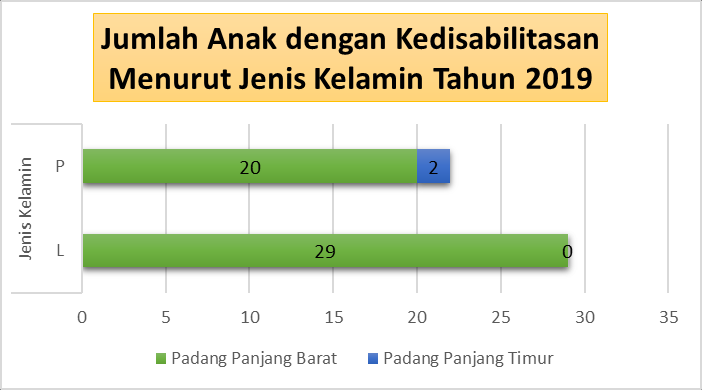 Gambar 59.  Jumlah Anak dengan Kedissabilitas menurut Kecamatan dan Jenis Kelamin di  Kota Padang Panjang Tahun 2019Salah satu bentuk perlindungan terhadap anak penyandang dissabilitas adalah penyediaan sarana dan prasarana pendidikan. Di Kota Padang Panjang terdapat 3 Sekolah Luar Biasa (SLB) di tingkat Sekolah Dasar (SD) dan 1 sekolah di tingkat SLTA baik berstatus negeri maupun swasta. Sebaran jumlah sekolah tersebut dapat dilihat pada tabel 65.Tabel 65. Jumlah SLB Negeri dan Swasta di Kota Padang Panjang BerdasarkanTingkat Pendidikan dan Kecamatan Tahun 2019Sumber: Dinas Pendidikan dan Kebudayaan Tahun 2020Data tabel 65 menunjukkan ketersebaran sekolah cukup merata di setiap kecamatan, namun di Kota Padang Panjang belum ada SLB tingkat SLTP. Selanjutnya jumlah siswa berdasarkan jenis kelamin untuk setiap jenjang pendidikan dapat dilihat pada tabel 66.Tabel 66. Jumlah Siswa SLB Negeri dan Swasta Menurut Jenjang Pendidikan dan Jenis Kelamin di Kota Padang Panjang Tahun 2019Sumber: Dinas Pendidikan dan Kebudayaan Tahun 2020Data tabel 66, menunjukkan bahwa jumlah anak penyandang dissabilitas yang bersekolah di tingkat SD sebanyak 95 orang yang terdiri atas 65 orang laki- laki dan 30 orang perempuan. Sementara di tingkat SLTA terdapat 9 orang anak, yaitu 6 orang laki-laki dan 3 orang perempuan. Jumlah siswa ini relatif berbeda dengan data jumlah anak penyandang dissabilitas yang tersedia   di DP2KBP3A. Perbedaan  jumlah  data  karena  perbedaan  sumber  perlu  menjadi  perhatian dalam menjadikan data sebagai data dasar dalam menyusun program. Sinkronisasi data antar lembaga diperlukan agar diperoleh data yang valid, sehingga kebijakan dan program yang disusun tepat sasaran. Sebaran jumlah siswa  perkecamatan,  jenis  kelamin  dan  tingkat  pendidikan  lebih  jelas  dapat dilihat pada gambar 60.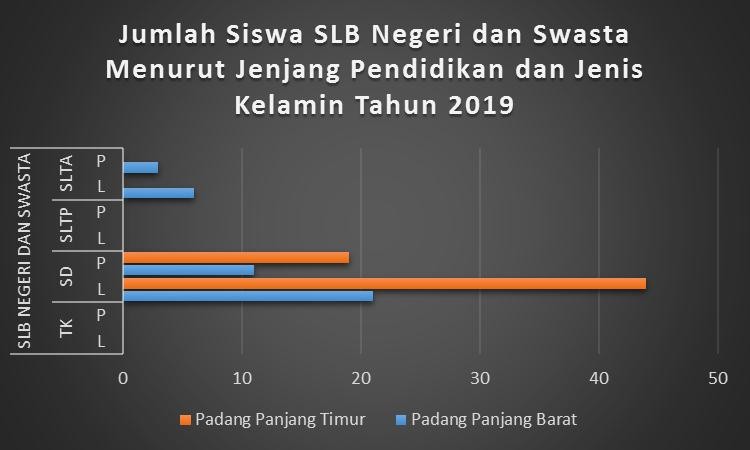 Gambar 60. Jumlah Siswa SLB Negeri dan Swasta Menurut Jenjang Pendidikan, Kecamatan dan Jenis Kelamin di Kota Padang Panjang Tahun 2019BAB XIIKELEMBAGAAN PENGARUS UTAMAAN GENDER DAN HAK ANAKPengarusutamaan  Gender  (PUG)  adalah  strategi  untuk  mencapai kesetaraan  dan  keadilan  gender.  Secara  formal  PUG  diadopsi  dari  Beijing Platform for Action pada konferensi PBB untuk perempuan tahun 1995. Platform ini menyatakan bahwa: “...pemerintah dan pihak-pihak lain harus mempromosikan kebijakan gender mainstreaming secara aktif dan nyata terlihat dalam semua kebijakan dan program, sehingga sebelum keputusan diambil, analisis   tentang dampak kebijakan terhadap perempuan dan laki-laki telah dilakukan”. Di Indonesia secara resmi PUG dicanangkan sejak tahun 2000 dengan keluarnya Instruksi Presiden Nomor 9 Tahun 2000. Produk hukum ini merupakan satu  bentuk  komitmen  pemerintah      Indonesia  terhadap  kesepakatan internasional dan desakan masyarakat sipil untuk mewujudkan kesetaraan dan keadilan gender.Pengarusutamaan  Gender   (PUG)   di  Indonesia  merupakan   salah   satustrategi pembangunan. Meskipun telah dicanangkan sejak tahun 2000, PUG belum sepenuhnya mampu memberi manfaat yang lebih adil bagi masyarakat, terutama pada perempuan. Persoalan ketimpangan gender masih nyata. Indeks Pembangunan Gender (IPG) dan Indeks Pemberdayaan Gender (IDG) masih rendah. IPG dan IDG yang rendah menunjukkan masih tingginya ketimpangan gender di dalam masyarakat, dan sekaligus merupakan cerminan dari berbagai permasalahan yang dihadapi perempuan, seperti angka kematian ibu, KDRT, perdagangan orang, kemiskinan, perkawinan anak, pelecehan seksual, keterwakilan di lembaga legislatif, dan lain-lain.PUG  menjadi  keharusan  bagi  setiap  kantor  dan  lembaga  baik  di  pusatmaupun di daerah. Terdapat tujuah prasyarat awal PUG yaitu:   (1). komitmen, (2). Kebijakan  dan program,  (3),   kelembagaan PUG termasuk unit-unit kerja struktural dan fungsional, (4). Sumberdaya manusia, pendanaan dan prasarana yang memadai, (5). Ketersediaan data terpilah berdasarkan jenis kelamin, (6). Instrumen analisis gender, (7). Dukungan masyarakat sipil. Implementasi PUGsejalan  dengan  implementasi  PUHA.  Di  Kota  Padang  Panjang  prasyarat  PUGdapat dilihat pada beberapa aspek berikut:A. KomitmenPemerintah  Kota  Padang  Panjang  telah  mempunyai  kebijakan  tentang perlindungan anak dalam bentuk Perda, yaitu Perda Kota Padang Panjang Nomor7 Tahun 2015.Tabel 67. Peraturan Daerah yang Peduli Anak di Kota Padang Padang Tahun2019Sumber: Dinas Sosial Pengendalian Penduduk Keluarga Berencana Pemberdayaan Perempuandan Perlindungan Anak Tahun 2019B. Kebijakan dan ProgramKota Padang Panjang mempunyai kebijakan dan program terkait dengan pengarusutamaan gender yang diinisiasi oleh DP2KBP3A, terdapat dua kegiatan. Tabel  68. Jumlah dan Jenis Kebijakan/Program/ Kegiatan yang Peduli Anak  diKota Padang Panjang Tahun 2019Sumber: Dinas Sosial Pengendalian Penduduk Keluarga BerencanaPemberdayaan Perempuan dan Perlindungan Anak Tahun 2019C.   KelembagaanPrasyarat  berikut  dari  PUG  dan  PUHA  adalah  kelembagaan.  Di  Kota Padang Panjang terdapat dua kelembagaan PUG dan PUHA, yakni kelembagaan tumbuh kembang dan kelangsungan hidup anak dan kelembagaan perlindungan anak.Tabel  69. Jumlah Kelembagaan Tumbuh Kembang dan Kelangsungan HidupAnak di Kota Padang Panjang Tahun 2019Sumber: Dinas Sosial Pengendalian Penduduk Keluarga BerencanaPemberdayaan Perempuan dan Perlindungan Anak Tahun 2019Tabel 70. Jumlah Kelembagaan untuk Perlindungan Anak di Kota PadangPanjang Tahun 2019Sumber: Dinas Sosial Pengendalian Penduduk Keluarga BerencanaPemberdayaan Perempuan dan Perlindungan Anak Tahun 2019D.  Sumber Daya Manusia, Pendanaan dan PrasaranaPengelolaan pembangunan pemberdayaan perempuan dan perlindungan anak di Kota Padang Panjang dilakukan di bawah koordinasi Dinas Sosial, Pengendalian  Penduduk,  Keluarga Berencana, Pemberdayaan Perempuan dan Perlindungan Anak.   Bidang pemberdayaan perempuan mempunyai 5 orang tenaga PNS terdiri dari 3 orang perempuan dan 2 orang laki-laki serta 2 orang Tenaga Harian Lepas (THL) perempuan. Sebanyak 2 orang SDM telah mengikuti pelatihan sebagai fasilitator Gender daerah.E.   Data TerpilahData terpilah berdasarkan gender adalah prasyarat yang harus ada dalam melaksanakan PUG. Kota Padang Panjang sudah menyusun data terpilah gender setiap tahunnya dalam bentuk buku Profil Gender dan Anak Kota Padang Panjang sejak tahun 2019. Data terpilah dapat memberi gambaran dan menjadi rujukan dalam penyusunan kebijakan dan program responsive gender dan anak.F.   Dukungan Masyarakat SipilDukungan masyarakat sipil diperlukan dalam melaksanakan PUG sebagai strategi pembangunan. Dukungan masyarakat sipil di tingkat nasional berupaForum Puspa, dan di level propinsi dikenal dengan Forkomwil PMP3A (Forum Komunikasi  Partisipasi Masyarakat       Pemberdayaan  Perempuan  dan Perlindungan Anak). Di Kota Padang Panjang partisipasi masyarakat yang sudah ada adalah Forum Komunikasi Anak.Tabel  71. Jumlah Kelembagaan Partisipasi Anak di Kota Padang Panjang Tahun2019Sumber: Dinas Sosial Pengendalian Penduduk Keluarga BerencanaPemberdayaan Perempuan dan Perlindungan Anak Tahun 2019DAFTAR RUJUKANAnalisis Data DKB Semester 2 Tahun 2018 Dinas Dukcapil Kota Padang PanjangBadan Amil Zakat Daerah (Bazda) Kota Padang Panjang Tahun 2019Badan Kepegawaian dan Pengembangan SDM Tahun 2019Dinas Dukcapil Kota Padang Panjang Tahun 2019Dinas Kependudukan dan Pencatatan Sipil Kota Padang Panjang Tahun 2019Dinas Kesehatan Kota Padang Panjang Tahun 2019Dinas Perdagangan, Koperasi UKM Tahun 2019Dinas Pangan dan Pertanian Kota Padang Panjang tahun 2018 Dinas SosialPPKBPPPA Tahun 2019Dinas Pendidikan Pemuda dan Olahraga Tahun 2019Dinas Sosial Pengendalian Penduduk Keluarga Berencana PemberdayaanPerempuan dan Perlindungan Anak Tahun 2019Kementerian Agama Republik Indonesia Tahun 2018 KPU Kota Padang PanjangTahun 2019Lembaga Pemasyarakatan Padang Panjang Tahun 2018 PM PTSP Tahun 2019Sekretaris Dewan Perwakilan Rakyat Daerah Kota Padang Panjang Tahun 2019Yani, Desy Fitri; Artha Budi Susila Duarsa. (2013). Pelayanan Kesehatan Ibu dan Kematian Neonatal Maternal Health Care and Neonatal Mortality. Jurnal Kesehatan Masyarakat Nasional Vol. 7, No. 8, Maret 2013DINAS SOSIAL PENGENDALIAN PENDUDUK KELUARGA BERENCANA PEMBERDAYAAN PEREMPUAN DAN PERLINDUNGAN ANAKKEPALADrs. OSMAN BIN NUR, M.SiNIP. 19690120 198902 1 001NoKelompokUmurJenis KelaminJenis KelaminJenis KelaminJenis KelaminJumahPendudukKumulatifNoKelompokUmurLaki-LakiLaki-LakiPerempuanPerempuanJumahPendudukKumulatifNoKelompokUmurn(jiwa)Kumulatifn(jiwa)KumulatifJumahPendudukKumulatif10-42.4782.4782.3552.3554.8334.83325-92.9805.4582.6645.0195.64410.477310-142.8738.3312.6367.6555.50915.986415-192.71611.0472.55810.2135.27421.260520-242.59313.6402.44712.6605.04026.300625-292.25215.8922.33614.9964.58830.888730-342.20118.0932.24217.2384.44335.331835-392.28120.3742.12119.3594.40239.733940-442.05722.4311.89121.2503.94843.6811045-491.69124.1221.76223.0123.45347.1341150-541.51625.6391.56424.5763.08050.2141255-591.28126.9201.32525.9012.60652.8201360-6497127.8911.03026.9312.00154.8211465-6966828.55978427.7151.45256.2731570-7426828.82743528.15070356.9761675+44229.26974228.8921.16458.140JumlahJumlah30.51628.89258.140Kelompok Umurlaki-lakilaki-lakiPerempuanPerempuanTotalTotalKelompok UmurJiwa%Jiwa%Jiwa%0-14 Tahun (Umur Muda)8.33128,487.65526,4915.98627,4915-64 Tahun ( Umur Produktif)19.55966,8719.27666,7138.83566,7965 tahun ke atas1.3584,711.9616,783.3195,7Jumlah29.24850,3028.89249,7058.140100Kelompok UmurJumlahJumlahTotalRasio Ketergantungan (%)Rasio Ketergantungan (%)Rasio Ketergantungan (%)Kelompok UmurLPTotalLPTotal0-14 Tahun(Umur Muda)8.3317.65515.98642,5939,7141,1615-64 Tahun( Umur Produktif)19.55919.27638.835>65 Tahun(Umur Tua)1.3581.9613.3197,048,548,54Jumlah29.24828.89258.14051,7848,2549,63NoKelompokUmurJenis KelaminJenis KelaminPendudukPendudukRasio JenisKelaminNoKelompokUmurLaki-LakiPerempuanPendudukPendudukRasio JenisKelaminNoKelompokUmurn(jiwa)n(jiwa)n(jiwa)SRRasio JenisKelamin10-42.4782.3554.833105.22108,8325-92.9802.6645.644111.86108,83310-142.8732.6365.509108.99108,83415-192.7162.5585.274106.18101,46520-242.5932.4475.040105.97101,46625-292.2522.3364.58896.40101,46730-342.2012.2424.44398.17101,46835-392.2812.1214.402107.54101,46940-442.0571.8913.948108.78101,461045-491.6911.7623.45395.97101,461150-541.5161.5643.08096.93101,461255-591.2811.3252.60696,67101,461360-649711.0302.00194,27101,461465-696687841.45285,2070,271570-7426843570361,6070,271675+4427421.16459.5770,27Jumlah29.24828.89258.140105.62101,23NoKecamatan/ KelurahanJenis KelaminJenis KelaminJenis KelaminJenis KelaminPendudukPendudukSRNoKecamatan/ Kelurahanlaki-lakilaki-lakiPerempuanPerempuanPendudukPendudukSRNoKecamatan/ Kelurahann(jiwa)%n(jiwa)%n(jiwa)%SRIPadang PanjangTimur12.396116,2712.16356,9624.5591668,41101,911Kel. Ganting1.52314,291.4826,943.005204,14102,762Kel. Sigando9709,109164,291.886128,13105,893Kel. Ekor Lubuk1.32312,411.2805,992.603176,83103,354Kel. Ngalau1.52114,271.5467,243.067208,3698,385Kel. GugukMalintang3.26430,623.26915,316.533443,82110,856Kel. Koto Panjang2.28921,472.21010,354.499305,64103,577Kel. Koto Katik5795,435572,611.13677,17103,948Kel. Tanah PakLambik9278,709034,231.830124,32102,65IIPadang PanjangBarat29.248158,0716.72978,3533.5812281,32174,831Kel. BukitSurungan1.29012,101.2956,072.585175,6199,612Kel. Pasar Usang1.92318,041.9539,153.876263,3298,463Kel. KampungManggis3.66934,423.51616,477.185488,11104,354Kel. SilaingBawah3.02628,382.98213,976.008408,11101,475Kel. Silaing Atas1.28512,051.2445,832.529171,81103,296Kel. Pasar Baru8167,658123,801.628110,60100,497Kel. Tanah Hitam1.85917,441.9349,063.793257,6896,128Kel. Balai-Balai2.98427,992.99314,025.977406,0599,69NoKecamatanJumlah KKJumlah KKJumlahJumlah KKyang SdhDicetak%JumlahKK yg BlmDicetak%NoKecamatanLPJumlahJumlah KKyang SdhDicetak%JumlahKK yg BlmDicetak%1Padang PanjangTimur5,5201,2466,7664,85771,781,90928,212Padang PanjangBarat7,5151,7659,2806,63571,492,64528,50Jumlah13,0353,01116,04611,49271,614,55428,38NoKecamatanWajib KTPWajib KTPWajib KTPMemiliki KTP ElektronikMemiliki KTP ElektronikMemiliki KTP ElektronikBelum MemilikiKTP ElektronikBelum MemilikiKTP ElektronikBelum MemilikiKTP ElektronikNoKecamatanLPJMLLPJMLLPJML1Padang Panjang Timur8.3788.48616.8648.3028.41116.71376751512PadangPanjang Barat11.44311.67423.11711.36111.59222.9538282164Total19.82120.16039.98119.66320.00339.666158157315NoKecamatanMemiliki Akta KelahiranMemiliki Akta KelahiranMemiliki Akta KelahiranTidak Memiliki AktaKelahiranTidak Memiliki AktaKelahiranTidak Memiliki AktaKelahiranNoKecamatanLPL+PLPL+P1Padang Panjang Timur10.66110.69121.3521.7351.4723.2072Padang Panjang Barat14.12814.28528.4132.7242.4445.168JumlahJumlah24.78924.97649.7654.4593.9168.375NoKecamatanJumlah Penduduk MeninggalJumlah Penduduk MeninggalMemiliki Akta KematianMemiliki Akta KematianTidak Memiliki Akta KematianTidak Memiliki Akta KematianNoKecamatanLPLPLP1Padang Panjang Timur1128211282002Padang Panjang Barat13912313912300Jumlah25120525120500NoKecamatanJumlah IbuMelahirkanPenolong PersalinanPenolong PersalinanPenolong PersalinanNoKecamatanJumlah IbuMelahirkanDokter/BidanDukunLainnya1Padang Panjang Timur433433002Padang Panjang Barat59359300Kota Padang Panjang1.0261.02600GFR=(             )CBR    = Crude BirthRateB         = BirthPm     = Penduduk pertengahan tahunGFR                 = General Fetility RateB                      = BirthPf(15-49)   = Perempuan umur 15-49NoKecamatanJumlah Ibu HamilJumlah KunjunganJumlah KunjunganNoKecamatanJumlah Ibu HamilK1K41Padang Panjang Timur5294544312Padang Panjang Barat649653606Jumlah11781.1071037NoKecamatanJumlah Ibu HamilJumlah Ibu Hamil yangMendapat Fe1Padang Panjang Timur5294312Padang Panjang Barat649606Jumlah11781037NoKecamatanJumlah Ibu HamilJumlah TT Pada Ibu Hamil1Padang Panjang Timur529882Padang Panjang Barat64985Jumlah1178173Kecamatan20-29 tahun20-29 tahun20-29 tahun30-39 tahun30-39 tahun30-39 tahunKecamatanLPL+PLPL+PPadang Panjang Timur000000Padang Panjang Barat213101Jumlah213101NoKecamatanUsia Perkawinan Pertama (Tahun)Usia Perkawinan Pertama (Tahun)Usia Perkawinan Pertama (Tahun)Usia Perkawinan Pertama (Tahun)Usia Perkawinan Pertama (Tahun)JumlahNoKecamatan≤ 1617-1819-2525-30> 30Jumlah1Padang Panjang Timur0044163852922Padang Panjang Barat06117240126489Total06161403211781NoKecamatanPengguna NAPZAPengguna NAPZAPengguna NAPZANoKecamatanLaki-Laki (L)Perempuan (P)L+P1Padang Panjang Timur7072Padang Panjang Barat11011Total18018NoKecamatanPeserta KB PerempuanPeserta KB PerempuanPeserta KB PerempuanPeserta KB PerempuanPeserta KB PerempuanJumlahPeserta KB PerempuanNoKecamatanIUDMOWIMPLANTSuntikPilJumlahPeserta KB Perempuan1Padang PanjangTimur7541797043413915762Padang PanjangBarat7881701216482391966JumlahJumlah154234919110823783542NoKecamatanPeserta Laki-LakiPeserta Laki-LakiJumlah Peserta KB Laki-LakiNoKecamatanMOPKondomJumlah Peserta KB Laki-Laki1Padang Panjang Timur103523622Padang Panjang Barat16310326Jumlah26662688NoKab/KotaSDSLTPSLTA1Padang Panjang10787112NoKab/Kota7-12 tahun13-15 tahun16-18 tahun1Padang Panjang748NoKab/KotaSDSLTPSLTA1Padang Panjang987186NoKab/KotaSDSLTPSLTA1Padang Panjang190SDSLTPSLTAPadang Panjang190NoKab/KotaJenis KelaminJenis KelaminJenis KelaminNoKab/KotaLaki-Laki (L)Perempuan (P)L+P1Padang Panjang11NoKab/KotaSDSLTP1Padang Panjang203179NoKab/KotaPAKET APAKET APAKET APAKET BPAKET BPAKET BPAKET CPAKET CPAKET CNoKab/KotaLPL+PLPL+PLPL+P1Padang Panjang228302653151419NoKab/KotaJenis KelaminJenis KelaminJUMLAHNoKab/KotaLPJUMLAH1Kec. Padang Panjang Barat107842815062Kec. Padang Panjang Timur10903891479Jumlah21688172985NoSektorJenis KelaminJenis KelaminJenis KelaminJenis KelaminL+P%NoSektorL%P%L+P%1Formal6.90355,435.54944,5612.45250,332Informal6.83755,645.45044,3512.28749,672Jumlah13.74055,5310.99944,4624.739100NoKecamatanJenis KelaminJenis KelaminL+PNoKecamatanLPL+P1Padang Panjang Barat768165224202Padang Panjang Timur7164441160Jumlah148420963580NoKab/KotaJenis KelaminJenis KelaminL+PNoKab/KotaLPL+P1Kec. Padang PanjangBarat2132532Kec. Padang PanjangTimur232245Jumlah445498NoKecamatanJumlahKelompokJumlah AnggotaKelompokJumlah AnggotaKelompokTotalNoKecamatanJumlahKelompokLP1Padang Panjang Timur8632382Padang Panjang Barat492433JumlahJumlahJumlahJumlahJumlah71NoKelurahanJenisKelaminJenisKelaminWilayah KerjaNoKelurahanLPWilayah Kerja1Ganting√Kelurahan Ganting2Sigando√Kelurahan Sigando3Ngalau√Kelurahan Ngalau4Koto Panjang√Kelurahan Koto Panjang dan TanahPak Lambik5Koto Katiak√Kelurahan Koto Katiak6Guguk Malintang√Kelurahan Guguk Malintang7Ekor Lubuk√Kelurahan Ekor Lubuk8Tanah Pak Lambik--9Bukit Surungan√Kelurahan Bukit Surungan dan TanahHitam10Tanah Hitam--11Silaing Bawah√Kelurahan Silaing Bawah dan SilaingAtas12Silaing Atas--13Balai-Balai√Kelurahan Balai-Balai dan Pasar Usang14Pasar Usang--15Pasar Baru--16Kampung Manggis√Kelurahan Kampung Manggis danPasar Baru17Padang Panjang Barat√Kecamatan18Padang PanjangTimur√KecamatanJumlah58NoKecamatanJenisKelaminJenisKelaminJumlahNoKecamatanLP1Padang Panjang Barat1122Padang Panjang Timur112Jumlah224NoKecamatanJenisKelaminJenisKelaminL+PNoKecamatanLPL+P1Padang Panjang Barat293613542Padang Panjang Timur17152223Jumlah464113577NoPARTAIJenis KelaminJenis KelaminJenis KelaminNoPARTAILPL+P1Partai Nasdem2132Partai Kebangkitan Bangsa1-13Partai Keadilan Sejahtera2-24Partai Golongan Karya3-35Partai Gerindra3-36Partai Demokrat1127Partai Amanat Nasional4-48Partai Bulan Bintang2-2Jumlah18220NoJenis Jabatan HakimPersonilPersonilPersonilNoJenis Jabatan HakimLaki-LakiPerempuanL+P1Ketua1-12Wakil Ketua--03Hakim1124Panitera-115Panitera Muda1236Panitera Pengganti1457Juru Sita1-18Juru Sita Pengganti2-29CPNS Analis Perkara Peradilan-1110Sekretaris1-111Kepala Sub. Bagian3-312Bendahara1-113Calon Hakim22414Tenaga Kontrak718Jumlah211233NoJenis KepangkatanPolriPolriPolriNoJenis KepangkatanLaki-LakiPerempuanL+P1Ajun Komisaris Besar Polisi1012Komisaris Polisi3033Ajun Komisaris Polisi82104Inspektur Polisi Satu121135Inspektur Polisi Dua150156Ajun Inspektur Polisi Satu240247Ajun Inspektur Polisi Dua212238Brigadir Polisi Kepala654699Brigadir Polisi4865410Brigadir Polisi Satu2773411Brigadir Polisi Dua4154612PNS Polri145Jumlah26631297NoJenis Jabatan ASNASNASNL+PNoJenis Jabatan ASNLaki-LakiPerempuanL+P1Fungsional Umum3622676292Fungsional Tertentu1767419173Eselon II142164Eselon III6032925Eselon IV162189351Jumlah7741231200512 125 22 1710 67729 1977 533   0SDSMPSMAD1DIIDIIIDIVS1S2S3NoNama OPDJenisKelaminJenisKelaminPendidikanPendidikanPendidikanNoNama OPDLPDIIIS1S21Inspektorat112BAPPEDA113BPKD114BKPSDM115BPBD KESBANG POL116DIKDUKCAPIL117DINAS PM DAN PTSP118DINAS PERPUSTAKAAN DAN KEARSIPAN119DINAS PUPR1110DINAS SOSIAL P2KB DAN P3A1111DINAS KOMINFO1112DINAS PERINDAGKOP UKM1113DINAS PERKIM LH1114DINAS PENDIDIKAN PEMUDADANOLAHRAGA1115DINAS PARIWISATA1116DINAS KESEHATAN1117DINAS PANGAN DAN ERTANIAN1118DINAS PERHUBUNGAN1119SATPOL PP DAN DAMKAR11Jumlah1271810NoKELURAHANJENIS KELAMINJENIS KELAMINNoKELURAHANLP1Ekor Lubuk102Ngalau103Ganting104Sigando105Koto Katik106Koto Panjang107Tanah Pak Lambiak108Guguk Malintang109Silaing Atas1010Silaing Bawah1011Bukit Surungan1012Pasar Usang1013Kampung Manggis1014Tanah Hitam0115Pasar Baru1016Balai-Balai10NoJenis KelaminPENDIDIKANPENDIDIKANPENDIDIKANPENDIDIKANPENDIDIKANNoJenis KelaminSDSLTPSLTAPTJUMLAH1Laki-Laki604431101452Perempuan32218Total63463311153NoPenghuniLapasKelompok Umur (Tahun)Kelompok Umur (Tahun)Kelompok Umur (Tahun)Kelompok Umur (Tahun)Kelompok Umur (Tahun)Kelompok Umur (Tahun)Kelompok Umur (Tahun)Kelompok Umur (Tahun)JlhNoPenghuniLapas5-1213-1718-2223-2728-3131-3540-50>50Jlh1Laki-Laki0092621354591452Perempuan001001608Total0010262136519153NoKecamatanJenis KelaminJenis KelaminJenis KelaminNoKecamatanLPL+P1Padang Panjang Barat63971602Padang Panjang Timur4462106Jumlah107159266Status PerkawinanStatus PerkawinanStatus PerkawinanJumlahNoKecamatanBlm kawinKawinCeraiJumlah1Padang Panjang Barat1050152Padang Panjang Timur5308Jumlah158023NoNama Lembaga/ KelompokJenis KelaminJenis KelaminL+PNoNama Lembaga/ KelompokLPL+P1Taman Kanak-Kanak (TK)60952211312Tempat Penitipan Anak (TPA)1801723523Kelompok Bermain (KB)4474108574Satuan PAUD Sejenis000Jumlah123611042340NoKecamatanPENDIDIKANPENDIDIKANPENDIDIKANPENDIDIKANNoKecamatanTKTPAKBSPS1Padang Panjang Barat10121702Padang Panjang Timur913190Total1925360NoKecamatanLahirHidupJlh bayi mati umur0-25 hariNeonataldeathJlh bayi mati umur 29hari- 1 tahunPostNeonatalDeathtotalAKB1Padang PanjangBarat59711,6723,3535,022Padang PanjangTimur43636,880036,88Kota PadangPanjang103343,8721,9365,80NoKecamatanJumlahSasaranBCGDPT 1+HB 1DPT 3+HB 3POLIOCAMPAK1Padang Panjang Barat6315715685525525442Padang Panjang Timur513455470470484461JUMLAH114410261038102210361005NoKecamatanJumlah Anak  Usia12-23 BulanJumlah Anak Usia 12-23Yang Telah Diimunisasi%1Padang Panjang Barat59054454,022Padang Panjang Timur49046345,97Kota Padang Panjang10801007100NoKecamatanJumlah Bayi LahirBerat Badan RendahJumlah Bayi LahirBerat Badan RendahJumlah Bayi LahirBerat Badan RendahJumlah Bayi LahirBerat Badan RendahJumlahL%P%1Padang Panjang Barat750750142Padang Panjang Timur2502504JUMLAH9918NoKecamatanJumahBayiLaki LakiPerempuanJumlah1Padang Panjang Barat?921122042Padang Panjang Timur?5758115JUMLAH149170319NoKecamatanJumlah Bayi Kurang GiziJumlah Bayi Kurang GiziJumlahNoKecamatanLPJumlah1Padang Panjang Barat2132Padang Panjang Timur101JUMLAH314NOKECAMATANLAKI LAKIPEREMPUANJUMLAH1Padang Panjang Barat0002Padang Panjang Timur000JUMLAH000NoKecamatanLaki-LakiPerempuanJumlah1Padang Panjang Barat0002Padang Panjang Timur000JUMLAH000NoKecamatanJenis KekerasanJenis KekerasanJenis KekerasanJenis KekerasanJenis KekerasanJenis KekerasanJenis KekerasanJenis KekerasanJenis KekerasanJenis KekerasanNoKecamatanFisikFisikPsikisPsikisSeksualSeksualEksploitasiEksploitasiPenelantaranPenelantaranNoKecamatanLPLPLPLPLP1Padang Panjang Barat01100200102Padang Panjang Timur0000120002Total01101400120  0000  000  00  000LPLPLPLPLPNoKecamatanJenis KelaminJenis KelaminTotalNoKecamatanLPTotal1Padang Panjang Barat0002Padang Panjang Timur000Jumlah000NoKecamatanJenis KelaminJenis KelaminTotalNoKecamatanLPTotal1Padang Panjang Barat0002Padang Panjang Timur000Jumlah000NoKecamatanJenis KelaminJenis KelaminTotalNoKecamatanLPTotal1Padang Panjang Barat0002Padang Panjang Timur000Jumlah000NoKecamatanJenis KelaminJenis KelaminTotalNoKecamatanLPTotal1Padang Panjang Barat74112Padang Panjang Timur628Jumlah13619NoKecamatanJenis KelaminJenis KelaminTotalNoKecamatanLPTotal1Padang Panjang Barat0002Padang Panjang Timur000Jumlah000NoKecamatanJenis KelaminJenis KelaminTotalNoKecamatanLPTotal1Padang Panjang Barat0002Padang Panjang Timur000Jumlah000NoKecamatanJenis KelaminJenis KelaminTotalNoKecamatanLPTotal1Padang Panjang Barat0002Padang Panjang Timur000Jumlah000NoKecamatanJenis KelaminJenis KelaminTotalNoKecamatanLPTotal1Padang Panjang Barat0002Padang Panjang Timur000Jumlah000NoKecamatanJenis KelaminJenis KelaminTotalNoKecamatanLPTotal1Padang Panjang Barat0002Padang Panjang Timur000Jumlah000NoKecamatanJenis KelaminJenis KelaminTotalNoKecamatanLPTotal1Padang Panjang Barat2920492Padang Panjang Timur022Jumlah292251NoKecamatanSLB NEGERI&SWASTASLB NEGERI&SWASTASLB NEGERI&SWASTASLB NEGERI&SWASTANoKecamatanTKSDSLTPSLTA1Padang Panjang Barat01012Padang Panjang Timur0200Total0301NoKecamatanSLB NEGERI DAN SWASTASLB NEGERI DAN SWASTASLB NEGERI DAN SWASTASLB NEGERI DAN SWASTASLB NEGERI DAN SWASTASLB NEGERI DAN SWASTASLB NEGERI DAN SWASTASLB NEGERI DAN SWASTANoKecamatanTKTKSDSDSLTPSLTPSLTASLTANoKecamatanLPLPLPLP1Padang Panjang Barat00211100632Padang Panjang Timur0044190000Total0065300063NoKotaJenis Peraturan DaerahNomorDikeluarkanOleh1Padang PanjangPerda7 Tahun 2015Kantor PPKBNo.KotaJenis Kebijakan/Program/ KegiatanNomorDikeluarkanOleh1Padang Panjang2 Kegiatan-DPA Dinas SosialPPKBPPANoKotaBina KeluargaBalita (BKB)Bina KeluargaRemaja (BKR)PosyanduPendidikan Anak Usia Dini (PAUD)Panti Asuhan Anak Yatim Piatu1PadangPanjang16 Kelurahan16 Kelurahan9165912NoKotaGugus Tugas KLAKPAID1Padang PanjangAdaAdaNoKotaOrganisasi/Forum AnakKegiatanEkstrakulikuler1Padang PanjangAdaAda